РАБОЧАЯ ПРОГРАММА ВОСПИТАТЕЛЯдля детей от 6 до 7 лет (включительно)подготовительной к школе группы № 5 муниципального бюджетного дошкольногообразовательного учреждениядетский сад № 6 г. Вязьмы Смоленской области на 2021-2022 учебный годСОДЕРЖАНИЕ1. ЦЕЛЕВОЙ РАЗДЕЛПОЯСНИТЕЛЬНАЯ ЗАПИСКАРабочая программа воспитателя подготовительной к школе группы для детей от 6 до 7 лет (включительно) № 5  (далее – Рабочая программа) муниципального бюджетного дошкольного образовательного учреждения детский сад № 6 , является нормативно-управленческим документом, характеризующим специфику организации образовательной и воспитательной деятельности педагога и направленным на:создание условий развития ребенка, открывающих возможности для его позитивной социализации, его личностного развития, развития инициативы и творческих способностей на основе сотрудничества со взрослыми и сверстниками и соответствующим возрасту видам деятельности;на создание развивающей образовательной среды, которая представляет собой систему условий социализации и индивидуализации детей;создание организационно-педагогических условий в части воспитания, личностного развития и социализации детей дошкольного на основе базовых национальных ценностей (ценности семьи, гражданские ценности, нравственные ценности, ценности труда, ценности культуры, ценности истории, экологические ценности).Рабочая программа разработана в соответствии с:Федеральным законом от 29.12.2012 № 273-ФЗ «Об образовании в Российской Федерации»;Федеральным законом от 31 июля 2020 г. № 304-ФЗ «О внесении изменений в Федеральный закон «Об образовании в Российской Федерации»;Приказом Министерства образования и науки Российской Федерации от 17.10.2013 № 1155 г. Москвы «Об утверждении федерального государственного образовательного стандарта дошкольного образования»;Федеральными требованиями к образовательным учреждениям в части минимальной оснащенности учебного процесса и оборудования помещений (Пр. Минобразования и науки РФ от 04.10.2010 № 986);Санитарными правилами СП2.4.3648-20 «Санитарно-эпидемиологические требования к организациям воспитания и обучения, отдыха и оздоровления детей и молодежи», утвержденными постановлением Главного государственного санитарного врача РФ от 28.09.2020 № 28;Уставом МБДОУ детский сад № 6 г. Вязьмы Смоленской областиОбразовательной программой дошкольного образования МБДОУ детский сад № 6 г. Вязьмы Смоленской области Программа построена на основе учёта конкретных условий, образовательных потребностей и особенностей развития детей 6-7 лет. Создание индивидуальной педагогической модели образования осуществляется в соответствии с требованиями федеральных государственных образовательных стандартов дошкольного образования.Рабочая программа направлена на создание условий развития старших дошкольников, открывающих возможности для позитивной социализации ребёнка, его всестороннего личностного развития, развития инициативы и творческих способностей на основе сотрудничества со взрослыми и сверстниками в соответствующих дошкольному возрасту видах деятельности.Основные направления развития и образования детей: Социально-коммуникативное развитие; Познавательное развитие;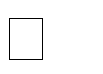 Речевое развитие;Художественно-эстетическое развитие; Физическое развитие.Основные направлениям воспитательной работы:Патриотическое направление воспитания;Социальное направление воспитания;Познавательное направление воспитания;Физическое и оздоровительное направление воспитания;Трудовое направление воспитания;Этико-эстетическое направление воспитания.ЦЕЛЬ И ЗАДАЧИ РЕАЛИЗАЦИИ ПРОГРАММЫРабочая программа обеспечивает развитие личности детей от 6 до 7 лет (включительно) в различных видах общения и деятельности с учетом их возрастных, индивидуальных психологических и физиологических особенностей и направлена на решение задач:охраны и укрепления физического и психического здоровья детей, в том числе их эмоционального благополучия;обеспечения равных возможностей для полноценного развития каждого ребенка в период дошкольного детства независимо от места жительства, пола, нации, языка, социального статуса, психофизиологических и других особенностей (в том числе ограниченных возможностей здоровья);обеспечения преемственности целей, задач и содержания образования, реализуемых в рамках образовательных программ различных уровней (далее - преемственность основных образовательных программ дошкольного и начального общего образования);создания благоприятных условий развития детей в соответствии с их возрастными и индивидуальными особенностями и склонностями, развития способностей и творческого потенциала каждого ребенка как субъекта отношений с самим собой, другими детьми, взрослыми и миром;объединения обучения и воспитания в целостный образовательный процесс на основе духовно-нравственных и социокультурных ценностей и принятых в обществе правил, и норм поведения в интересах человека, семьи, общества;формирования общей культуры личности детей, в том числе ценностей здорового образа жизни, развития их социальных, нравственных, эстетических, интеллектуальных, физических качеств, инициативности, самостоятельности и ответственности ребенка, формирования предпосылок учебной деятельности;обеспечения вариативности и разнообразия содержания Программ и организационных форм дошкольного образования, возможности формирования Программ различной направленности с учетом образовательных потребностей, способностей и состояния здоровья детей;формирования социокультурной среды, соответствующей возрастным, индивидуальным, психологическим и физиологическим особенностям детей;обеспечения психолого-педагогической поддержки семьи и повышения компетентности родителей (законных представителей) в вопросах развития и образования, охраны и укрепления здоровья детей.Общая цель воспитания в детском саду – личностное развитие дошкольников и создание условий для их позитивной социализации на основе базовых ценностей российского общества через:формирование ценностного отношения к окружающему миру, другим людям, себе;овладение первичными представлениями о базовых ценностях, а также выработанных обществом нормах и правилах поведения;приобретение первичного опыта деятельности и поведения в соответствии с базовыми национальными ценностями, нормами и правилами, принятыми в обществе.Задачи воспитания формируются на основе планируемых результатов достижения цели воспитания и реализуются в единстве с развивающими задачами, определенными действующими нормативными правовыми документами в сфере ДО.ПРИНЦИПЫ И ПОДХОДЫ К ФОРМИРОВАНИЮ ПРОГРАММЫСодержание рабочей программы воспитателя для детей от 6 до 7 лет (включительно) составлено с учетом принципов и подходов к формированию образовательных программ, отраженных в Федеральном государственном образовательном стандарте дошкольного образования:полноценное проживание ребенком всех этапов детства (младенческого, раннего и дошкольного возраста), обогащение (амплификация) детского развития;построение образовательной деятельности на основе индивидуальных особенностей каждого ребенка, при котором сам ребенок становится активным в выборе содержания своего образования, становится субъектом образования (далее - индивидуализация дошкольного образования);содействие и сотрудничество детей и взрослых, признание ребенка полноценным участником (субъектом) образовательных отношений;поддержка инициативы детей в различных видах деятельности;сотрудничество Детского сада с семьей;приобщение детей к социокультурным нормам, традициям семьи, общества и государства;формирование познавательных интересов и познавательных действий ребенка в разных видах детской деятельности;возрастная адекватность дошкольного образования (соответствие условий, требований, методов возрасту и особенностям развития);учет этнокультурной ситуации развития детей.ЗНАЧИМЫЕ ДЛЯ РАЗРАБОТКИ И РЕАЛИЗАЦИИ ПРОГРАММЫ ХАРАКТЕРИСТИКИСоциальный статус родителей (законных представителей) воспитанниковСоциальными заказчиками деятельности учреждения являются в первую очередь родители (законные представители) воспитанников.Социальный паспорт группы (см. Приложение 1) Уровень жизни семей удовлетворительный.В группе сплоченный детский коллектив, установились дружеские отношения между детьми, которые проявляются во всех видах деятельности. Дети активные, дружелюбные. Родители принимают участие в жизни группы и Детского сада.Возрастная особенности детей 6-7 лет (включительно)Социально-коммуникативное развитиеК семи годам у ребенка ярко проявляется уверенность в себе и чувство собственного достоинства, умение отстаивать свою позицию в совместной деятельности. Семилетний ребенок способен к волевой регуляции поведения, преодолению непосредственных желаний, если они противоречат установленным нормам, данному слову, обещанию. Способен проявлять волевые усилия в ситуациях выбора между «можно» и «нельзя», «хочу» и «должен». Проявляет настойчивость, терпение, умение преодолевать трудности. Может сдерживать себя, высказывать просьбы, предложения, несогласие в социально приемлемой форме. Произвольность поведения— один из важнейших показателей психологической готовности к школе.Самостоятельность ребенка проявляется в способности без помощи взрослого решать различные задачи, которые возникают в повседневной жизни (самообслуживание, уход за растениями и животными, создание среды для самодеятельной игры, пользование простыми безопасными приборами).В сюжетно-ролевых играх дети 7-го года жизни начинают осваивать сложные взаимодействия людей, отражающих характерные значимые жизненные ситуации, например, свадьбу, болезнь и т.п. Игровые действия становятся более сложными, обретают особый смысл, который не всегда открывается взрослому.Игровое пространство усложняется. В нем может быть несколько центров, каждый из которых поддерживает свою сюжетную линию. При этом дети способны отслеживать поведение партнеров по всему игровому пространству и менять свое поведение в зависимости от места в нем. Если логика игры требует появления новой роли, то ребенок может по ходу игры взять на себя новую роль, сохранив при этом роль, взятую ранее.Семилетний ребенок умеет заметить изменения настроения взрослого и сверстника, учесть желания других людей; способен к установлению устойчивых контактов со сверстниками. Ребенок семи лет отличается большим богатством и глубиной переживаний, разнообразием их проявлений и в то же время большей сдержанностью эмоций. Ему свойственно «эмоциональное предвосхищение» — предчувствие собственных переживаний и переживаний других людей, связанных с результатами тех или иных действий и поступков.Речевое развитиеПроисходит активное развитие диалогической речи. В недрах диалогического общения старших дошкольников зарождается и формируется новая форма речи - монолог. Дошкольник внимательно слушает рассказы родителей, что них произошло на работе, живо интересуется тем, как они познакомились, при встрече с незнакомыми людьми спрашивают, кто это, есть ли у них дети и т.п.У детей продолжает развиваться речь: ее звуковая сторона, грамматический строй, лексика. Развивается связная речь. В высказываниях детей отражаются как расширяющийся словарь, так и характер обобщений, формирующихся в этом возрасте. Дети начинают активно употреблять обобщающие существительные, синонимы, антонимы, прилагательные и т.д.Познавательное развитиеПознавательные процессы претерпевают качественные изменения; развивается произвольность действий. Наряду с наглядно-образным мышлением появляются элементы словесно-логического   мышления.       Продолжают   развиваться	навыки обобщения и рассуждения, но они еще в значительной степени ограничиваются наглядными признаками ситуации. Продолжает развиваться воображение, однако часто приходится констатировать снижение развития воображения в этом возрасте в сравнении со старшей группой. Это можно объяснить различными влияниями, в том числе средств массовой информации, приводящими к стереотипности детских образов.Внимание становится произвольным, в некоторых видах деятельности время произвольного сосредоточения достигает 30 минут. У детей появляется особы интерес к печатному слову, математическим отношениям. Они с удовольствием узнают буквы, овладевают звуковым анализом слова, счетом и пересчетом отдельных предметов.К 7 годам дети в значительной степени освоили конструирование из строительного материала. Они свободно владеют обобщенными способами анализа как изображений, так и построек. Свободные постройки становятся симметричными и пропорциональными. Дети точно представляют себе последовательность, в которой будет осуществляться постройка. В этом возрасте дети уже могут освоить сложные формы сложения из листа бумаги и придумывать собственные. Усложняется конструирование из природного материала.Художественно-эстетическое развитиеВ изобразительной деятельности детей 7-го года жизни рисунки приобретают более детализированный характер, обогащается их цветовая гамма. Более явными становятся различия между рисунками мальчиков и девочек. Мальчики охотно изображают технику,космос, военные действия; девочки обычно рисуют женские образы: принцесс, балерин, и т.д. Часто встречаются бытовые сюжеты: мама и дочка, комната и т.п.При правильном подходе у детей формируются художественно-творческие способности в    изобразительной    деятельности.	Изображение человека становится еще более детализированным и пропорциональным. Появляются пальцы на руках, глаза, рот, нос, брови, подбородок. Одежда может быть украшена различными деталями. Предметы, которые дети лепят и вырезывают, имеют различную форму, цвет, строение, по-разному расположены в пространстве. Вместе с тем могут к 7-ми годам передать конкретные свойства предмета с натуры.Семилетнего ребенка характеризует активная деятельностная позиция, готовность к спонтанным решениям, любопытство, постоянные вопросы к взрослому, способность к речевому комментированию процесса и результата собственной деятельности, стойкая мотивация достижений, развитое воображение. Процесс создания продукта носит творческий поисковый характер: ребенок ищет разные способы решения одной и той же задачи. Ребенок семи лет достаточно адекватно оценивает результаты своей деятельности по сравнению с другими детьми, что приводит к становлению представлений о себе и своих возможностях.Значительно обогащается индивидуальная интерпретация музыки. Ребенок определяет к какому жанру принадлежит прослушанное произведение. Чисто и выразительно поет, правильно передавая мелодию (ускоряя, замедляя). Дошкольник может самостоятельно придумать и показать танцевальное или ритмическое движение.Физическое развитиеУ детей 7-го года жизни скелет ребенка становится более крепким, поэтому он может выполнять различные движения, которые требуют гибкости, упругости, силы. Его тело приобретает заметную устойчивость, чему способствует усиленный рост ног. Ноги и руки становятся более выносливыми, ловкими, подвижными. В этом возрасте дети уже могут совершать довольно длительные прогулки, долго бегать, выполнять сложные физические упражнения.У семилетних детей отсутствуют лишние движения. Ребята уже самостоятельно, без специальных указаний взрослого, могут выполнить ряд движений в определенной последовательности, контролируя их, изменяя (произвольная регуляция движений).Ребенок уже способен достаточно адекватно оценивать результаты своего участия в подвижных и спортивных играх соревновательного характера. Удовлетворение полученным результатом доставляет ребенку радость и поддерживает положительное отношение к себе и своей команде («мы выиграли, мы сильнее»).Имеет представление о своем физическом облике (высокий, толстый, худой, маленький и т.п.) и здоровье, заботиться о нем. Владеет культурно-гигиеническими навыками и понимает их необходимость.Психологический портрет ребенка дошкольного возраста 6-7 лет (включительно)Развитие личностиИзменения в сознании характеризуются появлением так называемого внутреннего плана действий - способностью оперировать различными представлениями в уме, а не только в наглядном плане. Одним из важнейших изменений в личности ребенка являются дальнейшие изменения в его представлениях о себе, его образе Я.Развитие и усложнение этих образований создает к шести годам благоприятные условия для развития рефлексии - способности осознавать и отдавать себе отчет в своих целях, полученных результатах, способах их достижения, переживаниях, чувствах и побуждениях; для морального развития, и именно для последнего возраст шести-семи лет является сенситивным, то есть чувствительным. Этот период во многом предопределяет будущий моральный облик человека и в то же время исключительно благоприятен для педагогических воздействий. Впроцессе усвоения нравственных норм формируются сочувствие, заботливость, активное отношение к событиям жизни.Существует тенденция преобладания общественно значимых мотивов над личными. Самооценка ребенка достаточно устойчивая, возможно ее завышение, реже занижение. Дети более объективно оценивают результат деятельности, чем поведения. Ведущей потребностью детей данного возраста является общение (преобладает личностное).Ведущей деятельностью остается сюжетно-ролевая игра. В сюжетно-ролевых играх дошкольники седьмого года жизни начинают осваивать сложные взаимодействия людей, отражающие характерные значимые жизненные ситуации. Игровые действия становятся более сложными, обретают особый смысл, который не всегда открывается взрослому.Игровое пространство усложняется. В нем может быть несколько центров, каждый из которых поддерживает свою сюжетную линию. При этом дошкольники оказываются способными отслеживать поведение партнеров по всему игровому пространству и менять свое поведение в зависимости от места в нем. Одной из важнейших особенностей данного возраста является проявление произвольности всех психических процессов.Развитие психических процессовВосприятие продолжает развиваться. Однако и у детей данного возраста могут встречаться ошибки в тех случаях, когда нужно одновременно учитывать несколько различных признаков.Внимание.Если на протяжении дошкольного детства преобладающим у ребенка является непроизвольное внимание, то к концу дошкольного возраста начинает развиваться произвольное внимание. Когда ребенок начинает его сознательно направлять и удерживать на определенных предметах и объектах. Увеличивается устойчивость внимания до 20-25 минут, объем внимания составляет 7-8 предметов. Ребенок может видеть двойственные изображения.Память.К концу дошкольного возраста происходит развитие произвольной зрительной и слуховой памяти. Память начинает играть ведущую роль в организации психических процессов. К концу дошкольного периода (6-7 лет) у ребенка появляются произвольные формы психической активности. Он уже умеет рассматривать предметы, может вести целенаправленное наблюдение, возникает произвольное внимание, и в результате появляются элементы произвольной памяти. Произвольная память проявляется в ситуациях, когда ребенок самостоятельно ставит цель: запомнить и вспомнить.Появление произвольной памяти способствует развитию культурной (опосредованной) памяти - наиболее продуктивной формы запоминания. Впоследствии ребенок способен усилить свою память с помощью таких приемов, как классификация, группировка.Развитие мышления.К концу дошкольного возраста более высокого уровня достигает развитие наглядно- образного мышления и начинает развиваться логическое мышление, что способствует формированию способности ребенка выделять существенные свойства и признаки предметов окружающего мира, формированию способности сравнения, обобщения, классификации.Ведущим по-прежнему является наглядно-образное мышление, но к концу дошкольного возраста начинает формироваться словесно-логическое мышление. Оно предполагает развитие умения оперировать словами, понимать логику рассуждений. Старший дошкольник может устанавливать причинно-следственные связи, находить решения проблемных ситуаций. Может делать исключения на основе всех изученных обобщений, выстраивать серию из 6-8 последовательных картинок.Развитие воображения.К концу дошкольного возраста идет развитие творческого воображения, этому способствуют различные игры, неожиданные ассоциации, яркость и конкретность представляемых образов и впечатлений. Этот период - сенситивный для развития фантазии.Речь.Продолжают развиваться звуковая сторона речи, грамматический строй, лексика, связная речь. В высказываниях детей отражаются как все более богатый словарный запас, так и характер обобщений, формирующихся в этом возрасте. Дети начинают активно употреблять обобщающие существительные, синонимы, антонимы, прилагательные и т.д.В результате правильно организованной образовательной работы у детей оказываются хорошо развиты диалогическая и некоторые виды монологической речи.Особенности эмоционально-личностной сферыДля деятельности ребенка 6-7 лет характерна эмоциональность и большая значимость эмоциональных реакций. Психическое развитие и становление личности ребенка к концу дошкольного возраста тесно связаны с развитием самосознания. У ребенка 7-летнего возраста формируется самооценка на основе осознания успешности своей деятельности, оценок сверстников, оценки педагога, одобрения взрослых и родителей. Ребенок становится способным осознавать себя и то положение, которое он в данное время занимает в семье, в детском коллективе сверстников.У детей старшего дошкольного возраста 6-7 лет формируется рефлексия, т. е. осознание своего социального «я» и возникновение на этой основе внутренних позиций.В качестве важнейшего новообразования в развитии психической и личностной сферы ребенка 6-7 летнего возраста является соподчинение мотивов. Осознание мотива «я должен», «я смогу» постепенно начинает преобладать над мотивом «я хочу».Ребенок 6-7 летнего возраста стремится к самоутверждению в таких видах деятельности, которые подлежат общественной оценке и охватывают различные сферы.Осознание своего «я» и возникновение на этой основе внутренних позиций к концу дошкольного возраста порождает новые потребности и стремления. В результате игра, которая является главной ведущей деятельностью на протяжении дошкольного детства, к концу дошкольного возраста уже не может полностью удовлетворить ребенка. У него появляется потребность выйти за рамки своего детского образа жизни, занять доступное ему место в общественно-значимой деятельности, т.е. ребенок стремится к принятию новой социальной позиции – «позиции школьника», что является одним из важнейших итогов и особенностей личностного и психического развития детей 6-7 летнего возраста.ПЛАНИРУЕМЫЕ РЕЗУЛЬТАТЫ ОСВОЕНИЯ ПРОГРАММЫРеализация образовательных целей и задач Рабочей программы направлена на достижение целевых ориентиров дошкольного образования, которые описаны как основные характеристики развития ребенка. Основные характеристики развития ребенка представлены в виде изложения возможных достижений воспитанников на этапе завершения дошкольного образования.Целевые ориентиры на этапе завершения дошкольного образования:ребенок овладевает основными культурными способами деятельности, проявляет инициативу и самостоятельность в разных видах деятельности - игре, общении, познавательно-исследовательской деятельности, конструировании и др.; способен выбирать себе род занятий, участников по совместной деятельности;ребенок обладает установкой положительного отношения к миру, к разным видам труда, другим людям и самому себе, обладает чувством собственного достоинства; активновзаимодействует со сверстниками и взрослыми, участвует в совместных играх. Способен договариваться,учитывать интересы и чувства других, сопереживать неудачам и радоваться успехам других, адекватно проявляет свои чувства, в том числе чувство веры в себя, старается разрешать конфликты;ребенок обладает развитым воображением, которое реализуется в разных видах деятельности, и прежде всего в игре; ребенок владеет разными формами и видами игры, различает условную и реальную ситуации, умеет подчиняться разным правилам и социальным нормам;ребенок достаточно хорошо владеет устной речью, может выражать свои мысли и желания, может использовать речь для выражения своих мыслей, чувств и желаний, построения речевого высказывания в ситуации общения, может выделять звуки в словах, у ребенка складываются предпосылки грамотности;у ребенка развита крупная и мелкая моторика; он подвижен, вынослив, владеет основными движениями, может контролировать свои движения и управлять ими;ребенок способен к волевым усилиям, может следовать социальным нормам поведения и правилам в разных видах деятельности, во взаимоотношениях со взрослыми и сверстниками, может соблюдать правила безопасного поведения и личной гигиены;ребенок проявляет любознательность, задает вопросы взрослым и сверстникам, интересуется причинно-следственными связями, пытается самостоятельно придумывать объяснения явлениям природы и поступкам людей; склонен наблюдать, экспериментировать. Обладает начальными знаниями о себе, о природном и социальном мире, в котором он живет; знаком с произведениями детской литературы, обладает элементарными представлениями из области живой природы, естествознания, математики, истории и т.п.; ребенок способен к принятию собственных решений, опираясь на свои знания и умения в различных видах деятельности.Степень реального развития этих характеристик и способности ребенка их проявлять к моменту перехода на следующий уровень образования могут существенно варьировать у разных детей в силу различий в условиях жизни и индивидуальных особенностей развития конкретного ребенка.Рабочая программа строится на основе общих закономерностей развития личности детей дошкольного возраста с учетом сенситивных периодов в развитии.Дети с различными недостатками в физическом и/или психическом развитии могут иметь качественно неоднородные уровни речевого, познавательного и социального развития личности. Поэтому целевые ориентиры Рабочей программы, реализуемой с участием детей с ограниченными возможностями здоровья (далее - ОВЗ), учитывают не только возраст ребенка, но и уровень развития его личности, степень выраженности различных нарушений, а также индивидуально-типологические особенности развития ребенка.При реализации Рабочей программы может производиться оценка индивидуального развития детей.Формы и методы педагогической диагностики – наблюдение и анализ продуктов детской деятельности.Такая оценка производится в рамках педагогической диагностики (оценки индивидуального развития детей дошкольного возраста), связанной с оценкой эффективности педагогических действий и лежащей в основе их дальнейшего планирования.Результаты педагогической диагностики могут использоваться исключительно для решения следующих образовательных задач:индивидуализации образования;оптимизации работы с группой детей.Планируемые результаты воспитания носят отсроченный характер, но деятельность воспитателя нацелена на перспективу   развития   и   становления   личности   ребенка. Поэтому результаты достижения цели воспитания даны в виде целевых ориентиров, представленных в виде обобщенных портретов ребенка к концу раннего и дошкольного возрастов. Основы личности закладываются в дошкольном детстве, и, если какие-либо линии развития не получат своего становления в детстве, это может отрицательно сказаться на гармоничном развитии человека в будущем.Целевые ориентиры воспитательной работы для детей дошкольного возраста (до 8 лет) Портрет ребенка дошкольного возраста (к 8-ми годам)СРОК РЕАЛИЗАЦИИ ПРОГРАММЫ2021-2022 учебный год (с 1 сентября 2021 года – по 31 мая 2022 года).Мониторинг достижений детьми планируемых результатов освоения программы проводится 2 раза в год – сентябрь 2021 г.; апрель 2022 г.ЧАСТЬ ПРОГРАММЫ, ФОРМИРУЕМАЯ УЧАСТНИКАМИ ОБРАЗОВАТЕЛЬНЫХ ОТНОШЕНИЙРабочая программа предусматривает реализацию парциальной образовательной программы «Юный эколог», С.Н. Николаевой для детей 3-7 лет (включительно), парциальной образовательной программы для детей дошкольного возраста «Мир Без Опасности» И.А. Лыковой с 3 до 7 лет (включительно), образовательной программы «Азы финансовой культуры для дошкольников» Л.В. Стахович, Е.В. Семенковой, Л.Ю. Рыжановской для детей 5-7 лет (включительно), парциальной программы художественно-эстетического развития детей 2-7 лет в изобразительной деятельности (формирование эстетического отношения к миру) «Цветные ладошки» И.А. Лыковой.Парциальная образовательная программа «Юный эколог» С.Н. Николаевой направлена на формирование основ экологической культуры у детей 3-7 лет в условиях Детского сада, на развитие в детях гуманного отношения к живым существам, на формирование навыков ухода за обитателями уголка природы.Цели и задачи программыОсновная цель - воспитание экологической культуры дошкольников.Задачи:Расширить элементарные естественнонаучные знания о природе, ее многообразии, о целостности живого организма и особенностях приспособления к окружающей среде, образе жизни;Формировать элементарные экологические представления о взаимосвязях и взаимозависимости всех компонентов в природе;Формировать систему элементарных умений и навыков экологически целесообразного поведения, взаимодействия с природой, готовности участвовать в практических делах по поддержанию условий для растений и жизни животных своего ближайшего окружения;Воспитывать гуманное отношение к природе, осознание себя как части природы, любовь к родному краю;Развить эстетических чувств, желания и умения восторгаться явлениями и объектами природы, оберегать и по возможности приумножать красоту и богатство родной природы;Формировать экологическую направленность познавательной деятельности, речи, словарного запаса, развитие эмоционального и художественного восприятия мира природы в различные периоды ее жизни.Принципы:Принцип развивающего образования, в соответствии с которым главной целью дошкольного образования является развитие ребенка.Принцип интеграции содержания дошкольного образования в соответствии с возрастными возможностями и особенностями детей, спецификой и возможностями образовательных областей.Комплексно-тематический принцип построения образовательного процесса.Принцип учета возрастных и индивидуальных особенностей развития детей.Принцип деятельностного подхода к организации образования, включение познавательного компонента в разнообразные виды, формы организации детской деятельности.Планируемые результаты освоения программыПланируемые результаты по освоению программы «Юный эколог» на этапе завершения дошкольного образования соответствуют целевым ориентирам, обозначенными в ФГОС ДО, а именно:ребенок проявляет любознательность, задает вопросы взрослым и сверстникам, интересуется причинно-следственными связями, пытается самостоятельно придумывать объяснения явлениям природы и поступкам людей;ребенок склонен наблюдать, экспериментировать;обладает начальными знаниями о себе, о природном и социальном мире, в котором он живет;знаком с произведениями детской литературы, обладает элементарными представлениями из области живой природы, естествознания.Парциальная образовательная программа дошкольного образования «От Фрёбеля до Парциальная образовательная программа для детей дошкольного возраста «Мир Без Опасности» И.А. Лыковой направлена на формирование культуры безопасности личности в условиях развивающего дошкольного образования у детей с 3 до 7 лет (включительно).Цели и задачи программыОсновная цель – становление культуры безопасности личности в процессе активной деятельности,	расширение	социокультурного	опыта	растущего	человека,	содействие формированию эмоционально-ценностного отношения к окружающему миру и «Я-концепции». Задачи:Формировать культуру безопасности личности у дошкольников в процессе деятельностного познания ребенком окружающего мира (природы, общества, культуры) и самого себя (своего тела, здоровья, потребностей, особенностей, интересов, способностей);Расширить опыт и практические навыки безопасного поведения в различных жизненных ситуациях (дома, в детском саду, на улице, в транспорте, в общественных местах, в путешествии и др.);Создать условия для системного ознакомлений ребенка с разными видами безопасности (витальная, социальная, экологическая, дорожная, пожарная, информационная и др.);Создать условия для осмысления и практического освоения ребенком норм и правил безопасного поведения в организации своей жизни, в общении с природой и другими людьми, в процессе использования материалов, предметов, инструментов, оборудования как достижений культуры;Содействовать формированию эмоционально-ценностного отношения к окружающему миру во всем его многообразии и становлению в сознании ребенка целостной картины мира (опасно/безопасно, страшно/не страшно, болезнь/здоровье, больно/приятно, грустно/весело, слабый/сильный, разрушение/ созидание, движение/покой, жизнь/смерть, часть/целое и др.);Развивать восприятие, мышление, воображение как эмоционально-интеллектуальный процесс открытия ребенком окружающего мира и норм взаимодействия с другими людьми, природой, культурой;Поддержка активности, инициативы, самостоятельности с учетом возрастных, гендерных, индивидуальных особенностей каждого ребенка как уникальной личности.Принципы:Принцип культуросообразности, который интерпретируется как целесообразность проектирования образовательного процесса и пространства по модели развития человеческой культуры и общества;Принцип учета возрастных и индивидуальных особенностей развития детей;Принцип интеграции содержания образовательной деятельности;Принцип деятельностного подхода к организации образования.Планируемые результаты освоения программыПланируемые результаты по освоению программы «Мир Без Опасности» на этапе завершения дошкольного образования:ребенок имеет представления о разных видах безопасности: витальной (жизни и здоровья человека), социальной, экологической, дорожной, пожарной, информационной;ребенок имеет первичные представления об обществе, о государстве и принадлежности к нему;ребенок способен управлять своим поведением и планировать свои действия на основе первичных ценностных представлений, соблюдает элементарные общепринятые нормы и правила поведения;ребенок активно общается со сверстниками и взрослыми; может оценить свои и чужие поступки в соответствии с первичными ценностными представлениями о том, «что такое хорошо, а что такое плохо», обращая внимание также на мотивы и намерения, а не только на последствия и результаты действий;ребенок может осуществлять первичную общую самооценку на основе требований (критериев), предъявляемых взрослым к поведению или к результатам деятельности;ребенок может рассуждать о безопасности жизни и здоровья, о здоровом образе жизни (о некоторых особенностях строения и функционирования организма человека, о важности соблюдения режима дня, о рациональном питании, о значении двигательной активности, о полезных и вредных привычках и др.); о поведении во время болезни;ребенок самостоятельно выполняет доступные возрасту гигиенические процедуры, соблюдает элементарные правила здорового образа жизни; владеет основными культурно-гигиеническими навыками (быстро и правильно умывается, чистит зубы, поласкает рот после еды, моет уши, причесывается, правильно пользуется носовым платком, следит за своим внешним видом, самостоятельно одевается и раздевается, следит за чистотой одежды и обуви и т.п.); выполняет правила культуры еды;ребенок понимает, как нужно вести себя в опасных ситуациях, и при напоминании выполняет эти правила;ребенок знаком со способами обращения за помощью в опасных ситуациях, знает номер телефона вызова экстренной помощи; умеет привлечь внимание взрослого в случае травмы или недомогания;ребенок интересуется новым, неизвестным в окружающем мире (в природе, мире предметов и вещей, мире отношений и своем внутреннем мире); активно участвует в«открытии» новых знаний; испытывает положительные эмоции при «открытии» новых знаний; знает различные средства получения информации (в т.ч. Интернет, телевидение и т.п.), пытается их использовать;ребенок способен самостоятельно действовать (в различных видах детской деятельности, в повседневной жизни); стремится самостоятельно преодолевать ситуации затруднения разными способами;ребенок откликается на эмоции близких людей и друзей, понимает эмоциональные состояния окружающих, проявляет сочувствие, готовность помочь окружающим; адекватно использует вербальные и невербальные средства общения; способен изменять стиль общения со взрослым или сверстником в зависимости от ситуации;ребенок имеет представления о разных объектах неживой и живой природы и их взаимозависимости, может привести отдельные примеры приспособления животных и растений к среде обитания, может объяснить, почему нужно охранять растения и животных, проявляет к ним бережное отношение; понимает и может объяснить зависимость состояния окружающей среды от действий человека и от его личных действий (например, проблема мусора), знает о зависимости здоровья человека от состояния окружающей среды.Образовательная программа «Азы финансовой культуры для дошкольников» Л.В. Стахович, Е.В. Семенковой, Л.Ю. Рыжановской для детей 5-7 лет (включительно).Цели и задачи программыОсновная цель - формирование финансовой культуры и азов финансовой грамотности у детей старшего дошкольного возраста.Задачи:Познакомить дошкольников с денежной сферой жизни;Раскрыть взаимосвязь понятий: труд - продукт (результат труда) - деньги, подготовить к восприятию денег как жизненно необходимого, но ограниченного ресурса, труда как честного способа их заработать;Формировать у детей начальные навыки обращения с деньгами, правильное отношение к финансовым ресурсам и их целевому предназначению;Активизировать коммуникативную деятельность детей;Стимулировать интерес к изучению мира финансов;Способствовать повышению ответственности и самоконтроля;Обеспечить психолого-педагогическую поддержку семьи и повышение компетентности родителей в вопросах формирования финансовой культуры ребёнка.Принципы:Принцип комплексно-тематического построения образовательного процесса;Принцип интеграции;Принцип построения образовательного процесса на адекватных возрасту формах работы с детьми;Принцип решения программных образовательных задач в совместной деятельности взрослого и детей, и самостоятельной деятельности дошкольников;Принцип	преемственности	взаимодействия	с	ребенком	в	условиях	дошкольного учреждения и семьи.Планируемые результаты освоения программыПланируемые результаты по освоению программы «Азы финансовой культуры для дошкольников» на этапе завершения дошкольного образования:Ребенок чётко осознавать, что труд - основа жизни, любой труд - это хорошо, плохо - сидеть без дела;Ребенок знает, что деньги зарабатываются трудом, являются мерой оценки труда, универсальным средством обмена;Ребенок понимать, что бережливость и экономия - это разумное отношение к расходам, умение ценить результаты труда, умение делиться и отдавать, в случае острой необходимости прийти на помощь ближнему;Ребенок имеет начальные навыки обращения с деньгами, осознает необходимость грамотно и бережливо относиться к ним;Ребенок понимает, что тратить можно мудро, с пользой для себя, а можно напрасно, без толку, бесполезно, бессмысленно;Ребенок осваивает начальные навыки планирования: интересно и с пользой использовать свободное время, принадлежащие ребёнку вещи (игрушки, канцтовары и пр.), денежные средства и пр.Парциальная программа художественно-эстетического развития детей 2-7 лет в изобразительной деятельности (формирование эстетического отношения к миру)«Цветные ладошки» И.А. Лыковой ориентирована на создание оптимальных условий для формирования эстетического отношения к окружающему миру и творческое развитие ребенка с учетом его индивидуальности.Цели и задачи программыОсновная цель - воспитание у детей эстетической культуры в целях формирования эстетического отношения к окружающему миру и творческой самореализацииЗадачи:Раскрыть природу изобразительного искусства как результат творческой деятельности человека;Формировать эстетическое отношение к изобразительному искусству как отражению жизни во всем ее многообразии, к окружающей действительности в целом и к самому себе как части мироздания;Развивать эстетическое восприятие;Знакомить с деятельностью художника (и народного мастера) на всех его уровнях: восприятие – исполнительство – творчество;Формировать многоаспектный опыт художественной деятельности на основе освоения«языка искусства» и общей ручной умелости.Планируемые результаты освоения программыПланируемые результаты по освоению программы «Цветные ладошки» на этапе завершения дошкольного образования:Ребенок самостоятельно, свободно, увлеченно, с ярко выраженным и устойчивым интересом создает оригинальные образы и сюжетные композиции различной тематики из близкого окружения (семья, детский сад, бытовые общественные и природные явления, флора, фауна, деревня, город, праздники), а также на основе своего представления о«далеком» (природа   и   культура   на   других   континентах,   путешествия,   космос),«прошлом» и «будущем» (приключения);Ребенок в творческих работах передает различными изобразительно-выразительными средствами свои личные впечатления об окружающем мире (грустный или веселый человечек, добрый или злой сказочный персонаж) и выражает свое эмоционально- ценностное отношение;Ребенок успешно реализует творческие замыслы, свободно сочетает разные виды художественно-продуктивной деятельности;Ребенок уверенно использует освоенные художественные техники и изобразительно- выразительные средства как особый «язык искусства»;Ребенок с интересом осваивает новые способы создания образа и изобретает свои в процессе художественного экспериментирования; умеет планировать работу;Ребенок охотно сотрудничает с другими детьми в процессе создания коллективной композиции;Ребенок интересуется изобразительным и декоративно-прикладным искусством;Ребенок выражает свое отношение к эстетическим объектам и явлениям (красиво, нравится, любуюсь).2. СОДЕРЖАТЕЛЬНЫЙ РАЗДЕЛ2.1 СОДЕРЖАНИЕ ОБРАЗОВАТЕЛЬНОЙ ДЕЯТЕЛЬНОСТИ В СООТВЕТСТВИИ С НАПРАВЛЕНИЯМИ РАЗВИТИЯ РЕБЕНКАСОЦИАЛЬНО-КОММУНИКАТИВНОЕ РАЗВИТИЕПОЗНАВАТЕЛЬНОЕ РАЗВИТИЕПатриотическое направление воспитанияЦенности Родина и природа лежат в основе патриотического направления воспитания. Патриотизм – это воспитание в ребенке нравственных качеств, чувства любви, интереса к своей стране – России, своему краю, малой родине, своему народу и народу России в целом (гражданский патриотизм), ответственности, трудолюбия; ощущения принадлежности к своему народу.Патриотическое направление воспитания строится на идее патриотизма как нравственного чувства, которое вырастает из культуры человеческого бытия, особенностей образа жизни и ее уклада, народных и семейных традиций.Воспитательная работа в данном направлении связана со структурой самого понятия«патриотизм» и определяется через следующие взаимосвязанные компоненты:когнитивно-смысловой, связанный со знаниями об истории России, своего края, духовных и культурных традиций и достижений многонационального народа России;эмоционально-ценностный, характеризующийся любовью к Родине – России, уважением к своему народу, народу России в целом;регуляторно-волевой, обеспечивающий укоренение знаний в духовных и культурных традициях своего народа, деятельность на основе понимания ответственности за настоящее и будущее своего народа, России.Задачи патриотического воспитания:Формировать любовь к родному краю, родной природе, родному языку, культурному наследию своего народа;Воспитывать любовь, уважение к своим национальным особенностям и чувство собственного достоинства как представителя своего народа;Воспитывать уважительное отношение к гражданам России в целом, своим соотечественникам и согражданам, представителям всех народов России, к ровесникам, родителям, соседям, старшим, другим людям вне зависимости от их этнической принадлежности;Воспитывать любовь к родной природе, природе своего края, России, понимание единства природы и людей и бережного ответственного отношения к природе.При реализации указанных задач воспитатель ДОУ должен сосредоточить свое внимание на нескольких основных направлениях воспитательной работы:ознакомление детей с историей, героями, культурой, традициями России и своего народа;организация коллективных творческих проектов, направленных на приобщение детей к российским общенациональным традициям;формирование правильного и безопасного поведения в природе, осознанного отношения к растениям, животным, к последствиям хозяйственной деятельности человека.Социальное направление воспитанияЦенности семья, дружба, человек и сотрудничество лежат в основе социального направления воспитания.В дошкольном детстве ребенок открывает Личность другого человека и его значение в собственной жизни и жизни людей. Он начинает осваивать все многообразие социальных отношений и социальных ролей. Он учится действовать сообща, подчиняться правилам, нести ответственность за свои поступки, действовать в интересах семьи, группы. Формирование правильного ценностно-смыслового отношения ребенка к социальному окружению невозможно без грамотно выстроенного воспитательного процесса, в котором обязательно должна быть личная социальная инициатива ребенка в детско-взрослых и детских общностях. Важным аспектом является формирование у дошкольника представления о мире профессий взрослых, появление к моменту подготовки к школе положительной установки к обучению в школе как важному шагу взросления.Основная цель социального направления воспитания дошкольника заключается в формировании ценностного отношения детей к семье, другому человеку, развитии дружелюбия, создания условий для реализации в обществе.Выделяются основные задачи социального направления воспитания.Формировать у ребенка представления о добре и зле, позитивном образе семьи с детьми, о распределении ролей в семье, образах дружбы в фольклоре и детской литературе, примерах сотрудничества и взаимопомощи людей в различных видах деятельности (на материале истории России, ее героев), милосердия и заботы. Анализ поступков самих детей в группе в различных ситуациях.Формировать навыки, необходимые для полноценного существования в обществе: эмпатии (сопереживания), коммуникабельности, заботы, ответственности, сотрудничества, умения договариваться, умения соблюдать правила.Развивать способность поставить себя на место другого как проявление личностной зрелости и преодоление детского эгоизма.При реализации данных задач воспитатель ДОУ должен сосредоточить свое внимание на нескольких основных направлениях воспитательной работы:организация сюжетно-ролевых игр (в семью, в команду и т. п.), игр с правилами, традиционных народных игр и пр.;воспитание у детей навыков поведения в обществе;обучение детей сотрудничеству при организации групповых форм в продуктивных видах деятельности;обучение детей анализу поступков и чувств – свои и других людей;организация коллективных проектов заботы и помощи;создание доброжелательного психологического климата в группе.Познавательное направление воспитанияЦенность – знания. Цель познавательного направления воспитания – формирование ценности познания.Значимым для воспитания   ребенка является формирование целостной   картины мира, в которой интегрировано ценностное, эмоционально окрашенное отношение к миру, людям, природе, деятельности человека.Задачи познавательного направления воспитания:Развивать любознательность, формировать опыт познавательной инициативы;Формировать ценностное отношение к взрослому как источнику знаний;Приобщать ребенка к культурным способам познания (книги, интернет-источники, дискуссии и др.).Направления деятельности воспитателя:совместная деятельность воспитателя с детьми на основе наблюдения, сравнения, проведения опытов (экспериментирования), организации экскурсий, просмотра доступных для восприятия ребенка познавательных фильмов, чтения и просмотра книг;организация конструкторской и продуктивной творческой деятельности, проектной и исследовательской деятельности детей совместно со взрослыми;организация насыщенной и структурированной образовательной среды, включающей иллюстрации, видеоматериалы, ориентированные на детскую аудиторию; различного типа конструкторы и наборы для экспериментирования.Физическое и оздоровительное направление воспитанияЦенность – здоровье. Цель данного направления – сформировать навыки здорового образа жизни, где   безопасность   жизнедеятельности   лежит   в   основе   всего.   Физическое   развитие и освоение ребенком своего тела происходит в виде любой двигательной активности: выполнение бытовых обязанностей, игр, ритмики и танцев, творческой деятельности, спорта, прогулок.Задачи по формированию здорового образа жизни:Организовывать построение образовательного процесса физического воспитания детей (совместной и самостоятельной деятельности) на основе здоровье формирующих и здоровье сберегающих технологий, и обеспечение условий для гармоничного физического и эстетического развития ребенка;Закаливать, повышать сопротивляемость к воздействию условий внешней среды;Укреплять опорно-двигательного аппарата; развивать двигательные способности, обучать двигательным навыкам и умениям;Формировать элементарные представления в области физической культуры, здоровья и безопасного образа жизни;Организация сна, здорового питания, выстраивание правильного режима дня;Воспитывать экологическую культуру, обучать безопасности жизнедеятельности. Направления деятельности воспитателя:организация подвижных, спортивных игр, в том числе традиционных народных игр, дворовых игр на территории детского сада;создание детско-взрослых проектов по здоровому образу жизни;введение оздоровительных традиций в ДОУ.Формирование у дошкольников культурно-гигиенических навыков является важной частью воспитания культуры здоровья. Воспитатель должен формировать у дошкольников понимание того, что чистота лица и тела, опрятность одежды отвечают не только гигиене и здоровью человека, но и социальным ожиданиям окружающих людей.Особенность культурно-гигиенических навыков заключается в том, что они должны формироваться на протяжении всего пребывания ребенка в ДОУ.В формировании культурно-гигиенических навыков режим дня играет одну из ключевых ролей. Привыкая выполнять серию гигиенических процедур с определенной периодичностью, ребенок вводит их в свое бытовое пространство, и постепенно они становятся для него привычкой.Формируя	у	детей	культурно-гигиенические	навыки,	воспитатель	ДОУ	должен сосредоточить свое внимание на нескольких основных направлениях воспитательной работы:формирование у ребенка навыков поведения во время приема пищи;формирование у ребенка представлений о ценности здоровья, красоте и чистоте тела;формирование у ребенка привычки следить за своим внешним видом;включение информации о гигиене в повседневную жизнь ребенка, в игру.Работа по формированию у ребенка культурно-гигиенических навыков должна вестись в тесном контакте с семьей.Трудовое направление воспитанияЦенность – труд. С дошкольного возраста каждый ребенок обязательно должен принимать участие в труде, и те несложные обязанности, которые он выполняет в детском саду и в семье, должны стать повседневными. Только при этом условии труд оказывает на детей определенное воспитательное воздействие и подготавливает их к осознанию его нравственной стороны.Основная цель трудового воспитания дошкольника заключается в формировании ценностного отношения детей к труду, трудолюбия, а также в приобщении ребенка к труду. Можно выделить основные задачи трудового воспитания.Ознакомить с доступными детям видами труда взрослых и воспитывать положительное отношение к их труду, познание явлений и свойств, связанных с преобразованием материалов и природной среды, которое является следствием трудовой деятельности взрослых и труда самих детей.Формировать навыки, необходимые для трудовой деятельности детей, воспитывать навыки организации своей работы, формировать элементарные навыки планирования.Формировать трудовое усилие (привычки к доступному дошкольнику напряжению физических, умственных и нравственных сил для решения трудовой задачи).При реализации данных задач воспитатель ДОУ должен сосредоточить свое внимание на нескольких направлениях воспитательной работы:показать детям необходимость постоянного труда в повседневной жизни, использовать его возможности для нравственного воспитания дошкольников;воспитывать у ребенка бережливость (беречь игрушки, одежду, труд и старания родителей, воспитателя, сверстников), так как данная черта	непременно сопряжена с трудолюбием;предоставлять детям самостоятельность в выполнении работы, чтобы они почувствовали ответственность за свои действия;собственным примером трудолюбия и занятости создавать у детей соответствующее настроение, формировать стремление к полезной деятельности;связывать развитие трудолюбия с формированием общественных мотивов труда, желанием приносить пользу людям.Этико-эстетическое направление воспитанияЦенности – культура и красота. Культура поведения в своей основе имеет глубоко социальное нравственное чувство – уважение к человеку, к законам человеческого общества. Культура отношений является делом не столько личным, сколько общественным. Конкретные представления о культуре поведения усваиваются ребенком вместе с опытом поведения, с накоплением нравственных представлений.Можно выделить основные задачи этико-эстетического воспитания:Воспитывать культуру общения, поведения, этических представлений;Формировать представления о значении опрятности и красоты внешней, ее влиянии на внутренний мир человека;Развивать предпосылки ценностно-смыслового восприятия и понимания произведений искусства, явлений жизни, отношений между людьми;Воспитывать любовь к прекрасному, уважение к традициям и культуре родной страны и других народов;Развивать творческое отношение к миру, природе, быту и к окружающей ребенка действительности;Формировать у детей эстетический вкус, стремление окружать себя прекрасным, создавать его.Для того чтобы формировать у детей культуру поведения, воспитатель ДОУ должен сосредоточить свое внимание на нескольких основных направлениях воспитательной работы:учить детей уважительно относиться к окружающим людям, считаться с их делами, интересами, удобствами;воспитывать культуру общения ребенка, выражающуюся в общительности, этикет вежливости, предупредительности, сдержанности, умении вести себя в общественных местах;воспитывать культуру речи: называть взрослых на «вы» и по имени и отчеству; не перебивать говорящих и выслушивать других; говорить четко, разборчиво, владеть голосом;воспитывать культуру деятельности, что подразумевает умение	обращаться с игрушками, книгами, личными вещами, имуществом ДОО; умение подготовиться к предстоящей деятельности, четко и   последовательно выполнять и заканчивать ее, после завершения привести в порядок рабочее место, аккуратно убрать все за собой; привестив порядок свою одежду.Цель эстетического воспитания – становление у ребенка ценностного отношенияк красоте. Эстетическое воспитание через обогащение чувственного опыта и развитие эмоциональной сферы личности влияет на становление нравственной и духовной составляющей внутреннего мира ребенка.Направления деятельности воспитателя по эстетическому воспитанию предполагают следующее:выстраивание взаимосвязи художественно-творческой деятельности самих детей с воспитательной работой через развитие восприятия, образных представлений, воображения и творчества;уважительное	отношение	к	результатам творчества детей, широкое включение их произведений в жизнь ДОО;организацию выставок, концертов, создание эстетической развивающей среды и др.;формирование чувства прекрасного на основе восприятия	художественного	слова на русском и родном языке;реализация вариативности содержания, форм и методов работы с детьми по разным направлениям эстетического воспитания.Задачи воспитания формируются на основе планируемых результатов достижения цели воспитания и реализуются в единстве с развивающими задачами, определенными действующими нормативными правовыми документами в сфере ДО. Задачи воспитания соответствуют основным направлениям воспитательной работы.ОСОБЕННОСТИ РЕАЛИЗАЦИИ ВОСПИТАТЕЛЬНОГО ПРОЦЕССАВ соответствии с Федеральным Законом от 29.12.2012 №273-ФЗ «Об образовании в Российской Федерации» дошкольное образование направлено на формирование общей культуры, развитие физических, интеллектуальных, нравственных, эстетических и личностных качеств, формирование предпосылок учебной деятельности, сохранение и укрепление здоровья детей дошкольного возраста.Воспитание осуществляется на основе интериоризации (способности оперировать образами предметов, которые в данный момент отсутствуют в поле зрения) ценностей и смыслов, путем их усвоения, а также путем проявления инициативы детей, связанной с реализацией этих ценностей.Основой организации воспитательного процесса в дошкольном возрасте и его психологического обеспечения являются представления об особенностях конкретного возраста и тех психологических механизмах, которые лежат в основе формирования личности на разных возрастных этапах дошкольного детства.Ведущей в воспитательном процессе является игровая деятельность. В дошкольном возрасте выделены следующие виды деятельности:игровая деятельность (включая сюжетно-ролевую игру как ведущую деятельность детей дошкольного возраста, а также игру с правилами и другие ее виды);коммуникативная (общение и взаимодействие со взрослыми и сверстниками);восприятие художественной литературы и фольклора (беседа по художественному произведению, драматизация, заучивание и др.);познавательно-исследовательская	(исследование	объектов	окружающего	мира	и экспериментирование с ними);самообслуживание и элементарный бытовой труд (в помещении и на улице);конструирование из разного материала, включая конструкторы, модули, бумагу, природный и иной материал;изобразительная (рисование, лепка, аппликация);музыкальная (восприятие и понимание смысла музыкальных произведений, пение, музыкально-ритмические движения, игры на детских музыкальных инструментах);двигательная (овладение основными движениями).Отдельное внимание уделяется самостоятельной деятельности воспитанников. Ее содержание и уровень зависят от возраста и опыта детей, уровня развития творческого воображения, самостоятельности, инициативы, организаторских способностей, а также от имеющейся развивающей предметно-пространственной среды и качества педагогического руководства. Организованное проведение этой формы работы обеспечивается как непосредственным, так и опосредованным руководством со стороны воспитателя.Индивидуальная работа с детьми проводится в свободные часы (во время утреннего приема, прогулок и т.п.) в помещениях и на свежем воздухе. Она организуется с целью активизации пассивных воспитанников, организации дополнительных занятий с отдельными детьми, которые нуждаются в дополнительном внимании и контроле, например, часто болеющими и т.д.В реализации воспитательного потенциала образовательной деятельности педагогам важно ориентироваться на целевые приоритеты, связанные с возрастными особенностями их воспитанников:установление доверительных отношений между педагогом и воспитанниками, способствующих позитивному восприятию детьми требований и просьб педагога, привлечению их внимания к обсуждаемой на занятии информации, активизации их познавательной деятельности;побуждение дошкольников соблюдать в детском саду общепринятые нормы поведения, правила общения со старшими (педагогами) и сверстниками (дошкольниками), принципы дисциплины и самоорганизации;привлечение внимания дошкольников к лексической теме, организация их работы с получаемой на занятии социально значимой информацией - инициирование ее обсуждения;использование воспитательных возможностей содержания обучения через демонстрацию детям примеров ответственного, гражданского поведения, проявления человеколюбия и добросердечности, через подбор соответствующих текстов для чтения, проблемных ситуаций для обсуждения с воспитанниками;применение на занятии интерактивных форм работы с детьми:интеллектуальных игр, стимулирующих познавательную мотивацию дошкольников;дидактического театра, где полученные на занятии знания обыгрываются в театральных постановках;групповой работы, которая учат дошкольников взаимодействию с другими детьми;включение в занятия игровых ситуаций, которые помогают поддержать мотивацию детей к получению знаний, налаживанию позитивных межличностных отношений в группе, помогают установлению доброжелательной атмосферы во время жизнедеятельности в ДОУ;инициирование и поддержка исследовательской деятельности дошкольников в рамках реализации ими индивидуальных и групповых исследовательских проектов.Воспитательный процесс в группе организуется в развивающей предметно- пространственной среде, которая образуется совокупностью природных, предметных, социальных условий и пространством собственного «Я» ребенка. Среда обогащается за счет не только количественного накопления, но и через улучшение качественных параметров: эстетичности, гигиеничности, комфортности, функциональной надежности и безопасности, открытости изменениям и динамичности, соответствия возрастным и половым особенностям детей, проблемной насыщенности и т.п. Воспитатели заботятся о том, чтобы дети свободно ориентировались в созданной среде, имели свободный доступ ко всем ее составляющим, умели самостоятельно действовать в ней, придерживаясь норм и правил пребывания в различных помещениях и пользования материалами, оборудованием.Окружающая ребенка развивающая предметно-пространственная среда, при условии ее грамотной организации, обогащает внутренний мир дошкольника, способствует формированию у него чувства вкуса и стиля, создает атмосферу психологического комфорта, поднимает настроение, предупреждает стрессовые ситуации, способствует позитивному восприятиюребенком детского сада.Воспитывающее влияние на ребенка осуществляется через такие формы работы с развивающей предметно-пространственной средой как:оформление интерьера дошкольных помещений (групп, спален, коридоров, залов, лестничных пролетов и т.п.) и их периодическая переориентация;размещение на стенах ДОО регулярно сменяемых экспозиций;озеленение территории, разбивка клумб, посадка деревьев, оборудование спортивных и игровых площадок, доступных и приспособленных для дошкольников разных возрастных категорий, разделяющих свободное пространство ДОО на зоны активного и тихого отдыха;регулярная организация и проведение конкурсов, творческих проектов по благоустройству различных участков территории;акцентирование внимания дошкольников посредством стендов, плакатов, инсталляции на важных для воспитания ценностях детского сада, его традициях, правилах.Значительное внимание в воспитании детей уделяется нравственно-патриотическому и физическому воспитанию дошкольников.Нравственно-этическое воспитание - это усвоение детьми норм и ценностей, принятых в обществе, воспитание моральных и нравственных качеств ребенка, формирование умения правильно оценивать свои поступки и поступки сверстников. Повседневный опыт общения с окружающими служит источником как положительных, так и отрицательных примеров поведения. Работа по патриотическому воспитанию направлена на формирование у детей образа героя, защитника своего государства; на привитие любви к Отечеству, родному краю,родному городу, своему детскому саду, своей семье; на воспитание чувства гордости за историю становления страны и потребности защищать Родину.Успех этих направлений зависит от правильной организации режима дня, двигательного, санитарно-гигиенического режимов, всех форм работы с детьми и других факторов. Двигательный режим в течение дня, недели, определяется комплексно, в соответствии с возрастом детей. Оптимизация двигательного режима обеспечивается путем проведения различных подвижных, спортивных игр, упражнений, занятий физкультурой, самостоятельной двигательной деятельности.Приоритетным в воспитательном процессе является труд. Воспитательная деятельность направлена на формирование эмоциональной готовности к труду, элементарных умений и навыков в различных видах труда, интереса к миру труда взрослых людей. Важным аспектом является индивидуальный и дифференцированный подходы к детской личности (учет интересов, предпочтений, способностей и т.д.) и моральная мотивация детского труда.Экологическое воспитание в группе подразумевает воспитание осознанно-правильного отношения к явлениям, к объектам живой и неживой природы. Такое отношение к природе формируется у ребенка в ходе систематических занятий с использованием различных методов и приемов, а также современных педагогических технологий, таких как технология проектной деятельности, технология проблемного обучения, квест-технология.Воспитание в режимных моментах.Режимные   моменты   занимают   значительную    часть   времени   пребывания   детей в детском саду. Режимные моменты в целом структурируют время ребенка, разбивая его на знакомые ему ситуации, что важно для формирования устойчивой картины миры, в которой ребенок способен ориентироваться и использовать как отправную точку в своей активности. Осуществляя режимные моменты, педагогами учитываются индивидуальные особенности детей.Развивающее общение при проведении режимных моментов позволяет воспитателю не только формировать у детей социально-коммуникативные навыки, но и расширить их представления об окружающем мире, обогатить словарный запас, развивать соответствующие навыки самообслуживания.Специфика национальных, социокультурных и иных условийПостроение воспитательного процесса основывается на адекватных возрасту формах работы с детьми. Выбор форм работы зависит от возрастных возможностей и индивидуальных различий (индивидуальных траекторий развития) детей.2.4.ДЕЯТЕЛЬНОСТИ И КУЛЬТУРНЫЕ ПРАКТИКИЦели и задачи развития и воспитания реализуются во всех видах деятельности дошкольника, обозначенных во ФГОС ДО. В качестве средств реализации целей развития и воспитания могут выступать следующие основные виды деятельности и культурные практики:предметно-целевая (виды деятельности, организуемые взрослым, в которых он открывает ребенку смысл и ценность человеческой деятельности, способы ее реализации совместно с родителями, воспитателями, сверстниками);культурные практики (активная, самостоятельная апробация каждым ребенком инструментального и ценностного содержаний, полученных от взрослого, и способов их реализации в различных видах деятельности через личный опыт);свободная инициативная деятельность ребенка (его спонтанная самостоятельная активность, в рамках которой он реализует свои базовые устремления: любознательность, общительность, опыт деятельности на основе усвоенных ценностей).Особенности образовательной деятельности разных видов и культурных практикСогласно федеральному государственному образовательному стандарту дошкольного образования, содержание образовательной программы дошкольного образования должно обеспечивать развитие личности, мотивации и способностей детей в различных видах деятельности и охватывать следующие образовательные области: коммуникативное развитие, познавательное развитие, речевое развитие, художественно-эстетическое развитие, физическое развитие.В свою очередь содержание образовательных областей зависит от возрастных и индивидуальных особенностей детей, определяется целями и задачами образовательной программы дошкольного образования и может реализовываться в различных видах деятельности (общении, игре, познавательно-исследовательской деятельности – как сквозных механизмах развития ребенка).Так для детей дошкольного возраста (3–7 лет (включительно) – это ряд видов деятельности, таких как:игровая, включая сюжетно-ролевую игру, игру с правилами и другие виды игры,коммуникативная (общение и взаимодействие со взрослыми и сверстниками),познавательно-исследовательская	(исследования	объектов	окружающего	мира	и экспериментирования с ними),восприятие художественной литературы и фольклора,самообслуживание и элементарный бытовой труд (в помещении и на улице),конструирование из разного материала, включая конструкторы, модули, бумагу, природный и иной материал, изобразительная (рисование, лепка, аппликация),музыкальная (восприятие и понимание смысла музыкальных произведений,пение,	музыкально-ритмические	движения,	игры	на	детских	музыкальных инструментах),двигательная (овладение основными движениями) формы активности ребенка.Современные методы образования дошкольников, рекомендации по их применению в воспитательно-образовательном процессеМетоды по характеру образовательной деятельности детейСовременные технологии в воспитательно-образовательном процессе детского садаПроектная деятельностьПроектная деятельность – это целенаправленная деятельность с| определенной целью, по определенному плану для решения поисковых, исследовательских, практических задач по любому направлению содержания образования в воспитательно-образовательном процессе.В подготовительной к школе группе проектная деятельность носит характер сотрудничества, в котором принимают участие дети, педагоги Детского сада, родители (законные представители) воспитанников, а также представители социума. В проектной деятельности развивается и обогащается социально-личностный опыт детей посредством включения их в сферу межличностного взаимодействия.Проблемно-поисковая (исследовательская) деятельностьВоспитатель создает педагогическую проблемную ситуацию, требующую исследования и разрешения. Дети с помощью педагога или самостоятельно решают проблему.Цель исследовательской деятельности в детском саду - формирование у дошкольников способности к исследовательскому типу мышления.Использование этой технологии позволяет ребенку наблюдать и познавать такие свойства и связи, которые недоступны непосредственному восприятию в повседневной жизни (свойства магнита, светового луча, движение воздуха, агрегатное состояние воды и др.). Экспериментирование, элементарные опыты помогают детям осмыслить явления окружающего мира, расширить кругозор, понять существующие взаимосвязи. У детей развиваются наблюдательность, элементарные аналитические умения стремление сравнивать, сопоставлять, высказывать предположение, аргументировать выводы.В подготовительной к школе группе практикуются следующие виды исследовательской деятельности:Практическое экспериментирование и исследовательские действия направлены на постижение всего многообразия окружающего мира посредством реальных опытов с реальными предметами и свойствами. Благодаря практическому экспериментированию дети могут определять плавучесть предметов, свойства воды, луча света, магнита и пр.Социальное экспериментирование актуализируется в старшем дошкольном возрасте. Своеобразным объектом изучения и эксперимента становятся отношения ребенка со своим социальным окружением: сверстниками, другими детьми (более младшими), детьми противоположного пола, со взрослыми (педагогами и близкими).Для исследовательской деятельности используются доступные и интересные детям старшего дошкольного возраста типы исследования:опыты (экспериментирование) — освоение причинно-следственных связей и отношений;коллекционирование (классификационная работа) — представляет собой собирание однородных предметов: книг, почтовых марок, игрушек, предметов быта целевого назначения, предметов старины или искусства, образцов определенного производства и многое другое;путешествие по карте — освоение пространственных схем и (представления о пространстве мира);путешествие по «реке времени» — освоение временных отношений (представления об историческом времени — от прошлого к настоящему и будущему).Создавая проблемные ситуации, педагоги побуждают детей выдвигать гипотезы, делать выводы, приучаем не бояться допускать ошибки. Очень важно, чтобы ребенок почувствовал вкус к получению новых, неожиданных сведений об окружающих его предметах и явлениях.Технология проблемно-игрового обучения — создание проблемно-игровых ситуаций, организация активной самостоятельной деятельности детей по их разрешению. Технология способствует развитию мыслительных способностей и личностных качеств ребенка в условиях эмоционального комфорта.Игровые технологии — методы и приемы организации педагогического процесса в форме различных педагогических игр с четко виденными целями обучения исоответствующими им педагогическими результатами. В игре создаются благоприятные условия для развития воображения, речи, элементов логического мышления, формирования способностей производить действия в умственном плане. Эти технологии - одни из самых эффективных в развитии детей дошкольного возраста.ТРИЗ (теория решения изобретательских задач)Цель данной технологии - развитие творческого воображения ребенка. Кроме этого, развиваются такие качества мышления, как гибкость, подвижность, системность, диалектичность, а также развитие речи. Основная задача использования ТРИЗ-технологии в дошкольном возрасте - привить ребенку радость творческих открытий.Метод моделированияМоделирование - процесс создания модели (образца) объекта познания (или явления) или использование имеющейся модели. В ней в отличие от самого объекта более выпукло представлены свойства и связи. В основе моделирования лежит процесс замещения реальных объектов познания условными - предметами или изображениями.Интегрированное обучениеИспользование интеграции детских видов деятельности наравне с интеграцией содержания образовательных областей позволяет детям воспринимать окружающий мир целостно, что соответствует их возрастным особенностям. Образовательный процесс становится интересным и содержательным.Комплексное воздействие образовательных компонентов на восприятие детей значительно эффективнее и наиболее целесообразно по сравнению с изолированным влиянием отдельных компонентов.Интеграция пронизывает все структурные составляющие образовательного процесса:реализация целей и задач воспитания и развития личности на основе формирования целостных представлений об окружающем мире;установление внутривидовой интеграции - связей между образовательными областями и внутри образовательной области (интеграция видов деятельности в образовательной области);построение системы применяемых методов и приемов в организации образовательной работы;обеспечение взаимосвязи и взаимопроникновения видов детской деятельности и форм их организации как совместной деятельности взрослого и детей, так и самостоятельной деятельности детей.Здоровьесберегающие технологииЗдоровьесберегающие технологии обеспечивают ребенку сохранение физического и психического здоровья, формируют у него необходимые знания, умения, навыки по здоровому образу жизни.Медико-профилактические технологии направлены на сохранение здоровья детей под руководством медицинского персонала, на профилактические мероприятия, обеспечение контроля за питанием детей и здоровьесберегающей среды в детском саду.Физкультурно-оздоровительные технологии направлены на физическое развитие, развитие физических качеств и закаливания (технологии В.Г. Алямовской, М.Д. Маханевой, Л.Д. Глазыриной).Технологии обучения здоровому образу жизни: психогимнастика (М.И. Чистяковой); пальчиковая гимнастика (М.С. Рузиной), коррекционная (Н.H. Ефименко).Технологии социально-психологического благополучия (технологии психолого- педагогического сопровождения развития ребенка в педагогическом процессе) обеспечивают психическое и социальное здоровье ребенка (Е.О. Смирновой)Способы и направления поддержки детской инициативыПрограмма воспитания направлена на создание условий развития ребенка, на его социализацию и личностное развитие, развитие инициативы и творческих способностей.Одна из характеристик личностного развития дошкольника - проявление детской инициативы.Основанием для выделения сторон инициативы послужила собственно предметно- содержательная направленность активности ребенка.Стороны инициативы:Творческая (включенность в сюжетную игру как основную творческую деятельность ребенка, где развиваются воображение, образное мышление и т.д.).Проявляется в том, что у ребенка возникают разнообразные игровые замыслы; он активно создает предметную обстановку «под замысел»; комбинирует (связывает) в процессе игры разные сюжетные эпизоды в новое целое, выстраивая оригинальный сюжет; может при этом осознанно использовать смену ролей; замысел также имеет тенденцию воплощаться преимущественно в речи (словесное придумывание историй), или в предметном макете воображаемого «мира» (с мелкими игрушками-персонажами), может фиксироваться в продукте (сюжетные композиции в рисовании, лепке, конструировании).Инициатива как целеполагание и волевое усилие (включенность в разные виды продуктивной деятельности - рисование, лепку, конструирование, требующие усилий по преодолению «сопротивления» материала, где развиваются произвольность, планирующая функция речи).Проявляется в том, что ребенок имеет конкретное намерение — цель; работает над материалом в соответствии с целью; конечный результат фиксируется, демонстрируется (если удовлетворяет) или уничтожается (если не удовлетворяет); самостоятельно подбирает образцы для копирования («Хочу сделать такое же») — в разных материалах (лепка, рисование, конструирование).Коммуникативная (включенность ребенка во взаимодействие со сверстниками, где развиваются эмпатии, коммуникативная функция речи. Проявляется в том, что ребенок инициирует действия 2-3 сверстников, словесно развертывая исходные замыслы, цели несколько начальных действий («Давайте так играть, рисовать …»), использует простой договор («Я буду..., а вы будете...»), не ущемляя интересы и желания других; может встроиться в совместную деятельность других детей, подобрав подходящие по смыслу игровые роли, материалы; легко поддерживает диалог в конкретной деятельности; может инициировать и поддержать простой диалог со сверстником на отвлеченную тему; избирателен в выборе партнеров; осознанно стремится не только к реализации замысла, но и к взаимодействию, поддержанию слаженного взаимодействия с партнерами.Познавательная - любознательность (включенность в экспериментирование, простую познавательно-исследовательскую деятельность, где развиваются способности устанавливать пространственно-временные, причинно-следственные и родовидовые отношения).ОБРАЗОВАТЕЛЬНАЯ ДЕЯТЕЛЬНОСТЬ ПО ПРОФЕССИОНАЛЬНОЙ КОРРЕКЦИИ НАРУШЕНИЙ РАЗВИТИЯ ДЕТЕЙОдним из условий повышения эффективности коррекционно-педагогической работы является создание адекватной возможностям ребенка охранительно-педагогической и развивающей предметно-пространственной среды.Организация воспитания и обучения дошкольников с ОВЗ предполагает внесение изменений в формы развивающей работы. Для большинства детей с ОВЗ характерны моторные трудности, двигательная расторможенность, низкая работоспособность, что требует внесения изменений в планирование образовательной деятельности и режим дня.В режиме дня предусмотрены увеличение времени, отводимого на проведение гигиенических процедур, прием пищи. Предусматривается широкое варьирование организационных форм образовательной работы: групповых, подгрупповых, индивидуальных.В основе гигиенических мероприятий по охране зрения детей лежит рациональное освещение помещения и рабочего места.В подготовительной к школе группе с воспитанниками, являющимися детьми с ограниченными возможностями здоровья на основании заключений ТПМПК г. Смоленска, реализуются индивидуальные образовательные маршруты детей с ОВЗ.Учителем-логопедом проводится коррекционная работа с детьми с ОВЗ.В соответствии с возможностями детей с ОВЗ определяются методы обучения. При планировании работы используются наиболее доступные методы: наглядные, практические, словесные. Выбор альтернативных методов создает условия, способствующие эффективности процесса обучения.ОСОБЕННОСТИ ВЗАИМОДЕЙСТВИЯ ПЕДАГОГИЧЕСКОГО КОЛЛЕКТИВА С СЕМЬЯМИ ВОСПИТАННИКОВСистема работы с родителями (законными представителями) воспитанников подготовительной к школе группы включает:ознакомление семей воспитанников с результатами работы на родительских собраниях, на сайте Детского сада, через открытую образовательную деятельность;ознакомление родителей (законных представителей) с содержанием работы группы, направленной на физическое, психическое и социально-эмоциональное развитие ребенка;участие в спортивных и культурно-массовых мероприятиях;ознакомление с конкретными приемами и методами воспитания и развития ребенка в разных видах детской деятельности на консультациях.Характеристика взаимодействия с семьями воспитанников воспитанников подготовительной к школе группы № 5 на 2021 – 2022 учебный годСОДЕРЖАНИЕ ОБРАЗОВАТЕЛЬНОЙ ДЕЯТЕЛЬНОСТИ ПО РЕАЛИЗАЦИИ ЧАСТИ ПРОГРАММЫ, ФОРМИРУЕМОЙ УЧАСТНИКАМИ ОБРАЗОВАТЕЛЬНЫХОТНОШЕНИЙЧасть Программы, формируемая участниками образовательных отношений, основывается на содержании:Парциальной образовательной программы «Юный эколог», 3-7 лет С.Н. Николаевой, направленной на формирование основ экологической культуры у детей 3-7 лет (включительно);Парциальной образовательной программы для детей дошкольного возраста «Мир Без Опасности» И.А. Лыковой, направленной на формирование культуры безопасности личности в условиях развивающего дошкольного образования у детей с 3 до 7 лет (включительно);Образовательной программы «Азы финансовой культуры для дошкольников» Л.В. Стахович, Е.В. Семенковой, Л.Ю. Рыжановской, направленной на формирование финансовой культуры и азов финансовой грамотности у детей старшего дошкольного возраста с 5 до 7 лет (включительно);Парциальной программы художественно-эстетического развития детей 2-7 лет в изобразительной деятельности «Цветные ладошки» И.А. Лыковой, ориентированной на формирование у дошкольников эстетического отношения к окружающему миру.Одно из важных условий развития личности ребенка это возможность выбора занятий по интересам, возможность самореализации. Этому помогает наличие разнообразных программ дополнительного образования, которые ведут воспитатели и специалисты детского сада.Формы организации дополнительного образованияДанный компонент реализуется на основе следующего программно-методического обеспечения:«Истоки» - кружок духовно - нравственной направленности для детей 6-7 лет (включительно) В дошкольном возрасте формируются предпосылки гражданских качеств, представления о человеке, обществе культуре. Очень важно привить в этом возрасте чувстволюбви и привязанности к природным и культурным ценностям родного края, так как именно на этой основе воспитывается патриотизм.В подготовительной к школе группе в образовательном процессе используются разнообразные методы и формы организации детской деятельности: народные подвижные игры и забавы, дидактические игры, слушание музыки, наблюдения в природе, чтение детской литературы, знакомство с народно-прикладным искусством и т.д.Специфика национальных, социокультурных и иных условийПостроение образовательного процесса в подготовительной к школе группе основывается на адекватных возрасту формах работы с детьми. Выбор форм работы зависит от возрастных возможностей и индивидуальных различий (индивидуальных траекторий развития) детей, а также особенностей развития детей с ограниченными возможностями здоровья.Содержание части программы, формируемой участниками образовательныхотношенийРеализация содержания части программы, формируемой участниками образовательных отношений в разных видах детской деятельностиФормы, приемы организации образовательного процессаРеализация части, формируемой участниками образовательных отношений, предъявляет особые требования к организации развивающей предметно-пространственной среды в подготовительной к школе группе. Предлагаемый детям материал в обязательном порядке меняется в зависимости от изучаемых тематических блоков. Создана фонотека с записями звуков природы. Пополнены дидактические материалы по ознакомлению детей с живой природой родного края (птицы, животные, растения, деревья и т.п.)В подготовительной к школе группе имеется подборка художественного и иллюстративного материала региональной тематики и т.д.Осуществляется работа с родителями (законными представителями): в группе проводятся тематические родительские собрания, семьи воспитанников привлекаются к участию в выставках семейного творчества региональной направленности, участвуют в экологических акциях.Расписание организованной образовательной деятельности составляется на основе, реализуемой образовательной программы дошкольного образования. Образовательная деятельность регионального содержания реализуется через организацию различных видов детской деятельности или их интеграцию с использованием разнообразных форм и методов работы, выбор которых осуществляется педагогами самостоятельно в зависимости от контингента детей и решения конкретных образовательных задач в соответствии с планом воспитательно-образовательной работы.Реализации части, формируемой участниками образовательных отношений, способствует совместная деятельность, интегрируемая в разных сочетаниях образовательных областей, включая праздники и развлечения.Традиции подготовительной к школе группы № 5 :Праздник «Славься, Смоленск, мы гордимся тобой! Город Героев! Город-Герой!», посвященный дню города Смоленска;Целевое практическое мероприятие «Олимпиада Природолюбия» в рамках проекта«Эколята-дошколята»;Акции «Птицы – наши друзья!»;Конкурс чтецов «Разукрасим мир стихами»;«Неделя здоровья», посвященная всемирному Дню здоровья;День открытых дверей;Развлечение «К далеким планетам»;Фольклорный досуг «Мы зиму провожаем и весну встречаем!»;	Детская профориентационная олимпиада для детей 4-7 лет (включительно) «Мир профессий»;Музыкально-спортивное развлечение ко Дню защиты детей;Праздник «День семьи», посвященный Международному дню семьи;Аллея выпускников.Преемственность Детского сада и МБОУ «СШ № 7»Цель: обеспечение успешной адаптации детей к обучению в начальных классах школыРабота с детьми включает:Совместное проведение праздников, спортивных мероприятий детей дошкольного и младшего школьного возраста.Организацию экскурсий по школе с детьми дошкольного возраста в сопровождении родителей (законных представителей).Система взаимодействия педагогов и родителей (законных представителей) включает:Приведение родительских собраний совместно с педагогами Детского сада и учителями школы.Приведение дней открытых дверей в Детском саду.Посещение открытой образовательной деятельности родителями (законными представителями).Привлечение влечение родителей к организации детских праздников, спортивных соревнований, досугов.Задачи:Обеспечение преемственности целей, задач и содержания образования, реализуемых в рамках образовательных программ различных уровней;Создание благоприятных условий развития детей в соответствии с их возрастными и индивидуальными особенностями и склонностями.Формирование у детей предпосылок учебной деятельности.3. ОРГАНИЗАЦИОННЫЙ РАЗДЕЛ3.1. ОБЕСПЕЧЕНИЕ МЕТОДИЧЕСКИМИ МАТЕРИАЛАМИ И СРЕДСТВАМИ ОБУЧЕНИЯ И ВОСПИТАНИЯОбразовательная деятельность в подготовительной к школе группе для детей от 6 до 7 лет (включительно) выстраивается с опорой на образовательную программу дошкольного образования муниципального бюджетного дошкольного образовательного учреждения «Детский сад № 79 «Соловушка».Методические пособияОбразовательная область «Социально-коммуникативное развитие»Буре Р.С. Социально-нравственное воспитание дошкольников (3-7 лет) Петрова В.И., Стульник Т.Д. Этические беседы с детьми 4-7 лет.Куцакова Л.В. Трудовое воспитание в детском саду: Для занятий с детьми 3-7 лет Белая К.Ю. Формирование основ безопасности у дошкольников (3-7 лет)Саулина Т.Ф. Знакомим дошкольников с правилами дорожного движения (3- 7 лет) Н.Ф. Губанова Развитие игровой деятельности. Подготовительная к школе группаОбразовательная область «Познавательное развитие»Развитие познавательно-исследовательской деятельностиВеракса Н.Е., Веракса А.Н. Проектная деятельность дошкольников.Веракса	Н.Е.,	Галимов	О.Р.	Познавательно-исследовательская	деятельность дошкольников (4-7 лет)Куцакова Л.В. Конструирование и художественный труд в детском саду. Шиян О.А. Развитие творческого мышления. Работаем по сказке (3-7 лет)Формирование элементарных математических представленийПомораева И.А., Позина В.А. Формирование элементарных математических представлений. Подготовительная к школе группа (6-7 лет)Ознакомление с предметным окружением и социальным миромО.В.	Дыбина	Ознакомление	с	предметным	и	социальным	окружением.Подготовительная к школе группа (6-7 лет)О.Л. Князева, М.Д. Маханева Парциальной образовательной программы «Приобщение детей к истокам русской народной культуры» (3-7 лет)Ознакомление с миром природыСоломенникова О.А. Ознакомление с природой в детском саду. Подготовительная к школе группа (6-7 лет)С.Н. Николаева. Парциальная программа «Юный эколог» (3-7 лет).С.Н. Николаева. Система работы в подготовительной к школе группе детского сада (6-7лет)Болотов С.А., Довгий Т.П., Сибиченков О.В. Азбука Смоленского края: учебное пособиепо краеведению. - Ч.3. – Смоленск: Русич, 2004.Смоленский край в литературе и фольклоре: учебное пособие/ под общей редакцией В.В. Ильина. – Смоленск: Траст-Имаком, 1995.Иллюстрированная история Смоленска. – Смоленск: Русич, 2016.Растим патриотов России: сборник материалов по итогам конкурса. Сост. Н.В. Нищева. – СПб.: ООО «Издательство «ДЕТСТВО-ПРЕСС», 2016.Образовательная область «Речевое развитие»Гербова В. В. Развитие речи в детском саду. Подготовительная к школе группа (6-7 лет)Хрестоматия для чтения в детском саду и дома: 6-7 летОбразовательная область «Художественно-эстетическое развитие»Комарова Т.С. Детское художественное творчество (2-7 лет) Т.С. Комарова Изобразительная деятельность в детском саду. Зацепина М.Б. Музыкальное воспитание в детском саду.Артемова Л. В. Театрализованные игры дошкольников: Книга для воспитателя детского сада. - М.: Просвещение, 1991.Образовательная область «Физическое развитие»Пензулаева. Л.И. Физическое развитие в детском саду. Подготовительная группа (6-7лет)Борисова М.М. Малоподвижные игры и игровые упражнения. Для детей 3-7 лет. Сборник подвижных игр: Методическое пособие/ Автор-составитель Э.Я. Степаненкова3.2 РЕЖИМ ДНЯРежим дня подготовительной к школе группы составлен с расчетом на 12-часовое пребывание ребенка в детском саду.В представленном режиме дня выделено специальное время для чтения детям. Для детей от 6 до 7 лет (включительно) длительность чтения художественной литературы, с обсуждением прочитанного рекомендуется до 30 минут. При этом ребенка не следует принуждать, надо предоставить ему свободный выбор - слушать либо заниматься своим делом. Часто дети, играя рядом с воспитателем, незаметно для себя увлекаются процессом слушания.Гибкий режим реализации образовательных областей в процессе детской деятельностиРежим дня детей в подготовительной к школе группе № 5(холодный период)Режим дня детей в подготовительной к школе группе(теплый период)ОСОБЕННОСТИ ТРАДИЦИОННЫХ СОБЫТИЙ, ПРАЗДНИКОВ, МЕРОПРИЯТИЙПостроение всего образовательного процесса в подготовительной к школе группе для детей от 6 до 7 лет (включительно) вокруг одной центральной темы дает большие возможности для развития детей. Темы помогают организовать информацию оптимальным способом. У дошкольников появляются многочисленные возможности для практики, экспериментирования, развития основных навыков, понятийного мышления.Выделение основной темы периода не означает, что абсолютно вся деятельность детей должна быть посвящена этой теме. Цель введения основной темы периода – интегрировать образовательную деятельность иизбежать неоправданного дробления детской деятельности по образовательным областям.Тематический принцип построения образовательного процесса позволяет органично вводить региональный компонент, учитывая специфику дошкольного учреждения.Одной теме следует уделять не менее недели. Тема отражается в подборе материалов, находящихся в группе и центрах развития.Образовательная деятельность с детьми от 6 до 7 лет (включительно) проводится в игровой форме, с учетом решающего значения эмоционального фактора детей.Длительность непрерывной образовательной деятельности не более 30 минут, в середине времени, отведённого на организованную образовательную деятельность, проводятся физкультурные минутки.Максимально допустимый объем образовательной нагрузки в первой половине дня в подготовительной к школе группе не превышает 90 минутПерерывы между периодами организованной образовательной деятельности не менее 10 минут.Календарно-тематическое планированиев подготовительной к школе группе № 5 «Колокольчики» на 2021-2022 учебный годКалендарный план воспитательной работыв подготовительной к школе группе № 5 на 2021-2022 учебный годКалендарный план воспитательной работы строится на основе направлений воспитания и календарно-тематического плана Образовательной программы дошкольного образования МБДОУ детский сад № 6 на 2021-2022 учебный год.Мероприятия проводятся как для всего детского сада, так и внутри групп.Мероприятия для всего детского сада разрабатываются специалистами (музыкальные руководители, инструктор по физической культуре, учителя-логопеды, старший воспитатель)Для мероприятий внутри группы воспитатель самостоятельно разрабатывает конкретные формы реализации воспитательного цикла.ОРГАНИЗАЦИЯ РАЗВИВАЮЩЕЙ ПРЕДМЕТНО-ПРОСТРАНСТВЕННОЙ СРЕДЫ В ГРУППЕРазвивающая	предметно-пространственная	среда	в	группе	построена	на	следующих принципах:Насыщенность;Трансформируемость;Полифункциональность;Вариативной;Доступность;Безопасность.Насыщенность среды соответствует возрастным возможностям детей и содержанию Программы.Образовательное пространство оснащено средствами обучения и воспитания, соответствующими материалами, игровым, спортивным, оздоровительным оборудованием, инвентарем, которые обеспечивают:игровую, познавательную, исследовательскую и творческую активность всех воспитанников, экспериментирование с доступными детям материалами (в том числе с песком и водой);двигательную активность, в том числе развитие крупной и мелкой моторики, участие в подвижных играх и соревнованиях;эмоциональное благополучие детей во взаимодействии с предметно-пространственным окружением;возможность самовыражения детей.Трансформируемость пространства дает возможность изменений предметно- пространственной среды в зависимости от образовательной ситуации, в том числе от меняющихся интересов и возможностей детей;Полифункциональность материалов позволяет разнообразно использовать различные составляющих развивающей предметно-пространственной среды: детскую мебель, маты, мягкие модули, ширмы, природные материалы, пригодные в разных видах детской активности (в том числе в качестве предметов-заместителей в детской игре).Вариативность предметно-пространственной среды позволяет создать различные пространства (для игры, конструирования, уединения и пр.), а также разнообразный материал, игры, игрушки и оборудование, обеспечивают свободный выбор детей.Игровой материал периодически сменяется, что стимулирует игровую, двигательную, познавательную и исследовательскую активность детей.Доступность развивающей среды создает условия для свободного доступа детей к играм, игрушкам, материалам, пособиям, обеспечивающим все основные виды детской активности; исправность и сохранность материалов и оборудования.Безопасность предметно-пространственной среды обеспечивает соответствие всех ее элементов требованиям по надежности и безопасности их использования.Созданы безопасные, здоровьесберегающие, эстетически привлекательные и развивающие условия. Мебель соответствует росту и возрасту детей, игрушки - обеспечивают максимальный для данного возраста развивающий эффект.Пространство группы организовано в виде разграниченных зон («центров»), оснащенных достаточным количеством развивающих материалов (книги, игрушки, материалы для творчества, развивающее оборудование и пр.). Все предметы находятся в доступности детей.Оснащение центров меняется в соответствии с календарно-тематическим планированием образовательного процесса.Важнейшим условием реализации Рабочей программы является создание развивающей, эмоционально комфортной для ребенка предметно-пространственной среды группы и Детского сада.Развивающая среда участка подготовительной к школе группы № 5 Участок группы оснащен специальным оборудованием:теневой навес с оборудованием для игр детей;песочница;стол для настольных игр;скамейки;спортивные комплексы;клумба;игровое оборудование.3.6. СПИСОК ЛИТЕРАТУРЫОбразовательная программа дошкольного образования МБДОУ «Детский сад № 79 «Соловушка», 2021ОТ РОЖДЕНИЯ ДО ШКОЛЫ. Инновационная программа дошкольного образования / Под ред. Н. Е. Вераксы, Т. С. Комаровой, Э.М. Дорофеевой – М.: МОЗАИКА-СИНТЕЗ, 2019К.Ю. Белая Формирование основ безопасности у дошкольников. Для занятий с детьми 2-7 лет. - М.: МОЗАИКА-СИНТЕЗ, 2015Куцакова Л.В. Трудовое воспитание в детском саду. Для занятий с детьми 3-7 лет. – М.: МОЗАИКА-СИНТЕЗ, 2015Лыкова И.А. Парциальная программа «Мир Без Опасности» - Издательский дом«Цветной мир», Москва, 2017Саулина Т.Ф. Знакомим дошкольников с правилами дорожного движения: Для занятий с детьми 3-7 лет. - М.: МОЗАИКА-СИНТЕЗ, 2016Губанова Н.Ф. Развитие игровой деятельности: Подготовительная к школе группа. - М.: МОЗАИКА-СИНТЕЗ, 2016Николаева С.Н. Парциальная программа «Юный эколог»: Для работы с детьми 3-7 лет. - М.: МОЗАИКА-СИНТЕЗ, 2016Николаева С.Н. Парциальная программа «Юный эколог». Система работы в подготовительной к школе группе детского сада. - М.: МОЗАИКА-СИНТЕЗ, 2016	Кондрашова В. П. Введение дошкольников в мир профессий: Учебно- методическое пособие/ В.П. Кондрашов. – Балашов: Изд-во «Николаев», 20041.Целевой разделстр.31.1.Пояснительная запискастр.31.2.Цели и задачи реализации программыстр.41.3.Принципы и подходы к формированию программыстр.51.4.Значимые для разработки и реализации программыстр.51.4.характеристикистр.51.5.Планируемые результаты освоения программыстр.101.6.Часть программы, формируемая участниками образовательныхстр.121.6.отношенийстр.122.Содержательный разделстр.182.1.Содержание образовательной деятельности в соответствии сстр.182.1.направлениями развития ребенкастр.182.2.Содержание воспитательной работы по направлениям воспитаниястр.362.2.1.Патриотическое направление воспитаниястр.372.2.2.Социальное направление воспитаниястр.382.2.3.Познавательное направление воспитаниястр.392.2.4.Физическое и оздоровительное направление воспитаниястр.392.2.5.Трудовое направление воспитаниястр.402.2.6.Этико-эстетическое направление воспитаниястр.402.3.Особенности реализации воспитательного процессастр.452.4.Деятельности и культурные практикистр.542.5.Образовательная деятельность по профессиональной коррекциинарушений развития детейстр.592.6.Особенности взаимодействия педагогического коллектива с семьями воспитанниковстр.592.7.Содержание образовательной деятельности по реализации части программы, формируемой участниками образовательных отношенийстр.613.Организационный разделстр.683.1.Обеспечение методическими материалами и средствамистр.683.1.обучения и воспитаниястр.683.2.Режим днястр.693.3.Особенности традиционных событий, праздников, мероприятийстр.713.4.Организация развивающей предметно-пространственной среды встр.823.4.группестр.823.5.Список литературыстр.88Направления воспитанияЦенностиПоказателиПатриотическоеРодина, природаЛюбящий свою малую Родину и имеющий представление о своей стране, испытывающий чувство привязанности к родному дому, семье, близким людям.СоциальноеЧеловек, семья, дружба, сотрудничествоРазличающий основные проявления добра и зла, принимающий и уважающий ценности семьи и общества, правдивый, искренний, способный к	сочувствию и заботе, к нравственному поступку, проявляющий задатки чувства долга: ответственность за свои действия и поведение; принимающий и уважающий различия между людьми.Освоивший основы речевой культуры.Дружелюбный и доброжелательный, умеющий слушать и слышать собеседника, способный взаимодействовать со взрослыми и сверстниками на основе общих интересов идел.ПознавательноеЗнанияЛюбознательный, наблюдательный, испытывающий потребность в самовыражении, в том числе творческом, проявляющий активность, самостоятельность, инициативув познавательной, игровой, коммуникативной и продуктивных видах деятельности и в самообслуживании, обладающий первичной картиной мира на основе традиционных ценностей российского общества.Физическое и оздоровительноеЗдоровьеВладеющий основными навыками личной и общественной гигиены, стремящийся соблюдать правила безопасного поведения в быту, социуме (в том числе вцифровой среде), природе.ТрудовоеТрудПонимающий ценность труда в семье и в обществе на основе уважения к людям труда, результатам их деятельности, проявляющий трудолюбие при выполнении поручений и в самостоятельнойдеятельности.Этико- эстетическоеКультура и красотаСпособный воспринимать и чувствовать прекрасное в быту, природе, поступках, искусстве, стремящийся к отображению прекрасного в продуктивных видах деятельности, обладающий зачатками художественно-эстетического вкуса.Социализация, развитие общения, нравственное воспитаниеВоспитывать дружеские взаимоотношения между детьми, развивать умение самостоятельно объединяться для совместной игры и труда, заниматься самостоятельно выбранным делом, договариваться, помогать друг другу.Воспитывать	организованность, дисциплинированность, коллективизм, уважение к старшим. Воспитывать заботливое отношение к малышам, пожилым людям; учить помогать им.Формировать такие качества, как сочувствие, отзывчивость, справедливость, скромность.Развивать волевые качества: умение ограничивать свои желания, выполнять установленные нормы поведения, в своих поступках следовать положительному примеру.Воспитывать уважительное отношение к окружающим. Формировать	умение	слушать	собеседника, не	перебивать без надобности. Формировать умение спокойно отстаивать свое мнение. Обогащать словарь формулами словесной вежливости (приветствие, прощание, просьбы, извинения).Расширять представления детей об их обязанностях, прежде всего в связи с подготовкой к школе. Формировать интерес к учебнойдеятельности и желание учиться в школе.Ребенок в семье и сообществеОбраз Я.Развивать представление о временной перспективе личности, об изменении позиции человека с возрастом (ребенок посещает детский сад, школьник учится, взрослый работает, пожилой человек передает свой опыт другим поколениям). Углублять представления ребенка о себе в прошлом, настоящем и будущем. Закреплять традиционные гендерные представления, продолжать развивать в мальчиках и девочках качества, свойственные их полу.Семья.Расширять представления детей об истории семьи в контексте истории родной страны (роль каждого поколения в разные периоды истории страны). Рассказывать детям о воинских наградах дедушек, бабушек, родителей. Закреплять знание домашнего адреса и телефона, имен и отчеств родителей, их профессий.Детский сад.Продолжать расширять представления о ближайшей окружающей среде (оформление помещений, участка детского сада парка, сквера). Учить детей выделять радующие глаз компоненты окружающей среды (окраска стен, мебель, оформление участка и т. п.). Привлекать детей к созданию развивающей среды дошкольного учреждения (мини-музеев, выставок, библиотеки, конструкторских мастерских и др.); формировать умение эстетически оценивать окружающую среду, высказывать оценочные суждения, обосновывать свое мнение Формировать у детей представления о себе как об активном члене коллектива: через участие в проектной деятельности, охватывающей детей младших возрастных групп и родителей; посильном участии в жизнидошкольного учреждения (подготовка к праздникам, выступлениям, соревнованиям в детском саду и за его пределами и др.).Самообслуживание, самостоятельность, трудовоеКультурно-гигиенические навыки.Воспитывать привычку быстро и правильно умываться, насухо вытираться, пользуясь индивидуальным полотенцем, правильновоспитаниечистить зубы, полоскать рот после еды, пользоваться носовым платком и расческой.Закреплять умения детей аккуратно пользоваться столовыми приборамиправильно вести себя за столом; обращаться с просьбой, благодарить.Закреплять умение следить за чистотой одежды и обуви, замечать и устранять непорядок в своем внешнем виде, тактично сообщать товарищу о необходимости что-то поправить в костюме, прическе. Самообслуживание.Закреплять умение самостоятельно и быстро одеваться и раздеваться, складывать в шкаф одежду, ставить на место обувь, сушить при необходимости мокрые вещи, ухаживать за обувью (мыть, протирать, чистить).Закреплять умение самостоятельно, быстро и аккуратно убирать за собой постель после сна.Закреплять умение самостоятельно и своевременно готовить материалыИ пособия к занятию, без напоминания убирать свое рабочее место.Общественно-полезный труд.Продолжать формировать трудовые умения и навыки, воспитывать трудолюбие.Приучать детей старательно, аккуратно выполнять поручения, беречь материалы и предметы, убирать их на место после работы. Воспитывать желание участвовать в совместной трудовой деятельности наравне со всеми, стремление быть полезными окружающим, радоваться результатам коллективного труда.Развивать умение самостоятельно объединяться для совместной игры и труда, оказывать друг другу помощь.Закреплять умение планировать трудовую деятельность, отбирать необходимые материалы, делать несложные заготовки.Продолжать учить детей поддерживать порядок в группе и на участке: протирать и мыть игрушки, строительный материал, вместе с воспитателем ремонтировать книги, игрушки.Продолжать учить самостоятельно наводить порядок на участке детского сада: подметать и очищать дорожки от мусора, зимой - от снега, поливать песок в песочнице; украшать участок к праздникам. Приучать детей добросовестно выполнять обязанности дежурных по столовой: полностью сервировать столы и вытирать их после еды. Прививать интерес к учебной деятельности и желание учиться в школе. Формировать навыки учебной деятельности (умение внимательно слушать воспитателя, действовать по предложенному им плану, а также самостоятельно планировать свои действия, выполнять поставленную задачу, правильно оценивать результаты своей деятельности).Труд в природе.Закреплять умение самостоятельно и ответственно выполнять обязанности дежурного в уголке природы: поливать комнатные растения, рыхлить почву и т. п.Прививать детям интерес к труду в природе, привлекать их к посильному участию: осенью - сбору семян; зимой — к сгребанию снега к стволам деревьев и кустарникам, посадкекорнеплодов выращиванию с помощью воспитателя цветов кпраздникам; весной - к посеву семян (овощей, цветов), высадке рассады; летом - к участию в рыхлении почвы, поливе грядок и клумб. Уважение к труду взрослых. Расширять представления о труде взрослых, о значении их труда для общества. Воспитывать уважение к людям труда. Продолжать знакомить детей с профессиями, связанными со спецификой родного города.Развивать интерес к различным профессиям, в частности к профессиям родителей и месту их работы.Формирование основ безопасностиБезопасное поведение в природе.Формировать основы экологической культуры. Продолжатьзнакомить с правилами поведения на природе.Знакомить с Красной книгой, с отдельными представителямиживотного и растительного мира, занесенными в нее.Уточнять и расширять представления о таких явлениях природы,как гроза, гром, молния, радуга, ураган, знакомить с правиламиповедения человека в этих условиях.Безопасность на дорогах.Систематизировать знания детей об устройстве улицы, о дорожномдвижении.Знакомить с понятиями «площадь», «бульвар», «проспект».Продолжать знакомить с дорожными знаками - предупреждающими,запрещающими и информационно-указательными. Подводить детейк осознанию необходимости соблюдать правила дорожногодвижения.Расширять представления детей о работе ГИБДД.Воспитывать культуру поведения на улице и в общественномтранспорте.Развивать свободную ориентировку в пределах ближайшей кдетскому саду местности.Формировать умение находить дорогу из дома в детский сад насхеме местности.Безопасность собственной жизнедеятельности.Формировать у детей представления о том, что полезные инеобходимые бытовые предметы при неумелом обращении могутпричинить вред и стать причиной беды (электроприборы, газоваяплита, инструменты и бытовые предметы).Закреплять правила безопасного обращения с бытовымипредметами.Закреплять правила безопасного поведения во время игр в разноевремя года (купание в водоемах, катание на велосипеде, катание насанках, коньках, лыжах и др.). Подвести детей к пониманиюнеобходимости соблюдать меры предосторожности, учитьоценивать свои возможности по преодолению опасности.Формировать у детей навыки поведения в ситуациях: «Один дома»,«Потерялся», «Заблудился».Формировать умение обращаться за помощью к взрослым.Расширять знания детей о работе МЧС, пожарной службы, службыскорой помощи.Уточнять знания о работе пожарных, правилах поведения припожаре.Закреплять знания о том, что в случае необходимости взрослыезвонят по телефонам «101», «102», «103».Закреплять умение называть свое имя, фамилию, возраст, домашнийадрес, телефон.ФормированиеКоличество и счет.элементарныхРазвивать общие представления о множестве: умение формироватьматематическихмножества по заданным основаниям, видеть составные частипредставлениймножества, в которых предметы отличаются определеннымипризнаками.Упражнять в объединении, дополнении множеств, удалении измножества части или отдельных его частей.Устанавливать отношения между отдельными частями множества, атакже целым множеством и каждой его частью на основе счета,составления пар предметов или соединения предметов стрелками.Совершенствовать навыки количественного и порядкового счета впределах 10.Познакомить со счетом в пределах 20 без операций над числами.Знакомить с числами второго десятка.Закреплять понимание отношений между числами натурального ряда(7 больше 6 на 1, а 6 меньше 7 на 1), умение увеличивать и уменьшатькаждое число на 1 (в пределах 10).Учить называть числа в прямом и обратном порядке (устный счет),последующее и предыдущее число к названному или обозначенномуцифрой, определять пропущенное число.Знакомить с составом чисел в пределах 10.Учить раскладывать число на два меньших и составлять из двухменьших большее (в пределах 10, на наглядной основе).Познакомить с монетами достоинством 1, 5, 10 копеек, 1, 2, 5, 10рублей (различение, набор и размен монет).Учить на наглядной основе составлять и решать простыеарифметические задачи на сложение (к большему прибавляетсяменьшее) и на вычитание (вычитаемое меньше остатка); при решениизадач пользоваться знаками действий: плюс (+), минус (–) и знакомотношения равно (=).Величина.Учить считать по заданной мере, когда за единицу счетапринимается не один, а несколько предметов или часть предмета.Делить предмет на 2–8 и более равных частей путем сгибания предмета(бумаги, ткани и др.), а также используя условную меру; правильнообозначать части целого (половина, одна часть из двух (одна вторая),две части из четырех (две четвертых) и т. д.); устанавливатьсоотношение целого и части, размера частей; находить части целого ицелое по известным частям.Формировать у детей первоначальные измерительные умения.Учить измерять длину, ширину, высоту предметов (отрезки прямыхлиний) с помощью условной меры (бумаги в клетку).Учить детей измерять объем жидких и сыпучих веществ с помощью условной меры.Дать представления о весе предметов и способах его измерения. Сравнивать вес предметов (тяжелее — легче) путем взвешивания их на ладонях. Познакомить с весами.Развивать представление о том, что результат измерения (длины, веса, объема предметов) зависит от величины условной меры.Форма.Уточнить знание известных геометрических фигур, их элементов (вершины, углы, стороны) и некоторых их свойств. Дать представление о многоугольнике (на примере треугольника и четырехугольника), о прямой линии, отрезке прямой.Учить распознавать фигуры независимо от их пространственного положения, изображать, располагать на плоскости, упорядочивать по размерам, классифицировать, группировать по цвету, форме, размерам. Моделировать геометрические фигуры; составлять из нескольких треугольников один многоугольник, из нескольких маленьких квадратов - один большой прямоугольник; из частей круга - круг, из четырех отрезков - четырехугольник, из двух коротких отрезков - один длинный и т. д.; конструировать фигуры по словесному описанию и перечислению их характерных свойств; составлять тематические композиции из фигур по собственному замыслу.Анализировать форму предметов в целом и отдельных их частей; воссоздавать сложные по форме предметы из отдельных частей по контурным образцам, по описанию, представлению.Ориентировка в пространстве.Учить ориентироваться на ограниченной территории (лист бумаги, учебная доска, страница тетради, книги и т. д.); располагать предметы и их изображения в указанном направлении, отражать в речи их пространственное расположение (вверху, внизу, выше, ниже, слева, справа, левее, правее,в левом верхнем (правом нижнем) углу, перед, за, между, рядом и др.). Познакомить с планом, схемой, маршрутом, картой.Развивать способность к моделированию пространственных отношений между объектами в виде рисунка, плана, схемы.Учить «читать» простейшую графическую информацию, обозначающую пространственные отношения объектов и направление их движения в пространстве: слева направо, справа налево, снизу-вверх, сверху вниз; самостоятельно передвигаться в пространстве, ориентируясь на условные обозначения (знаки и символы).Ориентировка во времени.Дать детям элементарные представления овремени: его текучести, периодичности, необратимости, последовательности всех дней недели, месяцев, времен года. Определения не даются.Учить пользоваться в речи понятиями: «сначала», «потом», «до»,«после», «раньше», «позже», «в одно и то же время».Развивать «чувство времени», умение беречь время, регулировать свою деятельность в соответствии со временем; различать длительность отдельных временных интервалов (1 минута, 10 минут, 1 час).Учить определять время по часам с точностью до 1 часа.Познавательно- исследовательская деятельностьСовершенствовать характер и содержание обобщенных способов исследования объектов с помощью специально созданной системы сенсорных эталонов и перцептивных действий, осуществлять их оптимальный выбор в соответствии с познавательной задачей.Создавать условия для самостоятельного установления связей и отношений между системами объектов и явлений с применением различных средств.Совершенствовать характер действий экспериментального характера, направленных на выявление скрытых свойств объектов.Совершенствовать умение определять способ получения необходимой информации в соответствии с условиями и целями деятельности.Развивать умение самостоятельно действовать в соответствии с предлагаемым алгоритмом; ставить цель, составлять соответствующий собственный алгоритм; обнаруживать несоответствие результата и цели; корректировать свою деятельность.Учить детей самостоятельно составлять модели и использовать их в познавательно-исследовательской деятельности.Сенсорное развитие.Развивать зрение, слух, обоняние, осязание, вкус, сенсомоторные способности.Совершенствовать координацию руки и глаза; развивать мелкую моторику рук в разнообразных видах деятельности.Развивать умение созерцать предметы, явления (всматриваться, вслушиваться), направляя внимание на более тонкое различение их качеств.Учить выделять в процессе восприятия несколько качеств предметов; сравнивать предметы по форме, величине, строению, положению в пространстве, цвету; выделять характерные детали, красивые сочетания цветов и оттенков, различные звуки (музыкальные, природные и др.).Развивать умение классифицировать предметы по общим качествам (форме, величине, строению, цвету).Закреплять знания детей о хроматических и ахроматических цветах.Проектная деятельность.Развивать проектную деятельность всех типов (исследовательскую, творческую, нормативную).В исследовательской проектной деятельности формировать умение уделять внимание анализу эффективности источников информации. Поощрять обсуждение проекта в кругу сверстников.Содействовать творческой проектной деятельности индивидуального и группового характера.В работе над нормативными проектами поощрять обсуждение детьми соответствующих этим проектам ситуаций и отрицательных последствий, которые могут возникнуть при нарушении установленных норм.Помогать детям в символическом отображении ситуации, проживании ее основных смыслов и выражении их в образной форме.Дидактические игры.Продолжать учить детей играть в различные дидактические игры (лото, мозаика, бирюльки и др.).Развивать умение организовывать игры, исполнять роль ведущего. Учить согласовывать свои действия с действиями ведущего и других участников игры.Развивать в игре сообразительность, умение самостоятельно решать поставленную задачу. Привлекать детей к созданию некоторых дидактических игр.Развивать и закреплять сенсорные способности.Содействовать проявлению и развитию в игре необходимых для подготовки к школе качеств: произвольного поведения, ассоциативно- образного и логического мышления, воображения, познавательной активности.Ознакомление спредметным окружениемПродолжать расширять и уточнять представления детей о предметном мире.Обогащать представления о видах транспорта (наземный, подземный, воздушный, водный).Формировать представления о предметах, облегчающих труд людей на производстве (компьютер, роботы, станки и т. д.); об объектах, создающих комфорт и уют в помещении и на улице.Побуждать детей к пониманию того, что человек изменяет предметы, совершенствует их для себя и других людей, делая жизнь более удобной и комфортной.Расширять представления детей об истории создания предметов. Вызывать чувство восхищения совершенством рукотворных предметов и объектов природы.Формировать понимание того, что не дала человеку природа, он создал себе сам (нет крыльев, он создал самолет; нет огромного роста, он создал кран, лестницу и т. п.).Способствовать восприятию предметного окружения как творения человеческой мысли.Углублять представления о существенных характеристиках предметов, о свойствах и качествах различных материалов.Рассказывать, что материалы добывают и производят (дерево, металл, ткань) и подводить к пониманию роли взрослого человека.Побуждать применять разнообразные способы обследования предметов (наложение, приложение, сравнение по количеству и т. д.).Ознакомление с социальным миромПродолжать знакомить с библиотеками, музеями.Углублять представления детей о дальнейшем обучении, формировать элементарные знания о специфике школы (по возможности посетить школу, познакомиться с учителями и учениками и т. д.).Расширять осведомленность детей в сферах человеческой деятельности (наука, искусство, производство и сфера услуг, сельское хозяйство), представления об их значимости для жизни ребенка, его семьи, детского сада и общества в целом.Через экспериментирование и практическую деятельность дать детям возможность	познакомиться	с	элементами	профессиональной деятельности в каждой из перечисленных областей (провести и объяснить простейшие эксперименты с водой, воздухом, магнитом; создать коллективное панно или рисунок, приготовить что-либо; помочь собрать на прогулку младшую группу; вырастить съедобное растение).Продолжать расширять представления о людях разных профессий. Представлять	детям	целостный	взгляд	на	человека	труда: ответственность, аккуратность, добросовестность, ручная умелость помогают создавать разные материальные и духовные ценности.Расширять представления об элементах экономики (деньги, их история, значение для общества, бюджет семьи, разные уровни обеспеченности людей, необходимость помощи менее обеспеченным людям, благотворительность).Расширять представления о родном крае. Продолжать знакомить с достопримечательностями региона, в котором живут дети.Углублять и уточнять представления о Родине - России. Поощрять интерес детей к событиям, происходящим в стране, воспитывать чувство гордости за ее достижения.Закреплять знания о флаге, гербе и гимне России (гимн исполняется во время праздника или другого торжественного события; когда звучитгимн, все встают, а мужчины и мальчики снимают головные уборы). Развивать представления о том, что Российская Федерация (Россия) - огромная, многонациональная страна.Расширять представления о Москве - главном городе, столице России. Расширять знания о государственных праздниках.Рассказывать детям о Ю.А. Гагарине и других героях космоса. Углублять знания о Российской армии.Формировать элементарные представления об эволюции Земли (возникновение Земли, эволюция растительного и животного мира), месте человека в природном и социальном мире, происхождении и биологической обоснованности различных рас.Формировать элементарные представления об истории человечества через знакомство с произведениями искусства (живопись, скульптура, мифы и легенды народов мира), игру и продуктивные виды деятельности. Рассказывать детям о том, что Земля - наш общий дом, на Земле много разных стран; о том, как важно жить в мире со всеми народами, знать и уважать их культуру, обычаи и традиции.Расширять представления о своей принадлежности к человеческому сообществу, о детстве ребят в других странах, о правах детей в мире (Декларация прав ребенка), об отечественных и международных организациях, занимающихся соблюдением прав ребенка (органы опеки, ЮНЕСКО и др.).Формировать элементарные представления о свободе личности как достижении человечества.Расширять представления о родном крае.Продолжать знакомить с достопримечательностями региона, в котором живут дети.На основе расширения знаний об окружающем воспитывать патриотические и интернациональные чувства, любовь к Родине.Конструктивно- модельная деятельностьФормировать интерес к разнообразным зданиям и сооружениям (жилые дома, театры и др.). Поощрять желание передавать их особенности в конструктивной деятельности. Учить видеть конструкцию объекта и анализировать ее основные части, их функциональное назначение.Предлагать детям самостоятельно находить отдельные конструктивные решения на основе анализа существующих сооружений закреплять навыки коллективной работы: умение распределять обязанности, работать в соответствии с общим замыслом, не мешая друг другу Конструирование из строительного материала.Учить детей сооружать различные конструкции одного и того же объекта в соответствии с их назначением (мост для пешеходов, мост для транспорта). Определять, какие детали более всего подходят для постройки, как их целесообразнее скомбинировать; продолжать развивать умение планировать процесс возведения постройки продолжать учить сооружать постройки, объединенные общей темой (улица, машины, дома).Конструирование из деталей конструкторов. Познакомить с разнообразными пластмассовыми конструкторами. Учить создавать различные модели (здания, самолеты, поезда и т. д.) по рисунку, по словесной инструкции воспитателя, по собственному замыслу Познакомить детей с деревянным конструктором, детали которого крепятся штифтами. Учить создавать различные конструкции (мебель, машины) по рисунку и по словесной инструкции воспитателя. Учить создавать конструкции, объединенные общей темой (детская площадка,стоянка машин и др.).Ознакомление срасширять и уточнять представления детей о деревьях, кустарниках,миром природытравянистых растениях; растениях луга, сада, леса.Конкретизировать представления детей об условиях жизни комнатных растений. Знакомить со способами их вегетативного размножения (черенками, листьями, усами).Продолжать учить детей устанавливать связи между состоянием растения и условиями окружающей среды.Расширять представления о лекарственных растениях (подорожник, крапива и др.).Расширять и систематизировать знания о домашних, зимующих и перелетных птицах; домашних животных и обитателях уголка природы. Дать детям более полные представления о диких животных и особенностях их приспособления к окружающей среде.Расширять	знания	детей	о	млекопитающих,	земноводных	и пресмыкающихся.Расширять представления о насекомых.Знакомить с особенностями их жизни (муравьи, пчелы, осы живут большими семьями, муравьи - в муравейниках, пчелы - в дуплах, ульях).Знакомить	с	некоторыми	формами	защиты	земноводных	и пресмыкающихся от врагов (например, уж отпугивает врагов шипениеми т. п.).Учить различать по внешнему виду и правильно называть бабочек (капустница, крапивница, павлиний глаз и др.) и жуков (божья коровка, жужелица и др.).Учить сравнивать насекомых по способу передвижения (летают, прыгают, ползают).Развивать интерес к родному краю.Воспитывать уважение к труду сельских жителей (земледельцев, механизаторов, лесничих и др.).Учить обобщать и систематизировать представления о временах года. Формировать представления о переходе веществ из твердого состояния в жидкое и наоборот.Наблюдать такие явления природы, как иней, град, туман, дождь.Закреплять умение передавать свое отношение к природе в рассказах ипродуктивных видах деятельности.Объяснить, что в природе все взаимосвязано.Учить устанавливать причинно-следственные связи между природными явлениями (если исчезнут насекомые - опылители растений, то растения не дадут семян и др.).Подвести детей к пониманию того, что жизнь человека на Земле во многом зависит от окружающей среды: чистые воздух, вода, лес, почва благоприятно сказываются на здоровье и жизни человека.Закреплять умение правильно вести себя в природе (любоваться красотой природы, наблюдать за растениями и животными, не нанося им вред).Оформлять альбомы о временах года: подбирать картинки, фотографии, детские рисунки и рассказы.Сезонные наблюденияОсень.Закреплять знания детей о том, что сентябрь - первый осенний месяц. Учить замечать приметы осени (похолодало; земля от заморозков сталатвердой; заледенели лужи; листопад; иней на почве).Показать обрезку кустарников, рассказать, для чего это делают. Привлекать к высаживанию садовых растений (настурция, астры) в горшки.Учить собирать природный материал (семена, шишки, желуди, листья) для изготовления поделок.Зима. Обогащать представления детей о сезонных изменениях в природе (самые короткие дни и длинные ночи, холодно, мороз, гололед и т. д.).Обращать внимание детей на то, что на некоторых деревьях долго сохраняются плоды (на рябине, ели и т. д.). Объяснить, что это корм для птиц.Учить определять свойства снега (холодный, пушистый, рассыпается, липкий и др.; из влажного, тяжелого снега лучше делать постройки). Учить детей замечать, что в феврале погода меняется (то светит солнце, то дует ветер, то идет снег, на крышах домов появляются сосульки).Рассказать, что 22 декабря - самый короткий день в году. Привлекать к посадке семян овса для птиц.Весна. Расширять представления дошкольников о весенних изменениях в природе (чаще светит солнце, зацветают подснежники; распускаются почки на деревьях и кустарниках, начинается ледоход; пробуждаются травяные лягушки, жабы, ящерицы; птицы вьют гнезда; вылетают бабочки-крапивницы; появляются муравьи).Познакомить с термометром (столбик с ртутью может быстро подниматься и опускаться, в зависимости от того, где он находится - в тени или на солнце).Наблюдать, как высаживают, обрезают деревья и кустарники.Учить замечать изменения в уголке природы (комнатные растения начинают давать новые листочки, зацветают и т. д.); пересаживать комнатные растения, в том числе способом черенкования.Знакомить детей с народными приметами: «Длинные сосульки — к долгой весне», «Если весной летит много паутины, лето будет жаркое» и т. п.Лето. Уточнять представления детей об изменениях, происходящих в природе (самые длинные дни и короткие ночи, тепло, жарко; бывают ливневые дожди, грозы, радуга).Объяснить, что летом наиболее благоприятные условия для роста растений: растут, цветут и плодоносят.Знакомить с народными приметами: «Радуга от дождя стоит долго - к ненастью, скоро исчезнет - к ясной погоде», «Вечером комары летают густым роем - быть теплу», «Появились опята - лето кончилось».Рассказать о том, что 22 июня - день летнего солнцестояния (самый долгий день в году: с этого дня ночь удлиняется, а день идет на убыль). Знакомить с трудом людей на полях, в садах и огородах.Воспитывать желание помогать взрослым.РЕЧЕВОЕ РАЗВИТИЕРазвитие речиРазвивающая речевая среда.Приучать детей - будущих школьников - проявлять инициативу с целью получения новых знаний. Совершенствовать речь как средство общения. Выяснять, что дети хотели бы увидеть своими глазами, о чем хотели бы узнать, в какие настольные и интеллектуальные игры хотели бы научиться играть, какие мультфильмы готовы смотреть повторно и почему, какие рассказы (о чем) предпочитают слушать и т. п.Опираясь на опыт детей и учитывая их предпочтения, подбирать наглядные материалы для самостоятельного восприятия с последующим обсуждением с воспитателем и сверстниками.Уточнять	высказывания	детей,	помогать	им	более	точно характеризовать объект, ситуацию; учить высказывать предположения и делать простейшие выводы, излагать свои мысли понятно для окружающих.Продолжать формировать умение отстаивать свою точку зрения. Помогать осваивать формы речевого этикета.Продолжать содержательно, эмоционально рассказывать детям об интересных фактах и событиях.Приучать детей к самостоятельности суждений.Формирование словаря.Продолжать работу по обогащениюбытового, природоведческого, обществоведческого словаря детей. Побуждать детей интересоваться смыслом слова.Совершенствовать умение использовать разные части речи в точном соответствии с их значением и целью высказывания.Помогать детям осваивать выразительные средства языка.Звуковая культура речи. Совершенствовать умение различать на слух и в произношении все звуки родного языка.Отрабатывать дикцию: учить детей внятно и отчетливо произносить слова и словосочетания с естественными интонациями.Совершенствовать фонематический слух: учить называть слова с определенным звуком, находить слова с этим звуком в предложении, определять место звука в слове.Отрабатывать интонационную выразительность речи.Грамматический строй речи.Продолжать упражнять детей в согласовании слов в предложении. Совершенствовать умение образовывать (по образцу) однокоренные слова, существительные с суффиксами, глаголы с приставками, прилагательные в сравнительной и превосходной степени.Помогать правильно строить сложноподчиненные предложения, использовать языковые средства для соединения их частей (чтобы, когда, потому что, если, если бы и т. д.).Связная речь.Продолжать совершенствовать диалогическую и монологическую формы речи.Формировать умение вести диалог между воспитателем и ребенком, между детьми; учить быть доброжелательными и корректными собеседниками, воспитывать культуру речевого общения.Продолжать учить содержательно и выразительно пересказывать литературные тексты, драматизировать их.Совершенствовать умение составлять рассказы о предметах, о содержании картины, по набору картинок с последовательно развивающимся действием.Помогать составлять план рассказа и придерживаться его. Развивать умение составлять рассказы из личного опыта.Продолжать совершенствовать умение сочинять короткие сказки на заданную тему.Подготовка к обучению грамоте.Дать представления о предложении (без грамматического определения). Упражнять	в	составлении	предложений,	членении	простых предложений (без союзов и предлогов) на слова с указанием их последовательности.Учить детей делить двусложные и трехсложные слова с открытыми слогами (на-ша Ма-ша, ма-ли-на, бе-ре-за) на части.Учить составлять слова из слогов (устно).Учить выделять последовательность звуков в простых словах.Совершенствовать умение составлять рассказы о предметах, о содержании картины, по набору картинок с последовательно развивающимся действием.Помогать составлять план рассказа и придерживаться его. Развивать умение составлять рассказы из личного опыта.Продолжать совершенствовать умение сочинять короткие сказки на заданную тему.Подготовка к обучению грамоте.Дать представления о предложении (без грамматического определения). Упражнять	в	составлении	предложений,	членении	простых предложений (без союзов и предлогов) на слова с указанием их последовательности.Учить детей делить двусложные и трехсложные слова с открытыми слогами (на-ша Ма-ша, ма-ли-на, бе-ре-за) на части.Учить составлять слова из слогов (устно).Учить выделять последовательность звуков в простых словах.Совершенствовать умение составлять рассказы о предметах, о содержании картины, по набору картинок с последовательно развивающимся действием.Помогать составлять план рассказа и придерживаться его. Развивать умение составлять рассказы из личного опыта.Продолжать совершенствовать умение сочинять короткие сказки на заданную тему.Подготовка к обучению грамоте.Дать представления о предложении (без грамматического определения). Упражнять	в	составлении	предложений,	членении	простых предложений (без союзов и предлогов) на слова с указанием их последовательности.Учить детей делить двусложные и трехсложные слова с открытыми слогами (на-ша Ма-ша, ма-ли-на, бе-ре-за) на части.Учить составлять слова из слогов (устно).Учить выделять последовательность звуков в простых словах.Совершенствовать умение составлять рассказы о предметах, о содержании картины, по набору картинок с последовательно развивающимся действием.Помогать составлять план рассказа и придерживаться его. Развивать умение составлять рассказы из личного опыта.Продолжать совершенствовать умение сочинять короткие сказки на заданную тему.Подготовка к обучению грамоте.Дать представления о предложении (без грамматического определения). Упражнять	в	составлении	предложений,	членении	простых предложений (без союзов и предлогов) на слова с указанием их последовательности.Учить детей делить двусложные и трехсложные слова с открытыми слогами (на-ша Ма-ша, ма-ли-на, бе-ре-за) на части.Учить составлять слова из слогов (устно).Учить выделять последовательность звуков в простых словах.Совершенствовать умение составлять рассказы о предметах, о содержании картины, по набору картинок с последовательно развивающимся действием.Помогать составлять план рассказа и придерживаться его. Развивать умение составлять рассказы из личного опыта.Продолжать совершенствовать умение сочинять короткие сказки на заданную тему.Подготовка к обучению грамоте.Дать представления о предложении (без грамматического определения). Упражнять	в	составлении	предложений,	членении	простых предложений (без союзов и предлогов) на слова с указанием их последовательности.Учить детей делить двусложные и трехсложные слова с открытыми слогами (на-ша Ма-ша, ма-ли-на, бе-ре-за) на части.Учить составлять слова из слогов (устно).Учить выделять последовательность звуков в простых словах.ПриобщениеПродолжать развивать интерес детей к художественной литературе.Продолжать развивать интерес детей к художественной литературе.Продолжать развивать интерес детей к художественной литературе.Продолжать развивать интерес детей к художественной литературе.Продолжать развивать интерес детей к художественной литературе.к художественнойПополнятьлитературныйбагажсказками,рассказами,литературестихотворениями, загадками, считалками, скороговорками.стихотворениями, загадками, считалками, скороговорками.стихотворениями, загадками, считалками, скороговорками.стихотворениями, загадками, считалками, скороговорками.стихотворениями, загадками, считалками, скороговорками.Воспитывать читателя, способного испытывать сострадание иВоспитывать читателя, способного испытывать сострадание иВоспитывать читателя, способного испытывать сострадание иВоспитывать читателя, способного испытывать сострадание иВоспитывать читателя, способного испытывать сострадание исочувствие к героям книги, отождествлять себя с полюбившимсясочувствие к героям книги, отождествлять себя с полюбившимсясочувствие к героям книги, отождествлять себя с полюбившимсясочувствие к героям книги, отождествлять себя с полюбившимсясочувствие к героям книги, отождествлять себя с полюбившимсяперсонажем.Развивать у детей чувство юмора.Развивать у детей чувство юмора.Развивать у детей чувство юмора.Обращать внимание детей на выразительные средства (образные словаОбращать внимание детей на выразительные средства (образные словаОбращать внимание детей на выразительные средства (образные словаОбращать внимание детей на выразительные средства (образные словаОбращать внимание детей на выразительные средства (образные словаи выражения, эпитеты, сравнения); помогать почувствовать красоту ии выражения, эпитеты, сравнения); помогать почувствовать красоту ии выражения, эпитеты, сравнения); помогать почувствовать красоту ии выражения, эпитеты, сравнения); помогать почувствовать красоту ии выражения, эпитеты, сравнения); помогать почувствовать красоту ивыразительность языка	произведения; прививать	чуткость	квыразительность языка	произведения; прививать	чуткость	квыразительность языка	произведения; прививать	чуткость	квыразительность языка	произведения; прививать	чуткость	квыразительность языка	произведения; прививать	чуткость	кпоэтическому слову.поэтическому слову.Продолжатьсовершенствоватьсовершенствоватьхудожественно-речевыехудожественно-речевыеисполнительские навыки детей при чтении стихотворений, висполнительские навыки детей при чтении стихотворений, висполнительские навыки детей при чтении стихотворений, висполнительские навыки детей при чтении стихотворений, висполнительские навыки детей при чтении стихотворений, вдраматизациях(эмоциональность(эмоциональностьисполнения,естественностьповедения, умение интонацией, жестом, мимикой передать своеповедения, умение интонацией, жестом, мимикой передать своеповедения, умение интонацией, жестом, мимикой передать своеповедения, умение интонацией, жестом, мимикой передать своеповедения, умение интонацией, жестом, мимикой передать своеотношение к содержанию литературной фразы).отношение к содержанию литературной фразы).отношение к содержанию литературной фразы).отношение к содержанию литературной фразы).Помогать детям объяснять основные различия между литературнымиПомогать детям объяснять основные различия между литературнымиПомогать детям объяснять основные различия между литературнымиПомогать детям объяснять основные различия между литературнымиПомогать детям объяснять основные различия между литературнымижанрами: сказкой, рассказом, стихотворением.жанрами: сказкой, рассказом, стихотворением.жанрами: сказкой, рассказом, стихотворением.жанрами: сказкой, рассказом, стихотворением.Продолжать знакомить детей с иллюстрациями известных художников.Продолжать знакомить детей с иллюстрациями известных художников.Продолжать знакомить детей с иллюстрациями известных художников.Продолжать знакомить детей с иллюстрациями известных художников.Продолжать знакомить детей с иллюстрациями известных художников.ХУДОЖЕСТВЕННО-ЭСТЕТИЧЕСКОЕ РАЗВИТИЕПриобщение кРазвивать эстетическое восприятие, чувство ритма, художественныйискусствувкус, эстетическое отношение к окружающему, к искусству ихудожественной деятельности.Формировать интерес к классическому и народному искусству (музыке,изобразительному искусству, литературе, архитектуре).Формировать основы художественной культуры. Развивать интерес кискусству.Закреплять знания об искусстве как виде творческой деятельностилюдей, о видах искусства (декоративно-прикладное, изобразительноеискусство, литература, музыка, архитектура, театр, танец, кино, цирк).Расширять знания детей об изобразительном искусстве, развиватьхудожественное восприятие произведений изобразительного искусства. Продолжать знакомить детей с произведениями живописи: И. Шишкин («Рожь», «Утро в сосновом лесу»), И. Левитан («Золотая осень»,«Март», «Весна. Большая вода»), А. Саврасов («Грачи прилетели»), А. Пластов («Полдень», «Летом», «Сенокос»), В. Васнецов («Аленушка»,«Богатыри», «Иван-царевич на Сером волке») и др.Обогащать представления о скульптуре малых форм, выделяя образные средства выразительности (форму, пропорции, цвет, характерные детали, позы, движения и др.).Расширять представления о художниках - иллюстраторах детской книги (И. Билибин, Ю. Васнецов, В. Конашевич, В. Лебедев, Т. Маврина, Е. Чарушин и др.).Продолжать знакомить с народным декоративно-прикладным искусством (гжельская, хохломская, жостовская, мезенская роспись), с керамическими изделиями, народными игрушками.Продолжать знакомить с архитектурой, закреплять и обогащать знания детей о том, что существуют здания различного назначения (жилые дома, магазины, кинотеатры, детские сады, школы и др.).Развивать умение выделять сходство и различия архитектурных сооружений одинакового назначения.Формировать умение выделять одинаковые части конструкции и особенности деталей.Познакомить со спецификой храмовой архитектуры: купол, арки, барабан (круглая часть под куполом) и т. д.Знакомить с архитектурой с опорой на региональные особенности местности, в которой живут дети.Рассказать детям о том, что, как и в каждом виде искусства, в архитектуре есть памятники, которые известны во всем мире: в России это Кремль, собор Василия Блаженного, Зимний дворец, Исаакиевский собор, Петергоф, памятники Золотого кольца и другие - в каждом городе свои.Развивать умения передавать в художественной деятельности образы архитектурных сооружений, сказочных построек. Поощрять стремление изображать детали построек (наличники, резной подзор по контуру крыши).Расширять представления детей о творческой деятельности, ее особенностях; формировать умение называть виды художественной деятельности, профессии деятелей искусства (художник, композитор, артист, танцор, певец, пианист, скрипач, архитектор и т.п).Развивать эстетические чувства, эмоции, переживания; умение самостоятельно создавать художественные образы в разных видах деятельности.Формировать представление о значении органов чувств человека для художественной деятельности, формировать умение соотносить органы чувств с видами искусства (музыку слушают, картины рассматривают, стихи читают и слушают и т. д.).Знакомить с историей и видами искусства; формировать умение различать народное и профессиональное искусство.Организовать посещение выставки, театра, музея, цирка (совместно с родителями).Расширять представления о разнообразии народного искусства, художественных промыслов (различные виды материалов, разныерегионы страны и мира).Воспитывать интерес к искусству родного края; любовь и бережное отношение к произведениям искусства.Поощрять активное участие детей в художественной деятельности по собственному желанию и под руководством взрослого.ИзобразительнаяФормировать	у	детей	устойчивый	интерес	к	изобразительнойдеятельностьдеятельности. Обогащать сенсорный опыт, включать в процесс ознакомления с предметами движения рук по предмету.Продолжать развивать образное эстетическое восприятие, образныепредставления, формировать эстетические суждения; учить аргументированно и развернуто оценивать изображения, созданные как самим ребенком, так и его сверстниками, обращая внимание на обязательность доброжелательного и уважительного отношения к работам товарищей.Формировать эстетическое отношение к предметам и явлениям окружающего мира, произведениям искусства, к художественно- творческой деятельности.Воспитывать самостоятельность; учить активно и творчески применять ранее усвоенные способы изображения в рисовании, лепке и аппликации, используя выразительные средства.Продолжать учить детей рисовать с натуры; развивать аналитические способности, умение сравнивать предметы между собой, выделять особенности каждого предмета; совершенствовать умение изображатьпредметы, передавая их форму, величину, строение, пропорции, цвет, композицию.Продолжать развивать коллективное творчество.Воспитывать стремление действовать согласованно, договариваться о том, кто какую часть работы будет выполнять, как отдельные изображения будут объединяться в общую картину.Формировать умение замечать недостатки своих работ и исправлять их; вносить дополнения для достижения большей выразительности создаваемого образа.Предметное рисование. Совершенствовать умение изображать предметы по памяти и с натуры; развивать наблюдательность, способность замечать характерные особенности предметов и передавать их средствами рисунка (форма, пропорции, расположение на листе бумаги).Совершенствовать технику изображения. Продолжать развивать свободу и одновременно точность движений руки под контролем зрения, их плавность, ритмичность.Расширять набор материалов, которые дети могут использовать в рисовании (гуашь, акварель и др.). Предлагать соединять в одном рисунке разные материалы для создания выразительного образа.Учить новым способам работы с уже знакомыми материалами (например, рисовать акварелью по сырому слою); разным способам создания фона для изображаемой картины: при рисовании акварелью и гуашью - до создания основного изображения; при рисовании пастельюи цветными карандашами фон может быть подготовлен как в начале, так и по завершении основного изображения.Продолжать формировать умение свободно владеть карандашом при выполнении линейного рисунка, учить плавным поворотам руки пририсовании округлых линий, завитков в разном направлении (от веточкии от конца завитка к веточке, вертикально и горизонтально), учить осуществлять движение всей рукой при рисовании длинных линий, крупных форм, одними пальцами - при рисовании небольших форм и мелких деталей, коротких линий, штрихов, травки (хохлома), оживок (городец) и др.Учить видеть красоту созданного изображения и в передаче формы, плавности, слитности линий или их тонкости, изящности, ритмичности расположения линий и пятен, равномерности закрашивания рисунка; чувствовать плавные переходы оттенков цвета, получившиеся при равномерном закрашивании и регулировании нажима на карандаш. Развивать представление о разнообразии цветов и оттенков, опираясь на реальную окраску предметов, декоративную роспись, сказочные сюжеты; учить создавать цвета и оттенки.Постепенно подводить детей к обозначению цветов, например, включающих два оттенка (желто-зеленый, серо-голубой) или уподобленных природным (малиновый, персиковый и т. п.).Обращать их внимание на изменчивость цвета предметов (например, в процессе роста помидоры зеленые, а созревшие - красные).Учить замечать изменение цвета в природе в связи с изменением погоды (небо голубое в солнечный день и серое в пасмурный). Развивать цветовое восприятие в целях обогащения колористической гаммы рисунка.Учить детей различать оттенки цветов и передавать их в рисунке, развивать восприятие, способность наблюдать и сравнивать цвета окружающих предметов, явлений (нежно-зеленые только что появившиеся листочки, бледно-зеленые стебли одуванчиков и их темно-зеленые листья и т. п.).Сюжетное рисование. Продолжать учить детей размещать изображения на листе в соответствии с их реальным расположением (ближе или дальше от рисующего; ближе к нижнему краю листа - передний план или дальше от него - задний план); передавать различия в величине изображаемых предметов (дерево высокое, цветок ниже дерева; воробышек маленький, ворона большая и т. п.).Формировать умение строить композицию рисунка; передавать движения людей и животных, растений, склоняющихся от ветра. Продолжать формировать умение передавать в рисунках как сюжеты народных сказок, так и авторских произведений (стихотворений, сказок, рассказов); проявлять самостоятельность в выборе темы, композиционного и цветового решения.Декоративное рисование. Продолжать развивать декоративное творчество детей; умение создавать узоры по мотивам народных росписей, уже знакомых детям и новых (городецкая, гжельская, хохломская, жостовская, мезенская роспись и др.).Учить детей выделять и передавать цветовую гамму народного декоративного искусства определенного вида.Закреплять умение создавать композиции на листах бумаги разной формы, силуэтах предметов и игрушек; расписывать вылепленные детьми игрушки.Закреплять умение при составлении декоративной композиции на основе того или иного вида народного искусства использовать характерные для него элементы узора и цветовую гамму.Лепка. Развивать творчество детей; учить свободно использовать для создания образов предметов, объектов природы, сказочных персонажей разнообразные приемы, усвоенные ранее; продолжать учить передавать форму основной части и других частей, их пропорции, позу, характерные особенности изображаемых объектов; обрабатывать поверхность формы движениями пальцев и стекой.Продолжать формировать умение передавать характерные движения человека и животных, создавать выразительные образы (птичка подняла крылышки, приготовилась лететь; козлик скачет, девочка танцует; дети делают гимнастику - коллективная композиция).Учить детей создавать скульптурные группы из двух-трех фигур, развивать чувство композиции, умение передавать пропорции предметов, их соотношение по величине, выразительность поз, движений, деталей.Декоративная лепка. Продолжать развивать навыки декоративной лепки; учить использовать разные способы лепки (налеп, углубленный рельеф), применять стеку.Учить при лепке из глины расписывать пластину, создавать узор стекой; создавать из глины, разноцветного пластилина предметные и сюжетные, индивидуальные и коллективные композиции.Аппликация. Продолжать учить создавать предметные и сюжетные изображения с натуры и по представлению: развивать чувство композиции (учить красиво располагать фигуры на листе бумаги формата, соответствующего пропорциям изображаемых предметов).Развивать умение составлять узоры и декоративные композиции из геометрических и растительных элементов на листах бумаги разной формы; изображать птиц, животных по замыслу детей и по мотивам народного искусства.Закреплять приемы вырезания симметричных предметов из бумаги, сложенной вдвое; несколько предметов или их частей из бумаги, сложенной гармошкой.При создании образов поощрять применение разных приемов вырезания, обрывания бумаги, наклеивания изображений (намазывая их клеем полностью или частично, создавая иллюзию передачи объема); учить мозаичному способу изображения с предварительным легким обозначением карандашом формы частей и деталей картинки.Продолжать развивать чувство цвета, колорита, композиции. Поощрять проявления творчества.Прикладное творчество: работа с бумагой и картоном.Закреплять умение складывать бумагу прямоугольной, квадратной, круглой формы в разных направлениях (пилотка); использовать разную по фактуре бумагу, делать разметку с помощью шаблона; создавать игрушки-забавы (мишка-физкультурник, клюющий петушок и др.).Формировать умение создавать предметы из полосок цветной бумаги (коврик, дорожка, закладка), подбирать цвета и их оттенки при изготовлении игрушек, сувениров, деталей костюмов и украшений к праздникам.Формировать умение использовать образец.Совершенствовать умение детей создавать объемные игрушки в технике оригами.Прикладное творчество: работа с тканью.Закреплять умение делать аппликацию,   используя кусочки   тканиразнообразной фактуры (шелк для бабочки, байка для зайчика и т. д.),наносить контур  с помощью мелка и вырезать в соответствии сзадуманным сюжетом.Прикладное творчество: работа с природным материалом.Закреплять умение создавать фигуры людей, животных, птиц изжелудей, шишек, косточек, травы, веток, корней и других материалов,передавать выразительность образа, создавать общие композиции(«Лесная поляна», «Сказочные герои»).Развивать фантазию, воображение.Закреплять умение детей аккуратно и экономно использоватьматериалыФИЗИЧЕСКОЕ РАЗВИТИЕФИЗИЧЕСКОЕ РАЗВИТИЕФормированиеРасширять представления детей о рациональном питании (объем пищи,начальныхпоследовательность ее приема, разнообразие в питании, питьевойпредставлений о здоровом образе жизнирежим). формировать представления о значении двигательной активности в жизни человека; умения использовать специальные физические упражнения для укрепления своих органов и систем. Формировать представления об активном отдыхе.Расширять представления о правилах и видах закаливания, о пользе закаливающих процедур расширять представления о роли солнечного света, воздуха и воды в жизни человека и их влиянии на здоровье. Формировать потребность в ежедневной двигательной деятельности.Воспитывать умение сохранять правильную осанку в различных видах деятельности.Физическое развитиеСовершенствовать технику основных движений, добиваясь естественности, легкости, точности, выразительности их выполнения. Закреплять умение соблюдать заданный темп в ходьбе и беге.Учить сочетать разбег с отталкиванием в прыжках на мягкое покрытие, в длину и высоту с разбега.Добиваться активного движения кисти руки при броске.Учить перелезать с пролета на пролет гимнастической стенки по диагонали.Учить быстро перестраиваться на месте и во время движения, равняться в колонне, шеренге, кругу; выполнять упражнения ритмично, в указанном воспитателем темпе.Развивать психофизические качества: силу, быстроту, выносливость, ловкость, гибкость.Продолжать упражнять детей в статическом и динамическом равновесии, развивать координацию движений и ориентировку в пространстве.Закреплять навыки выполнения спортивных упражнений. Учить самостоятельно следить за состоянием физкультурного инвентаря, спортивной формы, активно участвовать в уходе за ними.Обеспечивать разностороннее развитие личности ребенка: воспитывать выдержку, настойчивость, решительность, смелость, организованность, инициативность, самостоятельность, творчество, фантазию.Продолжать учить детей самостоятельно организовывать подвижные игры, придумывать собственные игры, варианты игр, комбинировать движения.Поддерживать интерес к физической культуре и спорту, отдельнымдостижениям в области спорта.Подвижные игры. Учить детей использовать разнообразные подвижные игры (в том числе игры с элементами соревнования), способствующие развитию психофизических качеств (ловкость, сила, быстрота, выносливость, гибкость), координации движений, умения ориентироваться в пространстве; самостоятельно организовывать знакомые подвижные игры со сверстниками, справедливо оценивать свои результаты и результаты товарищей.Учить придумывать варианты игр, комбинировать движения, проявляя творческие способности.Развивать интерес к спортивным играм и упражнениям (городки, бадминтон, баскетбол, настольный теннис, хоккей, футбол).2.2. СОДЕРЖАНИЕ ВОСПИТАТЕЛЬНОЙ РАБОТЫ ПО НАПРАВЛЕНИЯМ ВОСПИТАНИЯСодержание Рабочей программы реализуется в ходе освоения детьми дошкольного возраста всех образовательных областей, обозначенных во ФГОС ДО, одной из задач которого является объединение воспитания и обучения в целостный образовательный процесс на основе духовно- нравственных и социокультурных ценностей, принятых в обществе правил и норм поведения в интересах человека, семьи, общества:социально-коммуникативное развитие;познавательное развитие;речевое развитие;художественно-эстетическое развитие;физическое развитие.В пояснительной записке ценности воспитания соотнесены с направлениями воспитательной работы. Предложенные направления не заменяют и не дополняют собой деятельность по пяти образовательным областям, а фокусируют процесс усвоения ребенком базовых ценностей в целостном образовательном процессе.Требования ФГОС ДО к содержанию программы воспитания в соответствии с образовательными областямиОбразовательнаяобластьПланируемые результаты воспитанияСоциально- коммуникативное развитиеУсвоение норм и ценностей, принятых в обществе, включая моральные и нравственные ценности; развитие общения и взаимодействия ребенка со взрослыми и сверстниками; становлениесамостоятельности, целенаправленности и саморегуляции собственных действий; развитие социального и эмоционального интеллекта, эмоциональной отзывчивости, сопереживания, формирование готовности к совместной деятельности со сверстниками, формирование уважительного отношения и чувства принадлежности к своей семье и к сообществу детей и взрослых в Организации; формирование позитивных установок к различным видам труда и творчества; формирование основ безопасного поведения в быту, социуме, природе.Познавательное развитиеРазвитие интересов детей, любознательности и познавательной мотивации; формирование познавательных действий, становление сознания; развитие воображения и творческой активности;формирование первичных представлений о себе, других людях,объектах окружающего мира, о свойствах и отношениях объектов окружающего мира (форме, цвете, размере, материале, звучании, ритме, темпе, количестве, числе, части и целом, пространствеи времени, движении и покое, причинах и следствиях и др.), о малой родине и Отечестве, представлений о социокультурных ценностях нашего народа, об отечественных традициях и праздниках, о планете Земля как общем доме людей, об особенностях ее природы, многообразии стран и народов мира.Речевое развитиеВладение речью как средством общения и культуры; обогащение активного словаря; развитие связной, грамматически правильной диалогической и монологической речи; развитие речевоготворчества; знакомство с книжной культурой.Художественно- эстетическое развитиеРазвитие предпосылок ценностно-смыслового восприятияи понимания произведений искусства (словесного, музыкального, изобразительного), мира природы; становление эстетического отношения к окружающему миру; формирование элементарных представлений о видах искусства; восприятие музыки,художественной литературы, фольклора; стимулирование сопереживания персонажам художественных произведений.Физическое развитиеСтановление целенаправленности и саморегуляции в двигательной сфере; становление ценностей здорового образа жизни, овладение его элементарными нормами и правилами (в питании, двигательном режиме,закаливании, при формировании полезных привычек и др.).НаправлениевоспитанияЗадачи воспитанияВозрастной период: 6 - 7 лет (включительно)Возрастной период: 6 - 7 лет (включительно)ПатриотическоеПродолжать развивать интерес и любовь к родному краю, расширять представления о малой родине.Продолжать знакомить с достопримечательностями региона, в котором живут дети.Продолжать знакомить с профессиями, связанными со спецификой родного города.Нa основе расширения знаний об окружающем воспитывать патриотические и интернациональные чувства, любовь к Родине. Углублять и уточнять представления о нашей Родине - России. Закреплять представления о том, что в нашей стране мирно живут люди разных национальностей, воспитывать уважение к людям разных национальностей, интерес к их культуре и обычаям. Продолжать знакомить с государственными символами, закреплять знания о флаге, гербе и гимне России.Расширять знания о государственных праздниках.Расширять представления о Москве - главном городе, столице России. Поощрять интерес детей к событиям, происходящим в стране, воспитывать чувство гордости за ее достижения.Рассказывать детям о Ю.А. Гагарине и других героях космоса. Углублять знания о Российской армии.Воспитывать уважение к защитникам Отечества, к памяти павших бойцов. Воспитывать уважение к традиционным семейным ценностям; уважительное отношение и чувство принадлежности к своей семье, любовь и уважение к родителям.Расширять представления детей об истории семьи в контексте истории родной страны (роль каждого поколения в разные периоды истории страны).Рассказывать детям о воинских наградах дедушек, бабушек, родителей, развивать интерес к профессиям родителей и месту их работы.Продолжать знакомить с правилами безопасного поведения на природе, уточнять и расширять представления о таких явлениях природы, как гроза, гром, молния, ураган, знакомить с правилами поведения человека в этих условиях.Воспитывать желание и умение правильно вести себя в природе (любоваться красотой природы, наблюдать за растениями и животными, не нанося им вред), учить самостоятельно делать элементарные выводы об охране окружающей среды.Знакомить с Красной книгой: что это такое, зачем она нужна, почему существуют разные книги для разных регионов. Познакомить с отдельными представителями животного и растительного мира, занесенными в Красную книгу России.СоциальноеВоспитывать уважительное отношение к окружающим, заботливое отношение к малышам, пожилым людям; учить помогать им.Воспитывать стремление в своих поступках следовать положительному примеру (быть хорошим).Создавать условия для развития социального и эмоционального интеллекта детей, развивать стремление и умение справедливо оценивать свои поступки и поступки сверстников.Поощрять проявление таких качеств, как сочувствие, отзывчивость, справедливость, скромность.Учить проявлять заботу о близких людях, с благодарностью принимать заботу о себе.Воспитывать доброжелательность, готовность выручить сверстника; умение считаться с интересами и мнением товарищей,умение слушать собеседника, не перебивать, спокойно отстаивать свое мнение, справедливо решать споры.Воспитывать организованность, дисциплинированность; развивать волевые качества: умение ограничивать свои желания, выполнять установленные нормы поведения, в том числе выполнять совместно установленные правила группы.Продолжать формировать основы культуры поведения и вежливого общения;воспитывать привычку без напоминаний использовать в общении со сверстниками и взрослыми формулы словесной вежливости (приветствие,прощание, просьбы, извинения).ПознавательноеПоддерживать совместные инициативы в проектной (творческие, исследовательские и нормотворческие проекты), продуктивной (коллективные работы), событийной, игровой и других видах деятельности; в организации мероприятий.Развивать умение добывать информацию различными способами,учить определять оптимальный способ получения необходимой информации в соответствии с условиями и целями деятельности.Продолжать развивать умение самостоятельно действовать в соответствии с предлагаемым алгоритмом; ставить цель, составлять соответствующий собственный алгоритм; обнаруживать несоответствие результата и цели; корректировать свою деятельность.Поддерживать интерес детей к миру природы, создавать условия для проявления инициативы и творчества в ее познании, формировать желание самостоятельно добывать знания (экспериментируя, слушая книги,рассматривая иллюстрации и картины, наблюдая за природными объектами и явлениями и т.д.).Физическое и оздоровительноеФормировать культурно-гигиенические навыки и навыки самообслуживания. Закреплять умение детей правильно пользоваться столовыми приборами (ножом, ложкой, вилкой); самостоятельно следить за чистотой одежды и обуви, замечать и устранять непорядок в своем внешнем виде, тактично сообщать товарищу о необходимости что-то поправить в костюме, прическе.Закреплять умение самостоятельно одеваться и раздеваться, складывать в шкаф одежду, ставить на место обувь, сушить при необходимости мокрые вещи, ухаживать за обувью (мыть, протирать, чистить); аккуратно убирать за собой постель после сна.Учить самостоятельно и своевременно готовить материалы и пособия к занятию, без напоминания убирать свое рабочее место.Учить устанавливать причинно-следственные связи между природными явлениями. Подвести к пониманию того, что жизнь человека на Земле во многом зависит от окружающей среды: чистые воздух, вода, лес, почва благоприятно сказываются на здоровье и жизни человека, что человек - часть природы, что он должен беречь, охранять и защищать ее.Воспитывать культуру поведения на улице и в общественном транспорте. Продолжать приучать к заботе о безопасности собственной жизнедеятельности.Развивать свободную ориентировку в пределах ближайшей к детскому саду местности.Формировать умение находить дорогу из дома в детский сад на схеме местности.Закреплять умение называть свое имя, фамилию, отчество, возраст, дату рождения, домашний адрес, телефон, имена и отчества родителей, их профессии.Закреплять знание правил безопасного поведения во время игр в разное время года.Формировать у детей навыки поведения в ситуациях: «Один дома»,«Потерялся», «Заблудился».Формировать умение обращаться за помощью к взрослым.Уточнять знания о работе пожарных, правилах поведения при пожаре. Закреплять знания о том, что в случае необходимости взрослые звонят по телефонам «101», «102», «103».ТрудовоеПривлекать детей к созданию развивающей среды дошкольногоучреждения (мини-музеев, выставок, библиотеки, конструкторских мастерских и др.), к оформлению и обустройству группы.Воспитывать организованность; развивать волевые качества, самостоятельность, целенаправленность и саморегуляцию своих действий, воспитывать умение доводить начатое дело до конца.Развивать творческую инициативу, способность реализовывать себя в разных видах труда и творчества.Продолжать формировать осознанное отношение и интерес к своей деятельности, умение достигать запланированного результата, воспитывать трудолюбие.Учить детей старательно, аккуратно выполнять поручения, беречь материалы и предметы, убирать их на место после работы.Воспитывать желание участвовать в совместной трудовой деятельности наравне со всеми, стремление быть полезными окружающим, радоваться результатам коллективного труда.Учить детей поддерживать порядок в группе и на участке детского сада, добросовестно выполнять обязанности дежурных по столовой (сервировать стол, приводить его в порядок после еды), формировать навык ответственно относиться к обязанности дежурного в уголке природы (поливать комнатные растения; фиксировать необходимые данные в календаре природы и т.д.).Прививать интерес к труду в природе, привлекать к посильному участию. Расширять представления о труде взрослых, о значении их труда для общества. Воспитывать уважение к людям труда.Дать детям представления о человеке труда: ответственность, аккуратность, добросовестность помогают создавать разные материальные и духовные ценности.Дать представление о том, что с одним объектом культуры, производства, социальным объектом всегда связан целый комплекс разнообразных профессий.Этико- эстетическоеОбращать внимание детей на эстетику окружающего пространства (оформление помещений, участка детского сада, парка, сквера).Формировать умение эстетически оценивать окружающую среду, высказывать оценочные суждения, обосновывать свое мнение. Воспитывать восприятие пространства детского сада как «второго дома» с соответствующими правами и обязанностями.Воспитывать читателя, способного испытывать сострадание и сочувствие к героям книги, отождествлять себя с полюбившимся персонажем.Развивать у детей чувство юмора.Обращать внимание детей на выразительные средства (образные слова и выражения, эпитеты, сравнения); помогать почувствовать красоту ивыразительность языка произведения; прививать чуткость к поэтическому слову.Режимный моментЗадачи воспитателя приорганизации режимного моментаОжидаемый результатУтреннего приема детей.В теплое время года прием детей проводить на улице.Встречать детей приветливо, доброжелательно, здороваясь персонально с каждым ребенком.Пообщаться с родителями, обменяться необходимой информацией.Эмоциональный комфорт и положительный заряд на день.Развитие навыков вежливого общения.Вовлеченность родителей в воспитательно- образовательный процесс.Утренняя гимнастика.Утренняя гимнастика проводится под музыку или детские песенки, в игровой форме. В теплое время года утренняя гимнастика проводить на улице.Утренняя гимнастика в детском саду - это не только занятие физкультурой, но и организационный моментв начале дня, нацеленныйна создание положительного эмоционального настрояи сплочение детского коллектива.Положительный эмоциональный заряд.Сплочение детского коллектива, развитие добрых взаимоотношений между детьми, умения взаимодействовать.Музыкальноеи физическое развитие.Дежурство.Правило, по которому определяются дежурные,1. Позаботиться о том, чтобы все знали, кто сегодня дежурит: обозначить имена дежурныхна стенде, выдать имПриобщение к труду, воспитание ответственности и самостоятельности.Воспитание умения ценитьвоспитатель вырабатывает вместе с детьми и оно понятно всем детям.Дежурство - это почетно, это важно, это интересно, это ответственно. Именно такое отношениек общественно-полезным занятиям формируетсяу детей.необходимые атрибуты, объявить дежурных на утреннем круге.Давать дежурным посильное задание, чтобы они знали свои обязанности и чтобы могли успешно с ними справиться.Формировать у дежурных ответственное отношениек порученному делу, стремление сделать его хорошо.чужой труд, заботу, умения быть благодарным.- Формирование привычки пользоваться «вежливыми» словами.Подготовка к приему пищи.При формировании привычки мыть руки перед едой воспитатель использует игры-занятия, игры-беседы, пример.Помогают в этом потешки, песенки, плакаты.Учить детей быстро и правильно мыть руки.Приучать детейк самостоятельности (мыть руки самостоятельно, без напоминаний).Обсуждать с детьми, почему так важно мыть руки, чтобы дети понимали, что чистота рук - это жизненная необходимость для сохранения здоровья.Воспитание культурно- гигиенических навыков, навыков самообслуживания.Формирование навыков здорового образа жизни.Выработка привычки мыть руки перед едой без напоминаний (развитие самостоятельностии саморегуляции).Прием пищи.Организация детского питания напрямую связана со столовым этикетом и решением воспитательных задач – формированием у детей культуры поведения за столом с учетом их возрастных особенностей.Создавать условия для того, чтобы дети поели спокойно,в своем темпе, с аппетитом.Поощрять детей есть самостоятельно в соответствии со своими возрастными возможностями.Воспитывать культуру поведения за столом, формировать привычку пользоваться «вежливыми» словами.Обращать внимание детей на то, как вкусно приготовлена пища, формировать у детей чувство признательности поварам за их труд.Формирование культуры поведения за столом, навыков вежливого общения.Развитие умения есть самостоятельно,в соответствии со своими возрастными возможностями.Воспитание умения ценить чужой труд, заботу, умения быть благодарным.Утренний круг.Утренний круг - это начало дня, когда дети собираются все вместе для того, чтобы вместе порадоваться предстоящему дню, поделиться впечатлениями, узнать новости (что интересного будет сегодня?), обсудить совместные планы, проблемы, договоритьсяо правилах и т. д. УтреннийПланирование: соорганизовать детей для обсуждения планов реализации совместных дел (проектов, мероприятий, событий и пр.).Информирование: сообщить детям новости, которые могут быть интересны и/или полезны для них (появились новые игрушки, у кого-то день рождения и т. д.).Проблемная ситуация: предложить для обсуждения«проблемную ситуацию»,Развитие навыков общения, умения доброжелательно взаимодействовать со сверстниками, готовности к совместной деятельности, умение вести диалог (слушать собеседника, аргументированно высказывать свое мнение).Развитие познавательного интереса, умения формулировать свою мысль, ставить задачи, искать путикруг проводится в форме развивающего общения (развивающего диалога), в котором зарождаетсяи обсуждается новое приключение (образовательное событие), уточняются правила группы (нормотворчество) и т. д.интересную детям, в соответствии с воспитательными задачамиРазвивающий диалог: вести дискуссию в формате развивающего диалога, т.е. направлять дискуссию недирективными методами, стараться задавать открытые вопросы (т. е. вопросы, на которые нельзя ответить однозначно), не давать прямых объяснений и готовых ответов, а подводить детей к тому, чтобы они рассуждали и «сами» пришли к правильному ответу.Детское сообщество: учить детей быть внимательными друг к другу, поддерживать атмосферу дружелюбия, создавать положительный эмоциональный настрой.Навыки общения: учить детей культуре диалога (говорить по очереди, не перебивать, слушать друг друга, говорить по существу, уважать чужое мнение и пр.).Равноправие и инициатива: поддерживать детскую инициативу, создавая при этом равные возможности для самореализации всем детям (и тихим, и бойким, и лидерам, и скромным и т. д.).решения.Развитие умения соблюдать установленные нормы и правила, подчинять свои интересы интересам сообщества, планировать свою и совместную деятельность.Воспитание взаимной симпатии и дружелюбного отношения детей друг к другу.Обеспечение эмоционального комфорта: создание положительного настроя на день, положительного отношения к детскому саду.Игры, занятия.Время в режиме дня, обозначенное как «игры, занятия», предназначено для разнообразных детских деятельностей, как с участием, так и без участия взрослого.Игры, занятия после завтрака. Это время для организованной образовательной деятельности, для совместных дел (проектов), образовательных событий, а также для самостоятельной игровой деятельности.Игры, занятия после прогулки. Это время для свободных игр и самостоятельных занятийв центрах активности. Следует позаботиться, чтобы дети перед обедом играли в спокойные игры.Игры, занятия после дневного сна. Во второй половине дня больше возможностей дляРазвитие навыков общения, умения доброжелательно взаимодействовать со сверстниками, готовности к совместной деятельности, умение вести диалог (слушать собеседника, аргументированно высказывать свое мнение).Развитие познавательного интереса, умения формулировать свою мысль, ставить задачи, искать пути решения.Развитие умения соблюдать установленные нормы и правила, подчинятьсамореализации детей - самостоятельных игр, индивидуальных занятий, совместной проектнойи событийной деятельности.свои интересы интересам сообщества, планировать свою и совместную деятельность.- Воспитание взаимной симпатии и дружелюбного отношения детей друг к другу.Подготовка к прогулке (возвращение с прогулки).Учить детей самостоятельно одеваться на прогулку, после прогулки самостоятельно раздеваться, убирать свою одежду в шкафчик.Развивать доброжелательность, готовность детей помочь друг другу.Использовать воспитательные возможности во время режимного момента.Развитие навыков самообслуживания, умения самостоятельно одеваться и раздеватьсяв соответствии со своими возрастными возможностями.Развитие доброжелательности, готовность помочь сверстнику.Прогулка.Для укрепления здоровья детей, удовлетворения их потребности в двигательной активности, профилактики утомления необходимы ежедневные прогулки. Для оптимального развития детей необходимо тщательно продумывать содержание прогулки, насыщать ее интересными видами деятельности, обеспечивать условия для самостоятельных подвижных и сюжетных игр (игрушки, игровоеи спортивное оборудование и пр.).Позаботиться о том, чтобы прогулка была интереснойи содержательной.Обеспечить наличие необходимого инвентаря (для сюжетных и спортивных игр, исследований, трудовой деятельности и пр.).Организовывать подвижныеи спортивные игры и упражненияПриобщать детей к культуре«дворовых игр» - учить их различным народным подвижным играм.Способствовать сплочению детского сообщества.Максимально использовать воспитательные возможности прогулки.Укрепление здоровья детей, профилактика утомления.Удовлетворение потребности в двигательной активности.Физическое развитие, приобщение к подвижным и спортивным играм.Сплочение детского сообщества, развитие доброжелательности, умения взаимодействовать со сверстниками.Развитие игровых навыков.Развитие разновозрастного общения.Подготовка ко сну. Дневной сон.Для полноценного дневного сна в помещении, где спят дети, создается спокойная, тихая обстановка. Быстрому засыпанию и глубокому сну способствуют полноценная двигательная активность дошкольников в течение дня и спокойные тихие игры, снимающиеСоздавать условия для полноценного дневного сна детей (свежий воздух, спокойная, доброжелательная обстановка, тихая музыка и пр.).Учить детей самостоятельно раздеваться, складывать одежду в определенном порядке.Использовать воспитательные возможности во время режимного момента.Укрепление здоровья детей, профилактика утомления.Развитие навыков самообслуживания.перевозбуждение, незадолгодо сна.Постепенный подъем.Профилактические физкультурно- оздоровительные процедуры.Правильно организованный подъем детей после дневного сна не только создает положительный эмоциональный фон,но и дает большой оздоровительный эффект. Приятная пробуждающая музыка, гимнастика после дневного сна, ходьбапо массажным коврикам, воздушныеванны способствуют оздоровлениюи комфортному переходу детей от сна к активной деятельности.Организовать постепенный подъем детей (по мере пробуждения).Провести гимнастику после сна и закаливающие процедуры, так, чтобы детям было интересно.Обсуждать с детьми, зачем нужна гимнастика и закалка.Формирование у детей ценностного отношения к собственному здоровью (как хорошо закаляться, быть здоровым).Комфортный переход от сна к активной деятельности.Укрепление здоровья детей, профилактика заболеваний.Вечерний круг.Вечерний круг проводится в форме рефлексии - обсуждения с детьми наиболее важных моментов прошедшего дня. Вечерний круг помогает детям научиться осознаватьи анализировать свои поступки и поступки сверстников. Дети учатся справедливости, взаимному уважению, умению слушать и понимать друг друга. В теплое время года вечерний круг можно проводить на улице.Рефлексия. вспомнить с детьми прошедший день, все самое хорошее и интересное, чтобы у детей формировалось положительное отношение друг к другу и к детскому саду в целом.Обсуждение проблем. обсудить проблемные ситуации, если в течение дня таковые возникали, подвести детей к самостоятельному разрешению и урегулированию проблемы, организовать обсуждение планов реализации совместных дел (проектов, мероприятий, событий и пр.).Развивающий диалог: предложить для обсуждения проблемную ситуацию, интересную детям, в соответствии с воспитательными задачами.Детское сообщество: учить детей быть внимательными друг к другу, поддерживать атмосферу дружелюбия, создавать положительный эмоциональный настрой.Развитие навыков общения, умения доброжелательно взаимодействовать со сверстниками, готовности к совместной деятельности.Развитие познавательного интереса, умения формулировать свою мысль, ставить задачи, искать пути решения.Развитие умения соблюдать установленные нормы и правила, подчинять свои интересы интересам сообщества, планировать свою и совместную деятельность.Воспитание взаимной симпатии и дружелюбного отношения детей друг к другу, положительного отношения к детскому саду.Обеспечение эмоционального комфорта, создание хорошего настроения, формирование у детей желания прийти в5. Навыки общения: учить детей культуре диалога (говорить по очереди, не перебивать, слушать друг друга, говоритьпо существу, уважать чужое мнение и пр.).детский сад на следующий день.Уход домой.Когда ребенок уходит домой, важно, чтобы воспитатель лично попрощался с ребенком, называя его по имени; похвалил его перед родителем, повышая его самооценку, формируя желание вновь прийтив детский сад. С родителем необходимо поговоритьо ребенке, рассказать, как прошел день, сообщить необходимую информацию. Важно, чтобы родитель был в курсе того, что происходит в детском саду, чувствовал себя участником воспитательно-образовательного процесса.Попрощаться с каждым ребенком доброжелательно, чтобы у ребенка формировалась уверенность в том, в детском саду его любят и ждут, всегда ему рады.Пообщаться с родителями, сообщить необходимую информацию, способствовать вовлечению родителейв воспитательно- образовательный процесс, формированию у них ощущения причастности к делам группы и детского сада.Эмоциональный комфорт.Формирование у ребенка желания прийти в детский сад на следующий день.Приобщение родителей к образовательному процессу.Обеспечение единства воспитательных подходов в семье и в детском саду.НаправлениявоспитанияФормы работы, содержание мероприятияПатриотическоеИгры дидактические, сюжетно-ролевые, подвижные, театрализованные по краеведческим материалам;Просмотры презентаций, фильмов о труде жителей города Смоленска и Смоленского края;Беседы «День города Смоленска», «Улицы родного города», «Моя дорога в детский сад», «Родина большая и малая», «Наиболее известные памятники города Смоленска», «Главные символы большой и малой Родины»Беседы «Заповедные места Смоленской области», «Красная книга Смоленской области»;Встречи с работниками культуры;Проектная деятельность краеведческого содержания. Ознакомление с природой родного края:прогулки по экологической тропе Детского сада;экологические акции, проекты по краеведению.СоциальноеОзнакомление с окружающим миром:экскурсии по Детскому саду;экскурсии по улицам города, в природу (в сопровождении родителей (законных представителей);посещение ближайшего окружения (улицы, парки, скверы, памятные места и др.) в сопровождении родителей (законных представителей)Участие в праздниках, фестивалях, выставках, конкурсах, акциях краеведческой тематики.ПознавательноеОзнакомление с прошлым родного края:посещение музея «Русский быт» Детского сада;беседы «Жилище и предметы быта», «Как одевались в старину»,«Костюм Смоленской губернии»;беседа «Народные праздники, особенности их проведения»;рассматривание иллюстраций, фотографий о прошлом родного края;рассказы воспитателя об интересных фактах и событиях города Смоленска и Смоленского края;викторина «Их имена – в названиях улиц нашего города».Физическое и оздоровительноеФизкультурные досуги «Игры наших бабушек и дедушек», «Игры нашего двора»;Проведение Дней здоровья;Участие детей вместе с родителями (законными представителями) в спортивных мероприятиях города Смоленска.ТрудовоеПроектная деятельность;Создание макетов, коллекций и их оформление;Познавательно-исследовательская деятельность;Беседы «Профессии моих родителей».Этико-эстетическоеЗнакомство с фольклором Смоленского края:легенды и предания Смоленского края;чтение и обсуждение произведений детской литературы: стихов, рассказов, сказок Смоленского края;создание альбомов, книг краеведческого содержания;литературные викторины «Знай свой край», «Смоленск-город ключ»; Знакомство с творчеством современных писателей и поэтов Смоленщины:литературный вечер «Родной край в поэзии смоленских поэтов».игры-путешествия по родному краю;виртуальные экскурсии по городу Смоленску и Смоленскому краю;проектная деятельность краеведческого содержания;беседы по фотографиям, иллюстрациям о Смоленском крае. Ознакомление с изобразительным искусством Смоленского края:рассматривание репродукций картин художников Смоленского края;ознакомление с народным творчеством: игрушкой, гнездовской керамикой;беседы «Смоленская керамика», «Смоленская игрушка, вышивка»творческие проекты;посещение выставок (в сопровождении родителей (законных представителей);развлечения, досуги на краеведческом материале;слушание и обсуждение народной, классической музыки смоленских композиторов, пение, танцы, хороводы Смоленского края;оформление выставок работ народных мастеров, книг с иллюстрациями, фотоматериалов, детского творчества и др.;участие в праздниках, фестивалях, конкурсах, акциях.Название методаОпределение методаРекомендация по их применениюМетоды по источнику знанийМетоды по источнику знанийМетоды по источнику знанийСловесныеВиды: рассказ, объяснение, беседаСловесные методы позволяют в кратчайший срок передать информацию детямНаглядныеГруппы наглядных методов: иллюстраций и демонстраций. Наглядные методы используются во взаимосвязи со словесными и практическими методами обученияМетод иллюстраций предполагает показ детям иллюстративных пособий: плакатов, картин, зарисовок на доске и пр.Метод демонстраций связан с показом презентаций и т.п.ПрактическиеПрактические методы обучения основаны на практической деятельности детей и формируют практические умения и навыкиУпражнения могут проводиться не только в организованной образо- вательной, но и в самостоятельной деятельностиИнформационно- рецептивныйВоспитатель сообщает готовую информацию; дети воспринимают, осознают и фиксируют в памятиОдин из наиболее экономных способов передачи информации. Однако использование умений инавыков в новых или изменившихся условиях затрудненоРепродуктивныйМетод состоит в много- кратном повторении способа деятельности детей по образцу воспитателяДеятельность воспитателя заключается в разработке и сообщении образца, а деятельность детей - в выполнении действий по образцу. Использование умений и навыков в новых или изменившихся условиях затрудненоЧастично- поисковыйВоспитатель расчленяет проблемную задачу на подпроблемы, а детиосуществляют отдельные шаги поиска ее решенияКаждый шаг предполагает творческую деятельность, но целостное решение проблемы пока отсутствуетИсследовательскийВ основе исследовательской деятельности лежит познавательный интерес.Воспитатель создает условия для удовлетворения интересаребенкаВ процессе образовательной деятельности дети овладевают способами познания, прогнозирования, предвосхищениясобытий, способности к самостоятельной постановке вопросовАктивныеАктивные методы предо- ставляют дошкольникам возможность обучаться на собственном опыте.В группу активных методов образования входят дидактические игры — специально разработанные, моделирующие реальность и приспособленные для целей обученияАктивные методы обучения предполагают использование в образо- вательном процессе определенной последовательности выполнения заданий: начиная с анализа и оценки конкретных ситуаций, дидактических игр. Активные методы должны применяться по мере их усложнения№ п/пМероприятияДата1РОДИТЕЛЬСКИЕ СОБРАНИЯРОДИТЕЛЬСКИЕ СОБРАНИЯ1.1Общее родительское собраниеТема: «О приоритетных направлениях деятельности учреждения в 2021-2022 учебном году»сентябрь1.2«Итоги 2021-2022 учебного года. Перспективы на следующий учебный год. Организация летнего периода»май1.3Групповые родительские собранияГрупповые родительские собрания1.3.1Тема: «Особенности физического и психологического развития детей.Задачи воспитательно-образовательной работы»сентябрь1.3.2Тема: «Семейная Академия» (развитие технического творчествадошкольников)ноябрь1.3.3Тема: «Дети и родители на школьном старте»январь1.3.4Тема: «Перелистывая страницы учебного года»апрель2КОНСУЛЬТАЦИИ ДЛЯ РОДИТЕЛЕЙ (ЗАКОННЫХ ПРЕДСТАВИТЕЛЕЙ)КОНСУЛЬТАЦИИ ДЛЯ РОДИТЕЛЕЙ (ЗАКОННЫХ ПРЕДСТАВИТЕЛЕЙ)2.1Тема: «Режим и его значение в жизни ребенка»сентябрь2.2Тема: «Конструкторы для детей дошкольного возраста»сентябрь2.3Тема: «Использование загадок для развития дошкольников»октябрь2.4Тема: «Развитие наблюдательности во время прогулок»ноябрь2.5Тема: «Игры для развития технического творчества детей»ноябрь2.6Тема: «Зимние травмы у детей»декабрь2.7Тема: «Как помочь детям овладеть правилами дорожного движения»декабрь2.8Тема: «Мотивационная готовность ребенка к школе»январь2.9Тема: «Полезные советы по развитию речи у ребёнка»февраль2.10Тема: «Труд – серьезная форма воспитания»февраль2.11Тема: «Формирование привычки к здоровому образу жизни у детей»март2.12Тема: «Безопасность ребенка в быту»март2.13Тема: «Готовим руку дошкольника к письму»апрель2.14Тема: «Безопасность детей летом - забота взрослых»май2.15Тема: «Азбука дорожного движения»май3ПАПКИ-ПЕРЕДВИЖКИ, РЕКОМЕНДАЦИИ, ПАМЯТКИПАПКИ-ПЕРЕДВИЖКИ, РЕКОМЕНДАЦИИ, ПАМЯТКИ3.1Тема: «Возрастные особенности детей»сентябрь3.2Тема: «Изготовление игрушек из природного материала – одна изформ общения с природой»сентябрь3.3Тема: «Сказки в жизни детей»октябрь3.4Тема: «Обучение грамоте детей старшего дошкольного возраста»ноябрь3.5Тема: «Детям о пожарной безопасности»ноябрь3.6Тема: «Развитие музыкальности ребенка в условиях семьи»декабрь3.7Тема: «В игры играем память развиваем»декабрь3.8Тема: «Экспериментирование с детьми в домашних условиях»январь3.9Тема: «Распорядок дня – одно из условий охраны и укрепленияздоровья ребенка»февраль3.10Тема: «Веселая математика дома»февраль3.11Тема: «Познавательные прогулки весной»март3.12Тема: «Театр в воспитании дошкольников»март3.13Тема: «Развитие эмпатии у дошкольниковапрель3.14Тема: «Дошкольникам о космосе»апрель3.15Тема: «Читаем вместе с детьми дошкольного возраста»апрель3.16Тема: «Как уберечь ребенка от травм?»май3.17Тема: «Как рассказать ребенку о Великой Отечественной войне?»май4АНКЕТИРОВАНИЕ РОДИТЕЛЕЙ (ЗАКОННЫХ ПРЕДСТАВИТЕЛЕЙ)АНКЕТИРОВАНИЕ РОДИТЕЛЕЙ (ЗАКОННЫХ ПРЕДСТАВИТЕЛЕЙ)4.1Анкетирование родителей (законных представителей) для выявления запросов, интересов и пожеланий при организации образовательнойдеятельности в учрежденииавгуст4.2Анкетирование родителей (законных представителей) «Ваше мнениепо ранней профориентации дошкольников»сентябрь4.3Анкетирование родителей (законных представителей) «Развитие речиребенка дошкольника»ноябрь4.4Анкетирование «Удовлетворенность родителей (законных представителей) работой МБДОУ «Детский сад № 79 «Соловушка» иего коллектива»январь4.5Анкетирование родителей (законных представителей) «Как берегутздоровье в Вашей семье?»февраль4.6Анкетирование родителей (законных представителей)«Готов ли ваш ребенок идти в школу?»апрель5СЕМЕЙНЫЕ КОНКУРСЫ, ВЫСТАВКИСЕМЕЙНЫЕ КОНКУРСЫ, ВЫСТАВКИ5.1Конкурс поделок из природного материала «Осенняя ярмарка Эколят-дошколят»сентябрь5.2Выставка семейного творчества «Игрушка для ёлки Эколят-дошколят»декабрь5.3Выставка семейного творчества к празднику «Веселая Масленица»февраль5.4Конкурс технических поделок «Космические аппараты»апрель5.5Выставка семейного творчества «День Победы! Мы этой памятиверны»май6ВЫСТАВКИ ДЕТСКОГО ТВОРЧЕСТВАВЫСТАВКИ ДЕТСКОГО ТВОРЧЕСТВА6.1Выставка коллективных работ детей «Славься, город Смоленск!»сентябрь6.2Выставка детского технического творчества «Юные конструкторы»октябрь6.3Выставка детского творчества «Однажды, в Новый год…»декабрь6.4Выставка рисунков по пожарной безопасности «Останови огонь!»апрель6.5Участие в городских мероприятиях (выставках, конкурсах)в течениегодаОбразовательная областьЗадачиСоциально- коммуникативное развитиеВоспитывать у детей чувство любви и привязанности к малой родине, родному дому, проявлением на этой основе ценностных идеалов, гуманных чувств, нравственных отношений к окружающему миру и сверстникам.Использовать знания о родном крае в игровой деятельности. Вызывать интерес и уважительное отношение к культуре и традициям Смоленщины, стремление сохранять национальныеценностиПознавательное развитиеПриобщать детей к истории Смоленской области. Формировать представления о традиционной культуреродного края через ознакомление с природойРечевое развитиеРазвивать речь, мышление, первичное восприятие диалектной речи через знакомство с культурой г. СмоленскаХудожественно- эстетическое развитиеПриобщать детей к музыкальному творчеству родного края; воспитывать любовь в родной земле через слушание музыки, разучивание песен, хороводов, традиций. Формировать практические умения по приобщению детей старшегодошкольного возраста к различным народным декоративно- прикладным видам деятельностиФизическое развитиеРазвивать эмоциональную свободу, физическую выносливость, смекалку, ловкость через традиционные игры и забавыОбразовательнаяобластьФормы работы, содержание мероприятияСоциально- коммуникативное развитиеигры дидактические, сюжетно-ролевые, подвижные, театрализованные по краеведческим материалам;просмотры презентаций, фильмов о труде жителей города Смоленска и смоленского края;беседы «Профессии моих родителей», «Заповедные места Смоленской области».встречи с участниками исторических событий, деятелями культуры, интересными людьми;проектная деятельность краеведческого содержания.ПознавательноеразвитиеОзнакомление с природой родного края:- сбор коллекций;прогулки по экологической тропе Детского сада;беседы «Заповедные места Смоленской области», «Красная книга Смоленской области»;экологические акции, проекты по краеведению. Ознакомление с окружающим миром:экскурсии по Детскому саду;экскурсии по улицам города, в природу (в сопровождении родителей (законных представителей);посещение ближайшего окружения (улицы, парки, скверы, памятные места и др.) в сопровождении родителей (законных представителей);беседы «День города Смоленска», «Улицы родного города», «Моя дорога в детский сад», «Родина большая и малая», «Наиболее известные памятники города Смоленска», «Главные символы большой и малой Родины»;участие в праздниках, фестивалях, выставках, конкурсах, акциях краеведческой тематики;проектная деятельность;создание макетов, коллекций и их оформление;познавательно-исследовательская деятельность Ознакомление с прошлым родного края:посещение музея «Русский быт» Детского сада;беседы «Жилище и предметы быта», «Как одевались в старину»,«Костюм Смоленской губернии»;беседа «Народные праздники, особенности их проведения»;рассматривание иллюстраций, фотографий о прошлом родного края;рассказы воспитателя об интересных фактах и событиях города Смоленска и Смоленского края;викторина «Их имена – в названиях улиц нашего города».Речевое развитиеЗнакомство с фольклором Смоленского края:легенды и предания Смоленского края;чтение и обсуждение произведений детской литературы стихов, рассказов, сказок Смоленского края;создание альбомов, книг краеведческого содержания;литературные викторины «Знай свой край», «Смоленск-город ключ»; Знакомство с творчеством современных писателей и поэтов Смоленщины:литературный вечер «Родной край в поэзии смоленских поэтов».игры-путешествия по родному краю;виртуальные экскурсии по городу Смоленску и Смоленскому краю;проектная деятельность краеведческого содержания.беседы по фотографиям, иллюстрациям о Смоленском крае.Художественно- эстетическое развитиеОзнакомление с изобразительным искусством Смоленского края:рассматривание репродукций картин художников Смоленского края;ознакомление с народным творчеством: игрушкой, гнездовской керамикой;беседы «Смоленская керамика», «Смоленская игрушка, вышивка»творческие проекты;посещение выставок (в сопровождении родителей (законных представителей);развлечения, досуги на краеведческом материале;слушание и обсуждение народной, классической музыки смоленских композиторов, пение, танцы, хороводы Смоленского края;оформление выставок работ народных мастеров, книг силлюстрациями, фотоматериалов, детского творчества и др.;участие в праздниках, фестивалях, конкурсах, акциях. Ознакомление с выдающимися людях, родившимися на Смоленской земле и прославившими нашу Родину своими достижениями в культуре и искусстве:беседы «Наши земляки»Физическое развитиевстречи с известными спортсменами Смоленской области;виртуальные экскурсии;физкультурные досуги «Игры наших бабушек и дедушек», «Игры нашего двора».№п/пТемаПодготовительная к школе группа1Я, моя семьяПонятия «семья», «родной дом». Семья - группа живущих вместе родственников. Значение семьи для человека. Объяснение смысла пословиц: «Дома и стены помогают», «Мой дом - моя крепость» Различные уклады семейного быта. Семейные традиции. Понятие«предки». Несколько поколений составляют «род». Родословная. Генеалогическое древо.2Родной город.Понятия «Родина», «малая родина». Путешествие в прошлое родного края. Исторические памятники родного города.Крестьянские и городские постройки. Храмы. Крепостная стена. Символика Смоленска. Культурно-историческое наследие родного города. Особенности городской и сельской местности. Каменное и деревянное зодчество. Главная улица города. Архитектура и функциональные особенности отдельных зданий. Города, районы,реки Смоленской области, их современное и древнее название.3Природа родного краяРастительный и животный мир области. Красная книга Смоленской области. Охрана природы. Зеленая аптека(лекарственные растения). Особенности ландшафта Смоленщины4Смоленск -город мастеровСмоленские украсы. Костюмы. Фабрики и заводы. Улицы,названные в честь мастеров и их изделий5Быт, традицииФункциональное предназначение предметов русского быта.6Русский народный костюмСочетание сезонного труда и развлечений - нравственная норма народной жизни. Традиционные народные праздники. Народный календарь. Традиционные обрядные праздники, особенности ихпразднования в Смоленской области, традиционные праздничные блюда.7НароднаяигрушкаИгрушки-скатки: обрядовые, пасхальная кукла-крестец, куклаплодородия. Соломенные и деревянные игрушки.8Народные игрыНародные обрядовые игры. Знакомство с разными видами жеребьевок (выбором ведущего игры). Разучивание считалок, слов к играм. Старинные и современные народные игры, традиционныев Смоленской области.9Земляки,прославившие наш городПонятие «земляки». Смоленские писатели, поэты и художники.Смоляне - герои Великой отечественной войны. Наши современники - земляки, прославившие наш город.Интеграцияобразовательных областейВиды детской деятельности«Познавательное развитие»«Художественно- эстетическое развитие»«Речевое развитие»Сюжетно-ролевые игры: «Дом», «Детский сад», «Семья», «Кто работает в детском саду», «Профессия моих родителей», «День рождения». Ситуативный разговор: «Мы любим наш город».Виртуальные путешествия с использованием мультимедийных презентаций, видеофильмов: «Путешествие по родному городу»,«Смоленщина – земля рек и озер», «Путешествие по смоленским промыслам».Дидактические игры «Мы - смоляне», «Когда это бывает»«Грибная поляна», «Заселим озеро, лес», «Что нам нужно взять в поход».Вечер загадок о растениях, животных, птицах насекомых родного края. Рассматривание занимательных географических карт региона«Путешествие по смоленским промыслам».Рассматривание краеведческих альбомов родного края («Город Смоленск», «Животные и птицы Смоленщины»)Семейные экскурсии: по городу, в государственный краеведческий музей, в библиотеку, в парк.Посещение с родителями контактного зоопарка, театра кукол, парка культуры и отдыха.Прогулка с родителями по ул. Большая Советская г. Смоленска и другим улица города с рассматриванием архитектурыПодготовка фотоэкспозиций: «Отдых с семьей на даче», «Моя семья»,«Прогулка по городу».«Познавательное развитие»«Социально- коммуникативное развитие»«Художественно- эстетическоеразвитие»Решение проблемных ситуаций «Ледяные забавы», «Как увидеть воздух»и др.Экспериментальная деятельность детей: с водой, воздухом, природными материалами.Акция «Поможем птицам» (кормушки для птиц), на лучшую ледяную постройку, лучший гербарийЭкопластика «Поделки из природного материала».«Познавательное развитие»«Художественно- эстетическое развитие»«Речевое развитие»Заучивание стихов о городе Смоленске. Конкурс пословиц и поговорок«Дело мастера боится».Литературная викторина «Мой любимый город Смоленск» Словотворчество детей и родителей: сочинение стихотворений о родном городе, небылиц, колыбельных песен по аналогии с готовыми текстами, сказов.Творческие рассказы «Город, в котором я живу».Ситуативный разговор «Пестушки, потешки, прибаутки». Дидактические игры: «Откуда пришел предмет?», «Исправь ошибку Мастера». Лепка птиц, животных «Обитатели смоленского леса». Праздники «Мамин день», «День защитника Отечества».Прослушивание песен о родном крае Хороводные игры родного края«Физическое развитие»Подвижные игры «Игры наших бабушек и дедушек». «Игры нашего двора»Беседы: «Полезные привычки», «Лечебный чай», «Лекарственные растения», «Правила безопасного поведения», «Правила чистюли». Дидактические игры: «Опасно - не опасно».Спортивные досуги, развлечения, праздники.СрокиСодержаниеС кем проводится мероприятиеОтветственныеСентябрь 2021Участие учителя начальных классов в проведении родительских собранийРодители (законные представители) воспитанниковподготовительных к школе группАдминистрация школы, заведующий Детским садом, старший воспитатель,педагоги, учитель начальных классовНоябрь 2021Педагогическая гостиная«Итоги адаптационного периода выпускников детского сада»Педагоги, соц. педагог,педагог-психологАдминистрация школы, заведующий Детским садом, старший воспитатель,педагоги, учитель начальных классовЯнварь 2022Ознакомительная экскурсия в школу детей подготовительных к школе группРодители (законные представители) воспитанников, дети подготовительных кшколе группАдминистрация школы, заведующий Детским садом, старший воспитатель, соц. педагог, педагоги.Март - апрель 2022Развлечение«Скоро в школу мы пойдем!»Дети подготовительных к школе группАдминистрация школы, заведующий Детским садом, старший воспитатель, педагог-психолог, педагоги, учителя-логопеды, музыкальный руководитель, инструктор по физическойкультуреАпрель 2022Педагогическая диагностика (мониторинг) готовности дошкольников кшкольному обучениюДети подготовительных к школе группАдминистрация школы, заведующий Детским садом, старший воспитатель, педагог-психолог, педагоги,учитель начальных классовПриём детей, самостоятельная деятельность7.00 – 8.00Утренняя гимнастика8.00 – 8.10Подготовка к завтраку. Завтрак8.10 – 8.50Самостоятельная деятельность8.50 – 9.00Организованная образовательная деятельность9.00 – 9.309.40 – 10.1010.30 – 11.00Самостоятельная деятельность, подготовка ко второму завтраку. Второй завтрак10.10 – 10.20Подготовка к прогулке. Прогулка11.00 – 12.25Возвращение с прогулки, самостоятельная деятельность, подготовкак обеду12.25 – 12.35Обед12.35 – 13.00Подготовка ко сну. Дневной сон13.00 – 15.00Постепенный подъём, гимнастика после сна, гигиеническиепроцедуры15.00 – 15.15Полдник15.15 – 15.30Игры/Чтение художественной литературы15.30 – 16.00Подготовка к прогулке. Прогулка16.00 – 17.35Возвращение с прогулки, самостоятельная деятельность, подготовкак ужину17.35 – 17.50Ужин17.50 – 18.20Самостоятельная деятельность, уход детей домой18.20 – 19.00Общая длительность прогулки3 часаОбщая длительность дневного сна2 часа 00минутПродолжительность непрерывнойобразовательной деятельности30 минутСамостоятельная деятельность3 часа 20минутКоличество приемов пищи5«Здравствуйте, я пришёл!»Утренний приём детей на воздухе, осмотр, игры. Утренняя гимнастика7.00 – 8.25«Приятного аппетита!»Подготовка к завтраку. Завтрак8.25 – 8.50«Мои любимые дела»Игры, самостоятельная деятельность8.50 – 9.40«Приятного аппетита!»Подготовка ко второму завтраку. Второй завтрак9.40 – 9.50«Вместе весело играть»Подготовка к прогулке. Прогулка.Эстетически-оздоровительная деятельность (физическое, художественно-эстетическое развитие)9.50 – 12.20Возвращение с прогулки, самостоятельная деятельность, подготовка кобеду12.20 – 12.30«Приятного аппетита!»Обед12.30 – 12.50«Сладкие сновидения»Подготовка ко сну. Дневной сон12.50 – 15.10«Улыбка»Постепенный подъём, гимнастика после сна, гигиенические процедуры15.10 – 15.20«Приятного аппетита!»Полдник15.20 – 15.30«Удивительное рядом»Игры, чтение художественной литературы, самостоятельная деятельность15.30 – 16.00«Вместе с друзьями»Подготовка к прогулке. Прогулка16.00 – 17.35Возвращение с прогулки, самостоятельная деятельность, подготовка кужину17.35 – 17.45«Приятного аппетита!»Ужин17.45 – 18.05«До свидания»Игры, самостоятельная деятельность, уход детей домой18.05 – 19.00МесяцПериодТемаЦельИтоговое мероприятиеАдаптация детей к условиямПедагогическаяновой группы. Формированиедиагностика101.09 – 03.09«Здравствуй, детский сад»интереса к труду сотрудников детского сада, о детском саде как ближайшем социуме иположительного отношения кПрофилактическая акция «Безопасная дорога!»ним. Определение уровняиндивидуального развития детейРасширение представлений детейСпортивноеСентябрь206.09 – 10.09«Я в мире человек»о себе, своей семье. Формирование положительной самооценки, представлений ородственных отношениях в семье.развлечение по ПДД Педагогическая диагностикаОпределение уровняиндивидуального развития детейФормирование представленийКонкурс поделок из313.09 –«Краски осени»детей о мире природы, о сезонныхизменениях осеньюприродногоматериала «Осенняя17.09ярмарка Эколят-дошколят»420.09 – 24.09«Мой дом, мой город!»Расширение представлений детей о доме, о городе Смоленске, его истории, интерес к прошлому и настоящему. Развитие творческих способностей детейОрганизованная образовательная деятельность«Славься, Смоленск, мы гордимся тобой! Город Героев! Город- Герой!» с детьми 6-7 лет (включительно) Выставка коллективных работ детей «Славься, город Смоленск!»Октябрь127.09 – 01.10«Все профессии нужны, все профессии важны!»Формирование представлений детей о различных профессиях, их значимости; о том, где работают родители, как важен для общества их трудРеализация проектной деятельности по формированию у дошкольников представлений опрофессиях взрослыхОктябрь204.10 – 08.10«Юные исследователи»Формирование и расширение представлений детей об познавательно-исследовательской деятельности (исследования объектов окружающего мира и экспериментирования с ними)Выставка детского технического творчества «Юные конструкторы» Организованная образовательная деятельность по реализации парциальной образовательной программы дошкольного образования «От Фрёбеля до робота: растим будущихинженеров»Октябрь311.10 – 15.10«Я вырасту здоровым!»Формирование представлений детей о здоровье, здоровом образе жизни, ответственности за свое здоровье и здоровье другихДень здоровья Игровой досуг «Я здоровым быть хочу» Проект «Моя семья за здоровый образжизни»Октябрь418.10 – 22.10«Человек и животный мир»Формирование представлений детей об окружающем мире. Расширение знаний о животных и птицах, их детенышах, местах обитанияЦелевое практическое мероприятие«Олимпиада Природолюбия» в рамках проекта«Эколята-дошколята»Октябрь525.10 – 29.10«Осенние мотивы»Расширение представлений детей об отображении осени в произведениях искусства (поэтического, изобразительного,музыкального)Развлечение «Осенняя ярмарка»Ноябрь101.11 – 03.11«День народного единства»Формирование и расширение знаний детей о стране, государственных праздниках. Воспитание положительных чувств по отношению друг к другу, любви и уважения к другимнародамИгровой досуг«Мы – россияне!»Ноябрь208.11 – 12.11«Неделя добрых дел»Формирование и расширение представлений детей о народных традициях, о «добре» и «зле».Развитие воображения и творческой активностиАкция «Птицы – наши друзья!» Волонтерскоемероприятие «Добрые дела дошколят»Ноябрь315.11 – 19.11«Человек и мир вещей»Формирование представлений детей об объектах окружающего мира, о свойствах и отношениях объектов окружающего мираРазвлечение по техническому конструированию. Образовательная деятельность в рамках проведения Дня открытых дверей по теме: «Формирование предпосылок технической грамотности у детейдошкольного возраста»Ноябрь422.11 – 26.11«День матери»Развитие у детей социальных представлений о семейных отношениях, традициях, усвоение норм и ценностей, принятых в обществе. Формирование позитивных установок к различным видам труда итворчестваПраздник «День матери»Декабрь129.11 – 03.12«Здравствуй, зимушка, зима!»Формирование представлений детей о мире природы, о сезонных изменениях зимой, о взаимосвязи жизни растений и животных с сезонными изменениями зимой.Расширение представлений детей о правилах безопасного поведения людей зимойИгровое занятие «Как жили наши предки» с детьми 5-7 лет (включительно)Декабрь206.12 – 10.12«Театральная неделя»Формирование представлений детей о театре. Развитие творческих способностей детей через театрализованнуюдеятельность.Театрализованная деятельность детейДекабрь313.12 – 17.12«Чудеса под Новый год»Формирование и развитие представлений детей о празднике- Новый год; расширение представлений о традиционных народных праздникахВыставка семейного творчества «Игрушка для ёлки Эколят- дошколят»420.12 – 24.12«Зимние забавы»Формирование и развитие представлений детей о здоровье, здоровом образе жизни, об играх зимойВыставка детского творчества«Однажды, в Новый год…»Новогодний утренникЯнварь310.01 – 14.01«Мама, папа, я – спортивная семья»»Формирование начальных представлений детей о некоторых видах спорта, овладение подвижными играми с правилами; становление целенаправленности и саморегуляции в двигательной сфереСпортивная досуг«Мой друг – мяч!» Игровой досуг«Чудесный сундучок» (знакомство с загадками о живущих людях в одном доме, которые любят друг друга и заботятсядруг о друге)Январь417.01 – 21.01«Открытия и изобретения»Формирование и расширение представлений детей о науке, еезначении в жизни человекаРазвлечение «Скоро в школу мы пойдем!»Январь524.01 – 28.01«Заповедный мир дикой природы»Формирование представлений детей о дикой природе, заповедниках и их обитателяхВикторина «Жители национального парка«Смоленское Поозерье»Февраль131.01 – 04.02«Неделя родного языка»Формирование интереса к детской литературе, развитие речи как средства общения и культуры, развитие речевого творчества детейОрганизованная образовательная деятельность по речевому развитие детей посредством применения технологии продуктивного чтения.Участие в конкурсе чтецов «Разукрасим мир стихами»Февраль207.02 – 11.02«Безопасность окружающего мира»Формирование и развитие представлений детей об основах безопасного поведения в быту,социуме, природеИгровой досуг«Безопасный город» Проект «Чем измерить время?»Февраль314.02 – 18.02«Мастера и мастерицы»Формирование позитивных установок к различным видам труда и творчества. Развитие творческих способностей детей (коммуникативная деятельность, конструктивно-модельная деятельность, художественно- эстетическая деятельность)Изготовление подарков, сувениров для пап и дедушек Подготовка к городскому детскому чемпионату «Baby Skills» по ранней профориентации дошкольников 6-7 лет (включительно)Февраль421.02 – 25.02«День защитника Отечества»Формирование представлений детей о мужчине, как о защитнике, о Российской армии,ее значенииКвест-игра «День защитника Отечества»Март128.02 – 05.03«Народные традиции»Расширение представлений о традиционном народном празднике - МасленицаВыставка семейного творчества к празднику «Веселая Масленица» Фольклорный досуг«Мы зиму провожаем и весну встречаем!»Март209.03 – 11.03«Праздник 8 Марта»Формирование и расширение представлений детей о празднике- Международный женский день; воспитание уважения, любви к женщинам, желание помогать им и заботиться о нихПраздник «8 Марта» Изготовление подарков, сувениров для мам и бабушекМарт314.03 – 18.03«Удивительные места нашей планеты»Формирование и расширение представлений детей о видовом разнообразии растительного иживотного мира разных климатических зонИнтерактивная беседа«Удивительная планета»Март521.03 – 25.03«Неделя искусства»Развитие творческих способностей у детей. Формирование навыков восприятия произведений различных видов искусств в ихжанровом многообразии.Интегрированная беседа «В мире искусства»Апрель128.03 – 01.04«Тайны третьей планеты»Формирование представлений детей о планете Земля как общем доме людей, об особенностях ее природы, многообразии стран инародов мираКраткосрочный детский проект по теме неделиАпрель204.04 – 08.04«Здоровый образ жизни»Формирование и расширение знаний детей о здоровом образе жизни, умение заботиться о своём здоровьеКвест-игра «В поисках здоровья с детьми дошкольного возраста»Неделя здоровьяАпрель311.04 – 15.04«Я хочу быть космонавтом»Формирование представлений детей о здоровье, здоровом образе жизни, овладение его элементарными нормами и правилами (в питании, двигательном режиме, закаливании, формировании полезных привычек).Формирование и расширение представлений детей о космосе, жизни космонавтов на космической станции, их труде Определение уровня индивидуального развития детейКонкурс технических поделок«Космические аппараты».Детско-взрослый проект «Ю.А. Гагарин – первый космонавт» с детьми 6-7 лет (включительно).Развлечение«К далеким планетам».Апрель418.04 – 22.04«Права детей»Формирование и расширение правовых знаний детей, знаний своих обязанностейПедагогическая диагностика Волонтерское мероприятие «Добрыедела дошколят»525.04 – 30.04«Неделя безопасности»Формирование элементарных правил безопасного поведения дома, на улице, в общественных местах, в том числе вэкстремальных ситуацияхВыставка рисунков по пожарной безопасности«Останови огонь!»Май104.05 – 06.05«День Победы»Формирование и расширение представлений детей о празднике- День Победы; воспитание нравственно-патриотических чувств дошкольниковВыставка семейного творчества «День Победы! Мы этой памяти верны».Проект «Книга Памяти».Квест-игра «День Победы!»Май211.05 – 13.05«Моя семья»Формирование и расширение представлений детей о своей семье, нормах и правилах поведения в семье; воспитание эмоциональной отзывчивости насостояние близких людей, заботливого отношения к нимКраткосрочный детский проект по теме неделиМай316.05 – 20.05«Книжкина неделя»Развитие у детей предпосылок ценностно-смыслового восприятия и понимания текстов различных жанров детской литературы. Стимулирование сопереживания персонажамхудожественных произведенийКраткосрочный детский проект по теме «Моя любимая книжка»Май423.05 – 31.05«На пороге лета»Формирование представлений детей о мире природы, о сезонных изменениях летом, о взаимосвязи жизни растений и животных с сезонными изменениями летомПраздник «До свиданья, детский сад!»Конкурс рисунка на асфальте «Я дружу с Природой!»МесяцТемы мероприятий по направлениям воспитания:развитие основ нравственной культуры; формирование основ семейных и гражданских ценностей; формирование основ гражданской идентичности; формирование основ социокультурных ценностей; формирование основ межэтнического взаимодействия; формирование основ информационной культуры; формирование основ экологической культуры; воспитание культуры труда.Темы мероприятий по направлениям воспитания:развитие основ нравственной культуры; формирование основ семейных и гражданских ценностей; формирование основ гражданской идентичности; формирование основ социокультурных ценностей; формирование основ межэтнического взаимодействия; формирование основ информационной культуры; формирование основ экологической культуры; воспитание культуры труда.Темы мероприятий по направлениям воспитания:развитие основ нравственной культуры; формирование основ семейных и гражданских ценностей; формирование основ гражданской идентичности; формирование основ социокультурных ценностей; формирование основ межэтнического взаимодействия; формирование основ информационной культуры; формирование основ экологической культуры; воспитание культуры труда.Темы мероприятий по направлениям воспитания:развитие основ нравственной культуры; формирование основ семейных и гражданских ценностей; формирование основ гражданской идентичности; формирование основ социокультурных ценностей; формирование основ межэтнического взаимодействия; формирование основ информационной культуры; формирование основ экологической культуры; воспитание культуры труда.Темы мероприятий по направлениям воспитания:развитие основ нравственной культуры; формирование основ семейных и гражданских ценностей; формирование основ гражданской идентичности; формирование основ социокультурных ценностей; формирование основ межэтнического взаимодействия; формирование основ информационной культуры; формирование основ экологической культуры; воспитание культуры труда.Темы мероприятий по направлениям воспитания:развитие основ нравственной культуры; формирование основ семейных и гражданских ценностей; формирование основ гражданской идентичности; формирование основ социокультурных ценностей; формирование основ межэтнического взаимодействия; формирование основ информационной культуры; формирование основ экологической культуры; воспитание культуры труда.Темы мероприятий по направлениям воспитания:развитие основ нравственной культуры; формирование основ семейных и гражданских ценностей; формирование основ гражданской идентичности; формирование основ социокультурных ценностей; формирование основ межэтнического взаимодействия; формирование основ информационной культуры; формирование основ экологической культуры; воспитание культуры труда.Темы мероприятий по направлениям воспитания:развитие основ нравственной культуры; формирование основ семейных и гражданских ценностей; формирование основ гражданской идентичности; формирование основ социокультурных ценностей; формирование основ межэтнического взаимодействия; формирование основ информационной культуры; формирование основ экологической культуры; воспитание культуры труда.СентябрьМладшая группаМладшая группаСредняя группаСредняя группаСтаршая группаСтаршая группаПодготовительная группаПодготовительная группаСентябрьРазвлечение «Первый праздник сентября» Развлечение «Первый праздник сентября» Развлечение «Чему учат в школе» Развлечение «Чему учат в школе» СентябрьДень здоровья Природоохранная акция «Помоги природе» Месячник безопасности «Безопасное детство»День здоровья Природоохранная акция «Помоги природе» Месячник безопасности «Безопасное детство»День здоровья Природоохранная акция «Помоги природе» Месячник безопасности «Безопасное детство»День здоровья Природоохранная акция «Помоги природе» Месячник безопасности «Безопасное детство»День здоровья Природоохранная акция «Помоги природе» Месячник безопасности «Безопасное детство»День здоровья Природоохранная акция «Помоги природе» Месячник безопасности «Безопасное детство»День здоровья Природоохранная акция «Помоги природе» Месячник безопасности «Безопасное детство»День здоровья Природоохранная акция «Помоги природе» Месячник безопасности «Безопасное детство»СентябрьСпортивный  праздник  ( рус. нар. игры, сценки, шутки) «Петрушка в гостях у ребят»  Спортивный  праздник  ( рус. нар. игры, сценки, шутки) «Петрушка в гостях у ребят»  Спортивный  праздник  ( рус. нар. игры, сценки, шутки) «Петрушка в гостях у ребятСпортивный  праздник  ( рус. нар. игры, сценки, шутки) «Петрушка в гостях у ребятСпортивный  праздник  «Петрушка в гостях у ребятМеждународная интернет-олимпиада «Солнечный свет» «Здоровье и безопасность» Международная интернет-олимпиада «Солнечный свет» по правилам дорожного движенияСпортивный  праздник  «Петрушка в гостях у ребятМеждународная интернет-олимпиада «Солнечный свет» «Здоровье и безопасность» Международная интернет-олимпиада «Солнечный свет» по правилам дорожного движенияСпортивный  праздник  «Петрушка в гостях у ребятМеждународная интернет-олимпиада «Солнечный свет» «Здоровье и безопасность» Международная интернет-олимпиада «Солнечный свет» по правилам дорожного движенияСпортивный  праздник  «Петрушка в гостях у ребятМеждународная интернет-олимпиада «Солнечный свет» «Здоровье и безопасность» Международная интернет-олимпиада «Солнечный свет» по правилам дорожного движенияСентябрьДень хорошего воспитания. Беседы в группах «Что такое хорошо и что такое плохо?»День хорошего воспитания. Беседы в группах «Что такое хорошо и что такое плохо?»День хорошего воспитания. Беседы в группах «Что такое хорошо и что такое плохо?»День хорошего воспитания. Беседы в группах «Что такое хорошо и что такое плохо?»День хорошего воспитания. Беседы в группах «Что такое хорошо и что такое плохо?»День хорошего воспитания. Беседы в группах «Что такое хорошо и что такое плохо?»День хорошего воспитания. Беседы в группах «Что такое хорошо и что такое плохо?»День хорошего воспитания. Беседы в группах «Что такое хорошо и что такое плохо?»СентябрьТематический досуг «В гостях у зубной Феи»Тематический досуг «В гостях у зубной Феи»Тематический досуг «В гостях у зубной Феи»Тематический досуг «В гостях у зубной Феи»Тематический досуг «В гостях у зубной Феи»Тематический досуг «В гостях у зубной Феи»Тематический досуг «В гостях у зубной Феи»Тематический досуг «В гостях у зубной Феи»СентябрьКонкурс поделок из бросового материала «Что бы в дело шли отходы, для спасения природы!»Конкурс поделок из бросового материала «Что бы в дело шли отходы, для спасения природы!»Конкурс поделок из бросового материала «Что бы в дело шли отходы, для спасения природы!»Конкурс поделок из бросового материала «Что бы в дело шли отходы, для спасения природы!»Конкурс поделок из бросового материала «Что бы в дело шли отходы, для спасения природы!»Конкурс поделок из бросового материала «Что бы в дело шли отходы, для спасения природы!»Конкурс поделок из бросового материала «Что бы в дело шли отходы, для спасения природы!»Конкурс поделок из бросового материала «Что бы в дело шли отходы, для спасения природы!»ОктябрьОсеннее развлечение «Золотая осень»Осеннее развлечение «Золотая осень»Осенний праздник «День осенний так хорош»Осенний праздник «День осенний так хорош»Осенний праздник «Осень разноцветная»Осенний праздник «Осень разноцветная»Праздник  «Загадки Золотой Осени» Праздник  «Загадки Золотой Осени» ОктябрьВолонтерское движение «Белая лапка друга», Волонтерское движение «Белая лапка друга», Волонтерское движение «Белая лапка друга», Волонтерское движение «Белая лапка друга», Волонтерское движение «Белая лапка друга», Волонтерское движение «Белая лапка друга», Волонтерское движение «Белая лапка друга», Волонтерское движение «Белая лапка друга», ОктябрьВыставка поделок из природного материала «Краски осени»Выставка поделок из природного материала «Краски осени»Выставка поделок из природного материала «Краски осени»Выставка поделок из природного материала «Краски осени»Выставка поделок из природного материала «Краски осени»Выставка поделок из природного материала «Краски осени»Выставка поделок из природного материала «Краски осени»Выставка поделок из природного материала «Краски осени»ОктябрьДень пожилого человека. Выставка рисунком «Бабушка рядышком с дедушкой»День пожилого человека. Выставка рисунком «Бабушка рядышком с дедушкой»День пожилого человека. Выставка рисунком «Бабушка рядышком с дедушкой»День пожилого человека. Выставка рисунком «Бабушка рядышком с дедушкой»День пожилого человека. Выставка рисунком «Бабушка рядышком с дедушкой»День пожилого человека. Выставка рисунком «Бабушка рядышком с дедушкой»День пожилого человека. Выставка рисунком «Бабушка рядышком с дедушкой»День пожилого человека. Выставка рисунком «Бабушка рядышком с дедушкой»Октябрь- Природоохранная акция«Зеленый друг» - Природоохранная акция«Зеленый друг» - Природоохранная акция«Зеленый друг» - Природоохранная акция«Зеленый друг» - Природоохранная акция«Зеленый друг» - Природоохранная акция«Зеленый друг» - Природоохранная акция«Зеленый друг» - Природоохранная акция«Зеленый друг» ОктябрьСпортивный праздник ПДД «Наш друг Светофор» Спортивный праздник ПДД «Наш друг Светофор» Спортивный праздник ПДД «Детям знать положено правила дорожные!»    Спортивный праздник ПДД «Детям знать положено правила дорожные!»    Клуб «Здоровячков» «Знай свое тело и ухаживай за ним»Клуб «Здоровячков» «Знай свое тело и ухаживай за ним»Спортивный праздник «Приключения в Стране дорожных знаков» Спортивный праздник «Приключения в Стране дорожных знаков» ноябрьДень народных песен, стихов и потешек (Фольклорный праздник)День народных песен, стихов и потешек (Фольклорный праздник)День народных песен, стихов и потешек (Фольклорный праздник)День народных песен, стихов и потешек (Фольклорный праздник)ноябрь- Экологическая акция «Птичья столовая!»- Экологическая акция «Птичья столовая!»- Экологическая акция «Птичья столовая!»- Экологическая акция «Птичья столовая!»- Экологическая акция «Птичья столовая!»- Экологическая акция «Птичья столовая!»- Экологическая акция «Птичья столовая!»- Экологическая акция «Птичья столовая!»ноябрьУчасти в  акции «Носи светоотражатель!»Участи в  акции «Носи светоотражатель!»Участи в  акции «Носи светоотражатель!»Участи в  акции «Носи светоотражатель!»Участи в  акции «Носи светоотражатель!»Участи в  акции «Носи светоотражатель!»Участи в  акции «Носи светоотражатель!»ноябрьПраздник «Россия великая наша держава»Праздник «Россия великая наша держава»Праздник «Россия великая наша держава»Праздник «Россия великая наша держава»Праздник «Россия великая наша держава»Праздник «Россия великая наша держава»Праздник «Россия великая наша держава»Праздник «Россия великая наша держава»ноябрьФольклорное развлечение «Ладушки-ладушки»Фольклорное развлечение «Ладушки-ладушки»Фольклорное развлечение «Карусель»Фольклорное развлечение «Карусель»Клуб «Здоровячков» «Забота о глазах»Клуб «Здоровячков» «Забота о глазах»Спортивные соревнования «Не попадись!»Спортивные соревнования «Не попадись!»ноябрьМастерская «Вместе с мамой»Мастерская «Вместе с мамой»Мастерская «Вместе с мамой»Мастерская «Вместе с мамой»Мастерская «Вместе с мамой»Мастерская «Вместе с мамой»Мастерская «Вместе с мамой»Мастерская «Вместе с мамой»ноябрьДень матери, досуги в группах « Самая лучшая мама на свете»День матери, досуги в группах « Самая лучшая мама на свете»День матери, досуги в группах « Самая лучшая мама на свете»День матери, досуги в группах « Самая лучшая мама на свете»День матери, досуги в группах « Самая лучшая мама на свете»День матери, досуги в группах « Самая лучшая мама на свете»День матери, досуги в группах « Самая лучшая мама на свете»День матери, досуги в группах « Самая лучшая мама на свете»декабрьКонкурс «Елки праздничный наряд!» (изготовление елочных игрушек)Конкурс «Елки праздничный наряд!» (изготовление елочных игрушек)Конкурс «Елки праздничный наряд!» (изготовление елочных игрушек)Конкурс «Елки праздничный наряд!» (изготовление елочных игрушек)Конкурс «Елки праздничный наряд!» (изготовление елочных игрушек)Конкурс «Елки праздничный наряд!» (изготовление елочных игрушек)Конкурс «Елки праздничный наряд!» (изготовление елочных игрушек)Конкурс «Елки праздничный наряд!» (изготовление елочных игрушек)декабрьНовогодние праздники «Новогодний карнавал на лесной полянкеНовогодние праздники «Новогодний карнавал на лесной полянке«Подарки Дедушки Мороза»«Подарки Дедушки Мороза»«Сказочный Новый год»«Карнавал в Новогоднюю ночь»«Карнавал в Новогоднюю ночь»«Карнавал в Новогоднюю ночь»декабрьПравославный мультзал  «Сказка в еловых лапах»Игры духовно-нравственной направленности Выставка  «Рождественский вертеп». Фотовыставка «Рождество Христово в моей семьеПравославный мультзал  «Сказка в еловых лапах»Игры духовно-нравственной направленности Выставка  «Рождественский вертеп». Фотовыставка «Рождество Христово в моей семьеПравославный мультзал  «Сказка в еловых лапах»Игры духовно-нравственной направленности Выставка  «Рождественский вертеп». Фотовыставка «Рождество Христово в моей семьеПравославный мультзал  «Сказка в еловых лапах»Игры духовно-нравственной направленности Выставка  «Рождественский вертеп». Фотовыставка «Рождество Христово в моей семьеПравославный мультзал  «Сказка в еловых лапах»Игры духовно-нравственной направленности Выставка  «Рождественский вертеп». Фотовыставка «Рождество Христово в моей семьеПравославный мультзал  «Сказка в еловых лапах»Игры духовно-нравственной направленности Выставка  «Рождественский вертеп». Фотовыставка «Рождество Христово в моей семьеПравославный мультзал  «Сказка в еловых лапах»Игры духовно-нравственной направленности Выставка  «Рождественский вертеп». Фотовыставка «Рождество Христово в моей семьеПравославный мультзал  «Сказка в еловых лапах»Игры духовно-нравственной направленности Выставка  «Рождественский вертеп». Фотовыставка «Рождество Христово в моей семьедекабрьФизкультурное игровое развлечение «Весела была игра!» Физкультурное игровое развлечение «Весела была игра!» Физкультурное спортивно- игровое развлечение «Играй, не зевай!»  Физкультурное спортивно- игровое развлечение «Играй, не зевай!»  Клуб «Здоровячков» «Уход за ушами»Клуб «Здоровячков» «Уход за ушами»Игры – соревнования с элементами народного фольклора. «Надо нам скорей играть, свою удаль показать!» Игры – соревнования с элементами народного фольклора. «Надо нам скорей играть, свою удаль показать!» ЯнварьПравославный мультзал «Чудо на Рождество»День  Милосердия. Беседы и моделирование жизненных ситуаций о милосердии, доброте, любви к ближним.Православный мультзал «Чудо на Рождество»День  Милосердия. Беседы и моделирование жизненных ситуаций о милосердии, доброте, любви к ближним.Православный мультзал «Чудо на Рождество»День  Милосердия. Беседы и моделирование жизненных ситуаций о милосердии, доброте, любви к ближним.Православный мультзал «Чудо на Рождество»День  Милосердия. Беседы и моделирование жизненных ситуаций о милосердии, доброте, любви к ближним.Православный мультзал «Чудо на Рождество»День  Милосердия. Беседы и моделирование жизненных ситуаций о милосердии, доброте, любви к ближним.Православный мультзал «Чудо на Рождество»День  Милосердия. Беседы и моделирование жизненных ситуаций о милосердии, доброте, любви к ближним.Православный мультзал «Чудо на Рождество»День  Милосердия. Беседы и моделирование жизненных ситуаций о милосердии, доброте, любви к ближним.Православный мультзал «Чудо на Рождество»День  Милосердия. Беседы и моделирование жизненных ситуаций о милосердии, доброте, любви к ближним.ЯнварьДень вежливости. Викторина «Волшебные слова»День вежливости. Викторина «Волшебные слова»День вежливости. Викторина «Волшебные слова»День вежливости. Викторина «Волшебные слова»- День вежливости «Ежели Вы вежливы и к совести не глухи…»- День вежливости «Ежели Вы вежливы и к совести не глухи…»- День вежливости «Ежели Вы вежливы и к совести не глухи…»- День вежливости «Ежели Вы вежливы и к совести не глухи…»ЯнварьЗимний спортивный праздник «Зимние забавы» (игры, аттракционы, соревнования, сценки с элементами народного творчества)Зимний спортивный праздник «Зимние забавы» (игры, аттракционы, соревнования, сценки с элементами народного творчества)Зимний спортивный праздник «Зимние забавы» (игры, аттракционы, соревнования, сценки с элементами народного творчества)Зимний спортивный праздник «Зимние забавы» (игры, аттракционы, соревнования, сценки с элементами народного творчества)Клуб «Здоровячков» «Уход за зубами»Клуб «Здоровячков» «Уход за зубами»Клуб «Здоровячков» «Уход за зубами»Зимний спортивный праздник «Зимние забавы» (игры, аттракционы, соревнования, сценки с элементами народного творчества)Январь- Театрализованная гостиная «В гостях у сказки»- Театрализованная гостиная «В гостях у сказки»- Театрализованная гостиная «В гостях у сказки»- Театрализованная гостиная «В гостях у сказки»ЯнварьРазвлечение «Прощание с ёлочкой».  Рождественские колядки Развлечение «Прощание с ёлочкой».  Рождественские колядки Развлечение «Прощание с ёлочкой».  Рождественские колядки Развлечение «Прощание с ёлочкой».  Рождественские колядки Развлечение « Приходила Коляда накануне Рождества»Развлечение « Приходила Коляда накануне Рождества»Развлечение « Приходила Коляда накануне Рождества»Развлечение « Приходила Коляда накануне Рождества»февральКонкурс снежных построек на участках детского садаКонкурс снежных построек на участках детского садаКонкурс снежных построек на участках детского садаКонкурс снежных построек на участках детского садаКонкурс снежных построек на участках детского садаКонкурс снежных построек на участках детского садаКонкурс снежных построек на участках детского садаКонкурс снежных построек на участках детского садафевральФольклорное гуляние – развлечение «Широкая Масленица»Фольклорное гуляние – развлечение «Широкая Масленица»Фольклорное гуляние – развлечение «Широкая Масленица»Фольклорное гуляние – развлечение «Широкая Масленица»Фольклорное гуляние – развлечение «Широкая Масленица»Фольклорное гуляние – развлечение «Широкая Масленица»Фольклорное гуляние – развлечение «Широкая Масленица»Фольклорное гуляние – развлечение «Широкая Масленица»февральПравославный мультзал «Вкусная блюда православная кухня»Православный мультзал «Вкусная блюда православная кухня»Православный мультзал «Вкусная блюда православная кухня»Православный мультзал «Вкусная блюда православная кухня»Православный мультзал «Вкусная блюда православная кухня»Православный мультзал «Вкусная блюда православная кухня»Православный мультзал «Вкусная блюда православная кухня»Православный мультзал «Вкусная блюда православная кухня»февральИгра – викторина «В стране дорожных знаков»Игра – викторина «В стране дорожных знаков»Игра – викторина «В стране дорожных знаков»Игра – викторина «В стране дорожных знаков»февральВсероссийский творческий конкурс к 23 февраля «С Днем защитника Отечества»Всероссийский творческий конкурс к 23 февраля «С Днем защитника Отечества»Всероссийский творческий конкурс к 23 февраля «С Днем защитника Отечества»Всероссийский творческий конкурс к 23 февраля «С Днем защитника Отечества»февральСпортивное развлечение  «Скоро буду я солдатом!» Спортивное развлечение  «Скоро буду я солдатом!» Спортивное развлечение  «Будем в Армии служить»Спортивное развлечение  «Будем в Армии служить»Клуб «Здоровячков»  «Забота о коже»Клуб «Здоровячков»  «Забота о коже»Клуб «Здоровячков»  «Забота о коже»Спортивный праздник «С физкультурой я дружу – в родной Армии служу!»»Спортивный праздник «С физкультурой я дружу – в родной Армии служу!»»Спортивный праздник «С физкультурой я дружу – в родной Армии служу!»»Спортивный праздник «С физкультурой я дружу – в родной Армии служу!»»мартСемейный фестиваль «Все профессии важны, все профессии нужны!»Семейный фестиваль «Все профессии важны, все профессии нужны!»Семейный фестиваль «Все профессии важны, все профессии нужны!»Семейный фестиваль «Все профессии важны, все профессии нужны!»Семейный фестиваль «Семейная династия»Семейный фестиваль «Семейная династия»Семейный фестиваль «Семейная династия»Семейный фестиваль «Семейная династия»мартМузыкально-театрализованный  праздник «Мамочку и бабушку очень я люблю»Музыкально-театрализованный  праздник «Мамочку и бабушку очень я люблю»Музыкально-театрализованный  праздник «Мамочку и бабушку очень я люблю»«День весны и красоты»«О самых любимых на свете»«О самых любимых на свете»«О самых любимых на свете»«О самых любимых на свете»мартМуниципальная  акция «Безопасное детство» (рисунки, плакаты по ОБЖ дома, на жд транспорте,,дороге, на природеМуниципальная  акция «Безопасное детство» (рисунки, плакаты по ОБЖ дома, на жд транспорте,,дороге, на природеМуниципальная  акция «Безопасное детство» (рисунки, плакаты по ОБЖ дома, на жд транспорте,,дороге, на природеМуниципальная  акция «Безопасное детство» (рисунки, плакаты по ОБЖ дома, на жд транспорте,,дороге, на природеМуниципальная  акция «Безопасное детство» (рисунки, плакаты по ОБЖ дома, на жд транспорте,,дороге, на природеМуниципальная  акция «Безопасное детство» (рисунки, плакаты по ОБЖ дома, на жд транспорте,,дороге, на природеМуниципальная  акция «Безопасное детство» (рисунки, плакаты по ОБЖ дома, на жд транспорте,,дороге, на природеМуниципальная  акция «Безопасное детство» (рисунки, плакаты по ОБЖ дома, на жд транспорте,,дороге, на природемартФольклорное физкультурное развлечение «Бабушка Загадушка»  (загадки, шутки, игры  с эл.  соревнования)Фольклорное физкультурное развлечение «Бабушка Загадушка»  (загадки, шутки, игры  с эл.  соревнования)Фольклорное физкультурное развлечение «Как у наших у ворот» (русские народные хороводные  игры)Фольклорное физкультурное развлечение «Как у наших у ворот» (русские народные хороводные  игры)Клуб «Здоровячков» «Как правильно питаться»Клуб «Здоровячков» «Как правильно питаться»Клуб «Здоровячков» «Как правильно питаться»Эстафеты и соревнования  в русском народном стиле с участием родителей «Весёлая ярмарка!» мартМесячннк безопасности «Весенний лед и его опасности»Месячннк безопасности «Весенний лед и его опасности»Месячннк безопасности «Весенний лед и его опасности»Месячннк безопасности «Весенний лед и его опасности»Месячннк безопасности «Весенний лед и его опасности»Месячннк безопасности «Весенний лед и его опасности»Месячннк безопасности «Весенний лед и его опасности»Месячннк безопасности «Весенний лед и его опасности»мартЗдоровьесберегающая ознакомительная акция для детей «24 марта- день борьбы с туберкулезом», «Как сберечь свое здоровье»Здоровьесберегающая ознакомительная акция для детей «24 марта- день борьбы с туберкулезом», «Как сберечь свое здоровье»Здоровьесберегающая ознакомительная акция для детей «24 марта- день борьбы с туберкулезом», «Как сберечь свое здоровье»Здоровьесберегающая ознакомительная акция для детей «24 марта- день борьбы с туберкулезом», «Как сберечь свое здоровье»Здоровьесберегающая ознакомительная акция для детей «24 марта- день борьбы с туберкулезом», «Как сберечь свое здоровье»Здоровьесберегающая ознакомительная акция для детей «24 марта- день борьбы с туберкулезом», «Как сберечь свое здоровье»Здоровьесберегающая ознакомительная акция для детей «24 марта- день борьбы с туберкулезом», «Как сберечь свое здоровье»Здоровьесберегающая ознакомительная акция для детей «24 марта- день борьбы с туберкулезом», «Как сберечь свое здоровье»мартЛитературная гостиная «Книжкины именины»Литературная гостиная «Книжкины именины»Литературная гостиная «Книжкины именины»Литературная гостиная «Книжкины именины»Литературная гостиная «Книжкины именины»Литературная гостиная «Книжкины именины»Литературная гостиная «Книжкины именины»Литературная гостиная «Книжкины именины»АпрельРазвлечение «Разноцветные лучики Весны»Развлечение «Разноцветные лучики Весны»Развлечение «Солнышко лучистое»Развлечение «Солнышко лучистое»Утренник «Космические фантазии»Утренник «Космические фантазии»Утренник «Космические фантазии»Развлечение « Космические просторы»АпрельКосмические старты «  В путешествие к далеким звездам»Космические старты «  В путешествие к далеким звездам»Космические старты «  В путешествие к далеким звездам»Космические старты «  В путешествие к далеким звездам»АпрельПравославный мультзал «Пасхальная история» Пасхальная семейная фотовыставка   «Пасхальные традиции моей семьи»Православный мультзал «Пасхальная история» Пасхальная семейная фотовыставка   «Пасхальные традиции моей семьи»Православный мультзал «Пасхальная история» Пасхальная семейная фотовыставка   «Пасхальные традиции моей семьи»Православный мультзал «Пасхальная история» Пасхальная семейная фотовыставка   «Пасхальные традиции моей семьи»Православный мультзал «Пасхальная история» Пасхальная семейная фотовыставка   «Пасхальные традиции моей семьи»Православный мультзал «Пасхальная история» Пасхальная семейная фотовыставка   «Пасхальные традиции моей семьи»Православный мультзал «Пасхальная история» Пасхальная семейная фотовыставка   «Пасхальные традиции моей семьи»Православный мультзал «Пасхальная история» Пасхальная семейная фотовыставка   «Пасхальные традиции моей семьи»АпрельБлаготворительная акция «Белый цветок». Экологическая  акция «Украсим город» (сезонное оформление клумб, посадка и выращивание рассады)Фестиваль коллективов детских садов «Дошкольная страна»Выставка детских рисунков на тему: «Безопасность глазами детей»Благотворительная акция «Белый цветок». Экологическая  акция «Украсим город» (сезонное оформление клумб, посадка и выращивание рассады)Фестиваль коллективов детских садов «Дошкольная страна»Выставка детских рисунков на тему: «Безопасность глазами детей»Благотворительная акция «Белый цветок». Экологическая  акция «Украсим город» (сезонное оформление клумб, посадка и выращивание рассады)Фестиваль коллективов детских садов «Дошкольная страна»Выставка детских рисунков на тему: «Безопасность глазами детей»Благотворительная акция «Белый цветок». Экологическая  акция «Украсим город» (сезонное оформление клумб, посадка и выращивание рассады)Фестиваль коллективов детских садов «Дошкольная страна»Выставка детских рисунков на тему: «Безопасность глазами детей»Благотворительная акция «Белый цветок». Экологическая  акция «Украсим город» (сезонное оформление клумб, посадка и выращивание рассады)Фестиваль коллективов детских садов «Дошкольная страна»Выставка детских рисунков на тему: «Безопасность глазами детей»Благотворительная акция «Белый цветок». Экологическая  акция «Украсим город» (сезонное оформление клумб, посадка и выращивание рассады)Фестиваль коллективов детских садов «Дошкольная страна»Выставка детских рисунков на тему: «Безопасность глазами детей»Благотворительная акция «Белый цветок». Экологическая  акция «Украсим город» (сезонное оформление клумб, посадка и выращивание рассады)Фестиваль коллективов детских садов «Дошкольная страна»Выставка детских рисунков на тему: «Безопасность глазами детей»Благотворительная акция «Белый цветок». Экологическая  акция «Украсим город» (сезонное оформление клумб, посадка и выращивание рассады)Фестиваль коллективов детских садов «Дошкольная страна»Выставка детских рисунков на тему: «Безопасность глазами детей»АпрельКонкурс детского рисунка «Радость Победы мира и добра»Конкурс детского рисунка «Радость Победы мира и добра»Конкурс детского рисунка «Радость Победы мира и добра»Конкурс детского рисунка «Радость Победы мира и добра»АпрельДень здоровья «Спорт нам поможет, силы умножить!»День здоровья «Спорт нам поможет, силы умножить!»День здоровья «Спорт нам поможет, силы умножить!»День здоровья «Спорт нам поможет, силы умножить!»День здоровья «Спорт нам поможет, силы умножить!»День здоровья «Спорт нам поможет, силы умножить!»День здоровья «Спорт нам поможет, силы умножить!»День здоровья «Спорт нам поможет, силы умножить!»Ярмарка – развлечение «Этой ярмарки краски!»Ярмарка – развлечение «Этой ярмарки краски!»Ярмарка – развлечение «Этой ярмарки краски!»Ярмарка – развлечение «Этой ярмарки краски!»Ярмарка – развлечение «Этой ярмарки краски!»Ярмарка – развлечение «Этой ярмарки краски!»Ярмарка – развлечение «Этой ярмарки краски!»Ярмарка – развлечение «Этой ярмарки краски!»Краткосрочный проект «Очистим природу от мусора»Краткосрочный проект «Очистим природу от мусора»Краткосрочный проект «Очистим природу от мусора»Краткосрочный проект «Очистим природу от мусора»Краткосрочный проект «Очистим природу от мусора»Краткосрочный проект «Очистим природу от мусора»Краткосрочный проект «Очистим природу от мусора»Краткосрочный проект «Очистим природу от мусора»майБеседа-диспут «Хорошие и плохие поступки».Моделирование жизненных ситуаций, требующих нравственного выбора.Беседа-диспут «Хорошие и плохие поступки».Моделирование жизненных ситуаций, требующих нравственного выбора.Беседа-диспут «Хорошие и плохие поступки».Моделирование жизненных ситуаций, требующих нравственного выбора.Беседа-диспут «Хорошие и плохие поступки».Моделирование жизненных ситуаций, требующих нравственного выбора.майВыставка   детского  рисунка «Я рисую доброту»Выставка   детского  рисунка «Я рисую доброту»Выставка   детского  рисунка «Я рисую доброту»Выставка   детского  рисунка «Я рисую доброту»Выставка   детского  рисунка «Я рисую доброту»Выставка   детского  рисунка «Я рисую доброту»Выставка   детского  рисунка «Я рисую доброту»Выставка   детского  рисунка «Я рисую доброту»майКонкурс совместного творчества родителей и детей детского рисунка «Радость Победы мира и добра»Конкурс совместного творчества родителей и детей детского рисунка «Радость Победы мира и добра»Конкурс совместного творчества родителей и детей детского рисунка «Радость Победы мира и добра»Конкурс совместного творчества родителей и детей детского рисунка «Радость Победы мира и добра»Конкурс совместного творчества родителей и детей детского рисунка «Радость Победы мира и добра»Конкурс совместного творчества родителей и детей детского рисунка «Радость Победы мира и добра»Конкурс совместного творчества родителей и детей детского рисунка «Радость Победы мира и добра»Конкурс совместного творчества родителей и детей детского рисунка «Радость Победы мира и добра»майКонкурс патриотической песни «Этот День Победы!»Конкурс патриотической песни «Этот День Победы!»Конкурс патриотической песни «Этот День Победы!»Конкурс патриотической песни «Этот День Победы!»Конкурс патриотической песни «Этот День Победы!»Конкурс патриотической песни «Этот День Победы!»Конкурс патриотической песни «Этот День Победы!»Конкурс патриотической песни «Этот День Победы!»майПраздник «День Победы – самый лучший день в году»Праздник «День Победы – самый лучший день в году»Праздник «День Победы – самый лучший день в году»Праздник «День Победы – самый лучший день в году»майРазвлечение по народным-хороводным играм «К нам гости пришли» Развлечение по народным-хороводным играм «К нам гости пришли» Фольклорно-физкультурное развлечение «Игры - забавы»   Фольклорно-физкультурное развлечение «Игры - забавы»   Русские народные подвижные игры «Богатырская наша сила!»Русские народные подвижные игры «Богатырская наша сила!»Русские народные подвижные игры «Богатырская наша сила!»Русские народные подвижные игры «Богатырская наша сила!»майВыпускной утренник «Скоро в школу»майРегиональный компонент. Целевые прогулки (виртуальная экскурсия) по ВязьмеРегиональный компонент. Целевые прогулки (виртуальная экскурсия) по ВязьмеРегиональный компонент. Целевые прогулки (виртуальная экскурсия) по ВязьмеРегиональный компонент. Целевые прогулки (виртуальная экскурсия) по ВязьмеРегиональный компонент. Целевые прогулки (виртуальная экскурсия) по ВязьмеРегиональный компонент. Целевые прогулки (виртуальная экскурсия) по ВязьмеРегиональный компонент. Целевые прогулки (виртуальная экскурсия) по ВязьмеРегиональный компонент. Целевые прогулки (виртуальная экскурсия) по ВязьмеиюньТанцевально-музыкальное развлечение «День  защиты детей»Танцевально-музыкальное развлечение «День  защиты детей»Танцевально-музыкальное развлечение «День  защиты детей»Танцевально-музыкальное развлечение «День  защиты детей»Танцевально-музыкальное развлечение «День  защиты детей»Танцевально-музыкальное развлечение «День  защиты детей»Танцевально-музыкальное развлечение «День  защиты детей»Танцевально-музыкальное развлечение «День  защиты детей»июньПравославный мультзал о празднике «Троица»Православный мультзал о празднике «Троица»Православный мультзал о празднике «Троица»Православный мультзал о празднике «Троица»Православный мультзал о празднике «Троица»Православный мультзал о празднике «Троица»Православный мультзал о празднике «Троица»Православный мультзал о празднике «Троица»июньСемейные посиделки в семейных клубах «День семьи»Семейные посиделки в семейных клубах «День семьи»Семейные посиделки в семейных клубах «День семьи»Семейные посиделки в семейных клубах «День семьи»Семейные посиделки в семейных клубах «День семьи»Семейные посиделки в семейных клубах «День семьи»Семейные посиделки в семейных клубах «День семьи»Семейные посиделки в семейных клубах «День семьи»июньМузыкальное развлечение «Мой дом – моя Россия»Музыкальное развлечение «Мой дом – моя Россия»Музыкальное развлечение «Мой дом – моя Россия»Музыкальное развлечение «Мой дом – моя Россия»Музыкальное развлечение «Мой дом – моя Россия»Музыкальное развлечение «Мой дом – моя Россия»Музыкальное развлечение «Мой дом – моя Россия»Музыкальное развлечение «Мой дом – моя Россия»июньДень дружбы. Квест «Если с другом вышел в путь…»День дружбы. Квест «Если с другом вышел в путь…»День дружбы. Квест «Если с другом вышел в путь…»День дружбы. Квест «Если с другом вышел в путь…»июньРегиональный компонент. Тематический досуг «Парки и скверы – легкие города»Региональный компонент. Тематический досуг «Парки и скверы – легкие города»Региональный компонент. Тематический досуг «Парки и скверы – легкие города»Региональный компонент. Тематический досуг «Парки и скверы – легкие города»июльДень семьи, любви и верности, тематическое занятие «Мама, папа я – дружная семья».День семьи, любви и верности, тематическое занятие «Мама, папа я – дружная семья».День семьи, любви и верности, тематическое занятие «Мама, папа я – дружная семья».День семьи, любви и верности, тематическое занятие «Мама, папа я – дружная семья».День семьи, любви и верности, тематическое занятие «Мама, папа я – дружная семья».День семьи, любви и верности, тематическое занятие «Мама, папа я – дружная семья».День семьи, любви и верности, тематическое занятие «Мама, папа я – дружная семья».День семьи, любви и верности, тематическое занятие «Мама, папа я – дружная семья».июльПравославный мультзал в День семьи, любви и верности «Я люблю свою семью»Православный мультзал в День семьи, любви и верности «Я люблю свою семью»Православный мультзал в День семьи, любви и верности «Я люблю свою семью»Православный мультзал в День семьи, любви и верности «Я люблю свою семью»Православный мультзал в День семьи, любви и верности «Я люблю свою семью»Православный мультзал в День семьи, любви и верности «Я люблю свою семью»Православный мультзал в День семьи, любви и верности «Я люблю свою семью»Православный мультзал в День семьи, любви и верности «Я люблю свою семью»июльДень российской почты. Экскурсия на почтуДень российской почты. Экскурсия на почтуДень российской почты. Экскурсия на почтуДень российской почты. Экскурсия на почтуиюльКонкурс рисунков на асфальте, на песке в День Военно-морского флотаКонкурс рисунков на асфальте, на песке в День Военно-морского флотаКонкурс рисунков на асфальте, на песке в День Военно-морского флотаКонкурс рисунков на асфальте, на песке в День Военно-морского флотаавгустДень физкультурника «Спортивные игры и развлечения»День физкультурника «Спортивные игры и развлечения»День физкультурника «Спортивные игры и развлечения»День физкультурника «Спортивные игры и развлечения»День физкультурника «Спортивные игры и развлечения»День физкультурника «Спортивные игры и развлечения»День физкультурника «Спортивные игры и развлечения»День физкультурника «Спортивные игры и развлечения»августДень строителя. Строительные игры «Я бы строить дом пошел, пусть меня научат»День строителя. Строительные игры «Я бы строить дом пошел, пусть меня научат»День строителя. Строительные игры «Я бы строить дом пошел, пусть меня научат»День строителя. Строительные игры «Я бы строить дом пошел, пусть меня научат»День строителя. Строительные игры «Я бы строить дом пошел, пусть меня научат»День строителя. Строительные игры «Я бы строить дом пошел, пусть меня научат»День строителя. Строительные игры «Я бы строить дом пошел, пусть меня научат»День строителя. Строительные игры «Я бы строить дом пошел, пусть меня научат»августМузыкальное развлечение «Краски лета». Художественный труд и природного материала «Летние фантазии»Музыкальное развлечение «Краски лета». Художественный труд и природного материала «Летние фантазии»Музыкальное развлечение «Краски лета». Художественный труд и природного материала «Летние фантазии»Музыкальное развлечение «Краски лета». Художественный труд и природного материала «Летние фантазии»Музыкальное развлечение «Краски лета». Художественный труд и природного материала «Летние фантазии»Музыкальное развлечение «Краски лета». Художественный труд и природного материала «Летние фантазии»Музыкальное развлечение «Краски лета». Художественный труд и природного материала «Летние фантазии»Музыкальное развлечение «Краски лета». Художественный труд и природного материала «Летние фантазии»августМузей одного дня «Игрушки и предметы из соломы» (дерева, глины, предметы быта народной утвари)Музей одного дня «Игрушки и предметы из соломы» (дерева, глины, предметы быта народной утвари)Музей одного дня «Игрушки и предметы из соломы» (дерева, глины, предметы быта народной утвари)Музей одного дня «Игрушки и предметы из соломы» (дерева, глины, предметы быта народной утвари)Музей одного дня «Игрушки и предметы из соломы» (дерева, глины, предметы быта народной утвари)Музей одного дня «Игрушки и предметы из соломы» (дерева, глины, предметы быта народной утвари)Музей одного дня «Игрушки и предметы из соломы» (дерева, глины, предметы быта народной утвари)Музей одного дня «Игрушки и предметы из соломы» (дерева, глины, предметы быта народной утвари)Развивающая предметно-пространственная среда в МБДОУ детский сад № 6 Развивающая предметно-пространственная среда в МБДОУ детский сад № 6 Развивающая предметно-пространственная среда в МБДОУ детский сад № 6 Вид помещенияОсновное предназначениеОснащениеМузыкальный залОрганизованная образовательная деятельностьУтренняя гимнастикаДосуговые мероприятияПраздникиТеатрализованные представленияРодительские собрания и прочие мероприятия для родителей (законных представителей)Телевизор, музыкальный центр, приставка DVD, переносная мультимедийная установкаПианиноДетские музыкальные инструментыШкафы для используемых музыкальным руководителем пособий, игрушек, атрибутовСпортивный залОрганизованнаяобразовательная деятельностьСпортивное оборудование дляпрыжков, метания, лазания,Утренняя гимнастикаДосуговые мероприятияПраздникиРодительские собрания и прочие мероприятия для родителей (законных представителей)равновесияМодулиНетрадиционное физкультурное оборудованиеСухие бассейныМедицинский блокОсмотр детей, консультации медсестры, врачей;Консультативно- просветительская работа с родителями (законными представителями) и работников детского садаИзоляторПроцедурный кабинетМедицинский кабинетКоридорыИнформационно- просветительская работа с работниками Детского сада и родителями (законных представителей)«Центр патриотического воспитания»«Центр «Островок безопасности»«Центр «Клуб путешественников«Центр «Эколята-дошколята»Стенды для родителей (законных представителей)Стенды для работников Детского садаСтенды для выставок детских творческих работОбъекты для проведения практических занятийУчасткиПрогулки, наблюденияИгровая деятельностьСамостоятельная двигательная деятельностьТрудовая деятельностьПрогулочные площадки для детей всех возрастных группИгровое, функциональное и спортивное оборудованиеСпортивная площадкаЭкологическая тропаСпортивная площадкаОрганизованная образовательная деятельность по физической культуреСпортивные игрыДосуговые мероприятияПраздникиСпортивное оборудованиеОборудование для спортивных игрТропа ЗдоровьяРазвивающая предметно-пространственная среда в подготовительной к школе группеРазвивающая предметно-пространственная среда в подготовительной к школе группеРазвивающая предметно-пространственная среда в подготовительной к школе группе«Центрфизического развития»Расширение индивидуальногодвигательного опыта в самостоятельной деятельностиОборудование для движений	Атрибуты к подвижным и спортивным играм«Центр природы»Расширение познавательного опыта, его использование в трудовой деятельностиКалендарь природыКомнатные растения в соответствии с возрастными рекомендациямиСезонный материалЛитература природоведческого содержания, набор картинок, альбомыМатериал для проведения элементарных опытовОбучающие и дидактическиеигры по экологииИнвентарь для трудовой деятельностиПриродный и бросовый материал.«Центр познавательного развития»Развитие интересов детей, любознательности и познавательной мотивацииФормирование познавательных действийРасширение познавательного сенсорного опыта детейДидактический материал для интеллектуального и сенсорного развитияДидактические игрыНастольно-печатные игрыПознавательный материал по ОБЖ и ЗОЖПредметные и сюжетные картинки, иллюстрации трудовых действий, орудий труда, процессов самообслуживания, тематические наборы картинок и т.д.Сборные-разборные игрушкиЭнциклопедии, дидактические игры, пособия, содержащие знания по валеологии«Центр экспериментирова ния»Реализация познавательно- исследовательской деятельностиРасширение познавательного опытаОборудование для познавательно- исследовательской деятельностиМатериалы для детского экспериментирования«Центр социально- коммуникативног о развития»Усвоение норм и ценностей, принятых в обществе, включая моральные и нравственные ценностиРазвитие социального и эмоционального интеллекта, эмоциональной отзывчивости, сопереживания, формирование готовности к совместной деятельности со взрослыми и сверстникамиИллюстрации, изображающие взрослых и детей, их действия по отношению друг к другуИллюстрации, картинки, фото, игрушки с ярко выраженным эмоциональным состояниемНаглядный материал и игрушки, способствующие толерантностиИллюстрации, фотоматериалы, изображающие ход возрастного развития человека, особенности профессии, многообразие социальных ролей,выполняемых взрослыми«Центр дежурства»Формирование позитивных установок к трудовойдеятельностиОборудование для трудовой деятельности«Центр конструирования»Проживание, преобразование познавательного опыта в продуктивной деятельностиРазвитие ручной умелости, творчества. Выработка позиции творцаНапольный строительный материалНастольный строительный материалПластмассовые конструкторы (младший возраст - с крупнымидеталями)Схемы и модели для всех видов конструкторов – старший возрастТранспортные игрушкиСхемы, иллюстрации отдельных построекМесто для сменных выставок технического творчества«Центр занимательной математики»Формирование первичных представлений о свойствах и отношениях объектов окружающего мираРасширение познавательного опытаИгры на развитие ориентировки, на сравнение предметов, на составление целого из частей, на установление последовательности, поиск недостающего и т.д.Развивающие игрыЧисловые карточки, цифрыГеометрические тела и фигурыИллюстрации, модели на познание временных отношений«Центр игры»Реализация ребенком полученных и имеющихся знаний об окружающем мире в игре. Накопление жизненного опытаАтрибутика для сюжетно- ролевых игр по возрасту детей («Семья», «Дом», «Больница»,«Магазин», «Школа»,«Библиотека»,«Парикмахерская»,«Мастерская» и т.д.)Предметы-заместители«Центр безопасности»Формирование основ безопасного поведенияРасширение познавательного опыта, его использование в повседневной деятельностиДидактические, настольные игры по профилактике ДТПДорожные знаки, светофорЛитература о правилах дорожного движенияМакет проезжей частиИллюстрации по ОБЖ и ПДД«Центр патриотического воспитания»Формирование первичных представлений о малой Родине и ОтечествеРасширение краеведческих представлений детей,накопление познавательного опытаГосударственная символика (России, города Смоленска)Наглядный материала: альбомы, картины, фотоиллюстрации и др.Настольно-печатные игры«Центр книги»Формирование умения самостоятельно работать с книгой, «добывать» нужную информациюДетская художественная литература в соответствии с возрастом детейИллюстрации по темам образовательной деятельностиТематические выставки«Центр театра»Развитие творческих способностей ребенка,стремление проявить себя в играх-драматизацияхРазличные виды театров (в соответствии с возрастом)Предметы декорации, театральные атрибуты«ЦентрПроживание, преобразованиеБумага разного формата,художественно- эстетического развития»познавательного опыта в продуктивной деятельности. Развитие ручной умелости, творчества. Выработка позиции творцаразной формы, разного тонаДостаточное количество цветных карандашей, красок, кистей, тряпочек, пластилина (стеки, доски для лепки)Наличие цветной бумаги и картонаДостаточное количество ножниц с закругленными концами, клея, клеенок, тряпочек, салфеток для аппликацииБросовый материалМесто для сменных выставок произведений изоискусстваАльбомы-раскраскиНаборы открыток, картинки, книги и альбомы с иллюстрациями, предметные картинки«Центр музыки»Развитие творческих способностей в самостоятельно-ритмической деятельностиДетские музыкальные инструментыТелевизорНабор аудиозаписейМузыкальные игрушки (озвученные, не озвученные)Игрушки-самоделкиМузыкально-дидактические игрыМузыкально-дидактические пособия